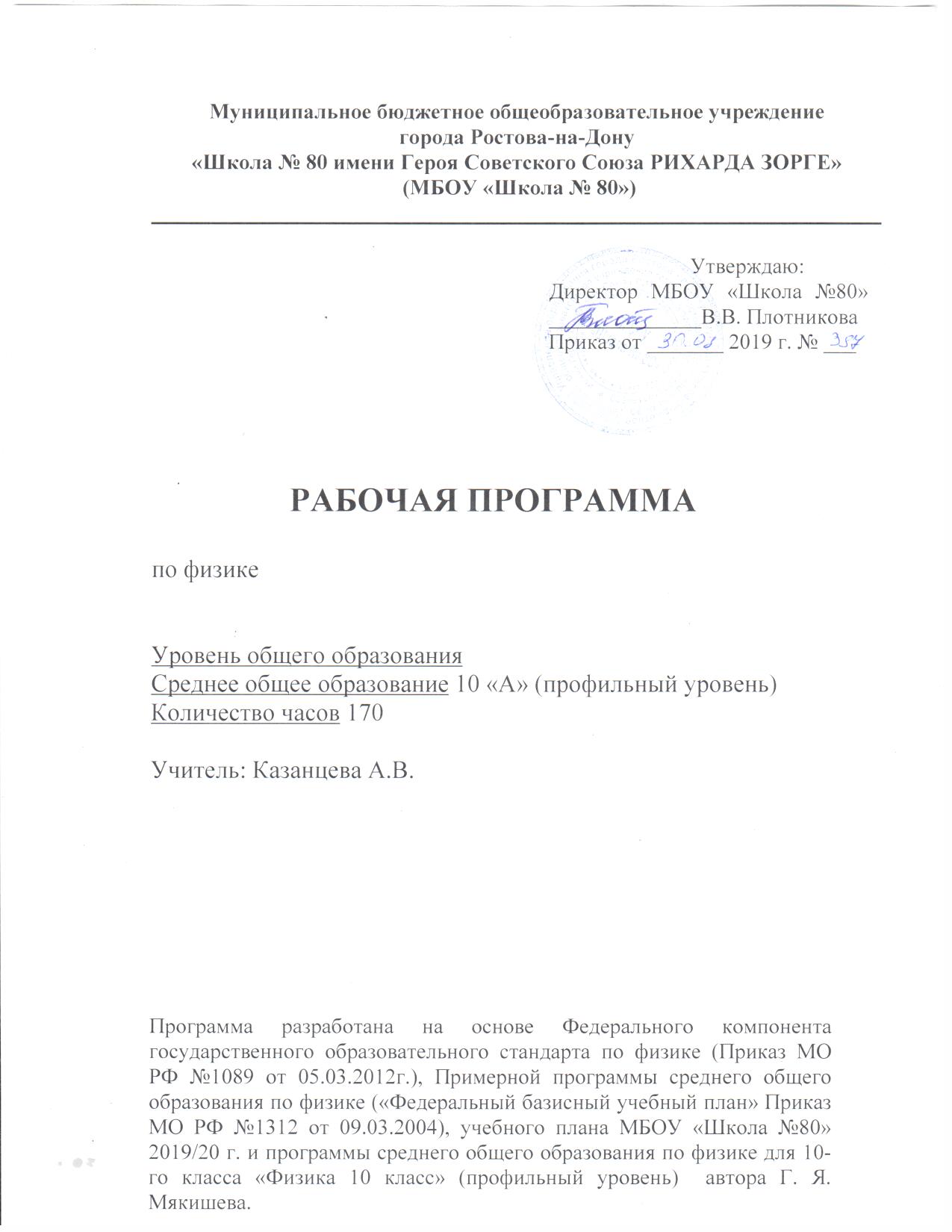 Пояснительная записка    Программа по физике для 10-11 классов общеобразовательных учреждений является логическим продолжением авторского курса для основной школы. Поэтому она разработана с опорой на курс физики 8-9 классов. Результатом этого явилось то, что некоторые, преимущественно теоретические темы курса физики основной школы рассматриваются снова, но уже на более высоком, расширенном и углубленном уровне. Автор делает это осознанно с целью формирования целостной физической картины мира и для обеспечения преемственности между основной и старшей ступенями обучения в общеобразовательных учреждениях.Изучение курса физики в 10 классе структурировано на основе физических теорий следующим образом: механика, молекулярная физика, электродинамика. Ознакомление учащихся с разделом «Физика и методы научного познания» предполагается проводить при изучении всех разделов курса. Данная программа реализована в учебниках:Г. Я. Мякишев Физика. 10 кл. Профильный уровень. —  М.: Дрофа, 2018 г.;Рымкевич А. П. – Сборник задач по физике 10 – 11 классы (Дрофа, 2015)Демидова М. Ю., Грибов В. А., Гиголо А. И. – «1000 задач по физике» (Экзамен, 2018)Главной целью образования является развитие ребенка как компетентной личности путем включения его в различные виды ценностной человеческой деятельности: учеба, познания, коммуникация, профессионально-трудовой выбор, личностное саморазвитие, ценностные ориентации, поиск смыслов жизнедеятельности. С этих позиций обучение рассматривается как процесс овладения не только определенной суммой знаний и системой соответствующих умений и навыков, но и как процесс овладения компетенциями.Это определило цель обучения физики:
•	овладение умениями проводить наблюдения, планировать и выполнять эксперименты, выдвигать гипотезы и строить модели, применять полученные знания по физике для объяснения разнообразных физических явлений и свойств веществ; практического использования физических знаний; оценивать достоверность естественнонаучной информации;•	развитие познавательных интересов, интеллектуальных и творческих способностей в процессе приобретения знаний и умений по физике с использованием различных источников информации и современных информационных технологий;•	воспитание убежденности в возможности познания законов природы; использования достижений физики на благо развития человеческой цивилизации; необходимости сотрудничества в процессе совместного выполнения задач, уважительного отношения к мнению оппонента при обсуждении проблем естественнонаучного содержания; готовности к морально-этической оценке использования научных достижений, чувства ответственности за защиту окружающей среды;•	использование приобретенных знаний и умений для решения практических задач повседневной жизни, обеспечения безопасности собственной жизни, рационального природопользования и охраны окружающей среды.Компетентностный подход определяет следующие особенности предъявления содержания образования: оно представлено в виде трех тематических блоков, обеспечивающих формирование компетенций. Они предусматривают воспроизведение учащимися определенных сведений об органических веществах и химических процессах, применение теоретических знаний (понятий, законов, теорий химии) - это обеспечивает развитие учебно-познавательной и рефлексивной компетенций. Использование различных способов деятельности (составление формул и уравнений, решение расчетных задач и др.), а также проверку практических умений проводить химический эксперимент, соблюдая при этом правила техники безопасности- это обеспечивает развитие коммуникативной компетенции учащихся. Таким образом, рабочая программа обеспечивает взаимосвязанное развитие и совершенствование ключевых, общепредметных и предметных компетенций. 
Принципы отбора содержания связаны с преемственностью целей образования на различных ступенях и уровнях обучения, логикой внутрипредметных связей, а также с возрастными особенностями развития учащихся. 
Личностная ориентация образовательного процесса выявляет приоритет воспитательных и развивающих целей обучения. Способность учащихся понимать причины и логику развития физических явлений открывает возможность для осмысленного восприятия всего, что происходит вокруг. Система учебных занятий призвана способствовать развитию личностной самоидентификации, гуманитарной культуры школьников, усилению мотивации к социальному познанию и творчеству, воспитанию личностно и общественно востребованных качеств, в том числе гражданственности, толерантности. 
Деятельностный подход отражает стратегию современной образовательной политики: необходимость воспитания человека и гражданина, интегрированного в современное ему общество, нацеленного на совершенствование этого общества. Система уроков сориентирована не столько на передачу «готовых знаний», сколько на формирование активной личности, мотивированной к самообразованию, обладающей достаточными навыками и психологическими установками к самостоятельному поиску, отбору, анализу и использованию информации. Это поможет выпускнику адаптироваться в мире, где объем информации, растет в геометрической прогрессии, где социальная и профессиональная успешность напрямую зависят от позитивного отношения к новациям, самостоятельности мышления и инициативности, от готовности проявлять творческий подход к делу, искать нестандартные способы решения проблем, от готовности к конструктивному взаимодействию с людьми.
Настоящая рабочая программа учитывает направленность класса, в котором будет осуществляться учебный процесс, и органична по отношению к психолого-педагогическим особенностям возраста. Учащиеся 10 класса физико-математического профиля обладают достаточными знаниями и навыками, для изучения курса физики, мотивированы к самообразованию, готовы проявлять творческий подход к делу, искать нестандартные способы решения проблем.Согласно действующему в школе учебному плану на 2019-2020 учебный год и с учетом направленности класса осуществляются вариант организации процесса обучения: В 10 «а» классе преподавание физики идет на профильном уровне (5 часов в неделю)   В соответствии с этим реализуется программа курса физики для 8-11 классов общеобразовательных учреждений Г. Я. Мякишева (Дрофа 2016). 
С учетом уровневой специфики классов выстроена система учебных занятий (уроков), спроектированы цели, задачи, ожидаемые результаты обучения (планируемые результаты), что представлено в схематической форме ниже. Основой целеполагания является обновление требований к уровню подготовки выпускников в системе естественнонаучного образования, отражающее важнейшую особенность педагогической концепции государственного стандарта переход от суммы «предметных результатов» (то есть образовательных результатов, достигаемых в рамках отдельных учебных предметов) к межпредметным и интегративным результатам. Такие результаты представляют собой обобщенные способы деятельности, которые отражают специфику не отдельных предметов, а ступеней общего образования. В государственном стандарте они зафиксированы как общие учебные умения, навыки и способы человеческой деятельности, что предполагает повышенное внимание к развитию межпредметных связей курса физики. 
Дидактическая модель обучения и педагогические средства отражают модернизацию основ учебного процесса, их переориентацию на достижение конкретных результатов в виде сформированных умений и навыков учащихся, обобщенных способов деятельности. Формирование целостных представлений о физике будет осуществляться в ходе творческой деятельности учащихся на основе личностного осмысления физических фактов и явлений. Особое внимание уделяется познавательной активности учащихся, их мотивированности к самостоятельной учебной работе. Это предполагает все более широкое использование нетрадиционных форм уроков, в том числе методики деловых и ролевых игр, проблемных дискуссий, проектной деятельности и т.д.
Для химического образования приоритетным можно считать развитие умений самостоятельно и мотивированно организовывать свою познавательную деятельность (от постановки цели до получения и оценки результата); использовать элементы причинно-следственного и структурно-функционального анализа; определять сущностные характеристики изучаемого объекта, самостоятельно выбирать критерии для сравнения, сопоставления, оценки и классификации объектов. В плане это является основой для целеполагания. 
На ступени основной школы задачи учебных занятий (в схеме - планируемый результат) определены как закрепление умений разделять процессы на этапы, звенья, выделять характерные причинно-следственные связи, определять структуру объекта познания, значимые функциональные связи и отношения между частями целого, сравнивать, сопоставлять, классифицировать, ранжировать объекты по одному или нескольким предложенным основаниям, критериям. Принципиальное значение в рамках курса приобретает умение различать факты, мнения, доказательства, гипотезы, аксиомы. 
При выполнении творческих работ формируется умение определять адекватные способы решения учебной задачи на основе заданных алгоритмов, комбинировать известные алгоритмы деятельности в ситуациях, не предполагающих стандартного применения одного из них, мотивированно отказываться от образца деятельности, искать оригинальные решения.
Учащиеся должны приобрести умения по формированию собственного алгоритма решения познавательных задач формулировать проблему и цели своей работы, определять адекватные способы и методы решения задачи, прогнозировать ожидаемый результат и сопоставлять его с собственными физическими знаниями. Учащиеся должны научиться представлять результаты индивидуальной и групповой познавательной деятельности в формах конспекта, реферата, рецензии, публичной презентации.
Большую значимость на этой ступени образования сохраняет информационно-коммуникативная деятельность учащихся, в рамках которой развиваются умения и навыки поиска нужной информации по заданной теме в источниках различного типа, извлечения необходимой информации из источников, созданных в различных знаковых системах (текст, таблица, график, диаграмма, аудиовизуальный ряд и др.), перевода информации из одной знаковой системы в другую (из текста в таблицу, из аудиовизуального ряда в текст и др.), выбора знаковых систем адекватно познавательной и коммуникативной ситуации, отделения основной информации от второстепенной, критического оценивания достоверности полученной информации, передачи содержания информации адекватно поставленной цели (сжато, полно, выборочно). Учащиеся должны уметь развернуто обосновывать суждения, давать определения, приводить доказательства (в том числе от противного), объяснять изученные положения на самостоятельно подобранных конкретных примерах, владеть основными видами публичных выступлений (высказывания, монолог, дискуссия, полемика), следовать этическим нормам и правилам ведения диалога, диспута. Предполагается уверенное использование учащимися мультимедийных ресурсов и компьютерных технологий для обработки, передачи, систематизации информации, создания баз данных, презентации результатов познавательной и практической деятельности. 
С точки зрения развития умений и навыков рефлексивной деятельности, особое внимание уделено способности учащихся самостоятельно организовывать свою учебную деятельность (постановка цели, планирование, определение оптимального соотношения цели и средств и др.), оценивать ее результаты, определять причины возникших трудностей и пути их устранения, осознавать сферы своих интересов и соотносить их со своими учебными достижениями, чертами своей личности.
Стандарт ориентирован на воспитание школьника гражданина и патриота России, развитие духовно-нравственного мира школьника, его национального самосознания. Эти положения нашли отражение в содержании уроков. В процессе обучения должно быть сформировано умение формулировать свои мировоззренческие взгляды и на этой основе - воспитание гражданственности и патриотизма.Содержание программы «Физика» 10 КЛАСС профильный уровень (5ч в неделю; всего 170 ч, из них резервных-2 часа)Исходными документами для составления примера рабочей программы явились:•	закон РФ «Об образовании» (ст.9, п.6; ст.32, п.2, пп.7);•	Федеральный компонент государственного образовательного стандарта, утвержденный Приказом Минобразования РФ № 1089 от 05.03.2012;•	примерная программа среднего (полного) общего образования по физике, профильный уровень, X-XI классы, рекомендованная Министерством образования и науки РФ. 2017 г.;•	Федеральный перечень учебников, рекомендованных (допущенных) к использованию в образовательном процессе в образовательных учреждениях, реализующих образовательные программы общего образования и имеющих государственную аккредитацию, на 2018/2019 учебный год.  Утвержден приказом Минобразования РФ № 2080 от 24.12.2018 г.Рабочая программа курса физики 10 класса (профильный уровень) разработана на базе Примерной программы среднего (полного) общего образования физике (профильный уровень) и авторской программы Г.Я. Мякишева с УМК. Данный учебно-методический комплект предназначен для преподавания физики в 10-11 классах с углубленным изучением предмета. В учебниках на современном уровне и с учетом новейших достижений науки изложены основные разделы физики. Особое внимание уделяется изложению фундаментальных и наиболее сложных вопросов школьной программы. Программа разработана с таким расчетом, чтобы обучающиеся приобрели достаточно глубокие знания физики и в вузе смогли посвятить больше времени профессиональной подготовке по выбранной специальности. Высокая плотность подачи материала позволила авторам изложить обширный материал качественно и логично. Значительное количество времена отводится на решение физических задач и лабораторные практикумы.Содержание  программы по темам:Выполнение практической части программы:  контрольных работы - 8                                                                                       лабораторных работ - 5Требования к результатам усвоения учебного материала по физикеВ результате изучения физике на профильном уровне ученик должен 
знать/пониматьсмысл понятий: физическое явление, гипотеза, закон, теория, вещество, взаимодействие, электрическое поле.смысл физических величин: скорость, ускорение, масса, сила, импульс, работа, механическая энергия, внутренняя энергия, абсолютная температура, средняя кинетическая энергия частиц вещества, количество теплоты, элементарный электрический заряд;смысл физических законов классической механики, всемирного тяготения, сохранения энергии, импульса и электрического заряда, термодинамики, электродинамики.вклад российских и зарубежных ученых, оказавших наибольшее влияние на развитие физики.уметь:описывать и объяснять физические явления и свойства тел: движение небесных тел и искусственных спутников Земли; свойства газов, жидкостей и твердых тел.отличать гипотезы от научных теорий; делать выводы на основе экспериментальных данных; приводить примеры, показывающие, что: наблюдения и эксперимент являются  основой для выдвижения гипотез и теорий, позволяют проверить истинность теоретических выводов; физическая теория дает возможность объяснять известные явления природы и научные факты, предсказывать еще неизвестные явления;приводить примеры практического использования физических знаний: законов механики, термодинамики и электродинамики в энергетике; воспринимать и на основе полученных знаний самостоятельно оценивать информацию, содержащуюся в сообщениях СМИ, интернете, научно-популярных статьях, использовать приобретенные знания и умения в практической деятельности и повседневной жизни;для обеспечения безопасности жизнедеятельности в процессе использования транспортных средств, бытовых электроприборов, средств радио- и телекоммуникационной связи;оценки влияния на организм человека и другие организм человека и другие организмы загрязнения окружающей среды;рационального природопользования и защиты окружающей среды.   Предусмотрено овладение следующими компетенциями: учебно-познавательной, коммуникативной, информационной, рефлексивной, личностного саморазвития, смыслопоисковой, профессионально-трудового выбора.Тематическое планирование уроков физики в 10 «А» классе 5 часов в неделю (всего 170 часов)).УЧЕБНО-МЕТОДИЧЕСКОЕ ОБЕСПЕЧЕНИЕМякишев Г. Я.,  Буховцев Б. Б., Чаругин В. М. – «Физика» 10 класс (Дрофа, 2018)Рымкевич А. П. – Сборник задач по физике 10 – 11 классы (Дрофа, 2015)Демидова М. Ю., Грибов В. А., Гиголо А. И. – «1000 задач по физике» (Экзамен, 2018) (В календарно-тематическом планировании  приведена лекционно-семинарская система занятий).СОГЛАСОВАНО                                                                СОГЛАСОВАНОПротокол  заседания методическогообъединения МБОУ «Школа №80»                                            Заместитель директора по УВРот __________2019 года №_____                                                 ___________/Симовонян А.А./_____________/Воробьева В.Л./                                                      ____________2019 годаРаздел часыМеханика 86Кинематика 27Динамика 20Законы сохранения 21Движение твёрдого тела	8Гидростатика10Молекулярная физика. Термодинамика 43Основы молекулярной физики.14Термодинамика13Свойства паров, жидкостей и твёрдых тел.16Основы электродинамики31Электростатика25Электрический ток в различных средах6Практикум10Всего170№Тема урока,Элементы содержанияТема урока,Элементы содержанияТребования к уровню подготовки обучающихсяТребования к уровню подготовки обучающихсяОсновные виды деятельности ученика (на уровне учебных действий)Основные виды деятельности ученика (на уровне учебных действий)КЭС КИМ ЕГЭКЭС КИМ ЕГЭКПУ КИМ ЕГЭКПУ КИМ ЕГЭДомашнее заданиеДомашнее заданиеТема1. «Механика» (85 часов)«Кинематика» (27 часов)Тема1. «Механика» (85 часов)«Кинематика» (27 часов)Тема1. «Механика» (85 часов)«Кинематика» (27 часов)Тема1. «Механика» (85 часов)«Кинематика» (27 часов)Тема1. «Механика» (85 часов)«Кинематика» (27 часов)Тема1. «Механика» (85 часов)«Кинематика» (27 часов)Тема1. «Механика» (85 часов)«Кинематика» (27 часов)Тема1. «Механика» (85 часов)«Кинематика» (27 часов)Тема1. «Механика» (85 часов)«Кинематика» (27 часов)Тема1. «Механика» (85 часов)«Кинематика» (27 часов)Тема1. «Механика» (85 часов)«Кинематика» (27 часов)Тема1. «Механика» (85 часов)«Кинематика» (27 часов)Тема1. «Механика» (85 часов)«Кинематика» (27 часов)1/1Лекция 1. Система единиц СИ. Векторные и скалярные величины. Действия над векторами. Декартова система координат. Лекция 1. Система единиц СИ. Векторные и скалярные величины. Действия над векторами. Декартова система координат. Понимать смысл                  -понятий: пространство, время, механическое движение, материальная точка, поступательное движение «система отсчета» Физ. величин: перемещение, скорость, ускорениеЗнать физический смысл понятия скорости; закона равномерного прямолинейного движения;Навыки:    Мышления; Экспериментальных принятия решения; самостоятельной работы; Уметь: Уметь строить и читать графики равномерного  и равноускоренного движения; прямолинейного движения-описывать и объяснять результаты наблюдений и экспериментов: -вычислять: скорость и путь при равноускоренном движении, центростремительное ускорение, определять дальность полёта тела, брошенного горизонтально, и высоту подъёма тела, брошенного вертикально.Уметь использовать закон сложения скоростей при решении задач.-определять характер прямолинейного движения по графикам зависимости скорости (координаты) от времени.-знать зависимость тормозного пути от скорости движения транспортного средства.-измерять скорость, ускорение свободного падение.Понимать смысл                  -понятий: пространство, время, механическое движение, материальная точка, поступательное движение «система отсчета» Физ. величин: перемещение, скорость, ускорениеЗнать физический смысл понятия скорости; закона равномерного прямолинейного движения;Навыки:    Мышления; Экспериментальных принятия решения; самостоятельной работы; Уметь: Уметь строить и читать графики равномерного  и равноускоренного движения; прямолинейного движения-описывать и объяснять результаты наблюдений и экспериментов: -вычислять: скорость и путь при равноускоренном движении, центростремительное ускорение, определять дальность полёта тела, брошенного горизонтально, и высоту подъёма тела, брошенного вертикально.Уметь использовать закон сложения скоростей при решении задач.-определять характер прямолинейного движения по графикам зависимости скорости (координаты) от времени.-знать зависимость тормозного пути от скорости движения транспортного средства.-измерять скорость, ускорение свободного падение.Составление конспектов лекций,Фронтальный опросСоставление конспектов лекцийТестСоставление конспектов лекцийСоставление конспектов лекций,Фронтальный опросСоставление конспектов лекцийТестСоставление конспектов лекций§1 - 2§1 - 22/2Семинар 1. Операции над векторами.Семинар 1. Операции над векторами.Понимать смысл                  -понятий: пространство, время, механическое движение, материальная точка, поступательное движение «система отсчета» Физ. величин: перемещение, скорость, ускорениеЗнать физический смысл понятия скорости; закона равномерного прямолинейного движения;Навыки:    Мышления; Экспериментальных принятия решения; самостоятельной работы; Уметь: Уметь строить и читать графики равномерного  и равноускоренного движения; прямолинейного движения-описывать и объяснять результаты наблюдений и экспериментов: -вычислять: скорость и путь при равноускоренном движении, центростремительное ускорение, определять дальность полёта тела, брошенного горизонтально, и высоту подъёма тела, брошенного вертикально.Уметь использовать закон сложения скоростей при решении задач.-определять характер прямолинейного движения по графикам зависимости скорости (координаты) от времени.-знать зависимость тормозного пути от скорости движения транспортного средства.-измерять скорость, ускорение свободного падение.Понимать смысл                  -понятий: пространство, время, механическое движение, материальная точка, поступательное движение «система отсчета» Физ. величин: перемещение, скорость, ускорениеЗнать физический смысл понятия скорости; закона равномерного прямолинейного движения;Навыки:    Мышления; Экспериментальных принятия решения; самостоятельной работы; Уметь: Уметь строить и читать графики равномерного  и равноускоренного движения; прямолинейного движения-описывать и объяснять результаты наблюдений и экспериментов: -вычислять: скорость и путь при равноускоренном движении, центростремительное ускорение, определять дальность полёта тела, брошенного горизонтально, и высоту подъёма тела, брошенного вертикально.Уметь использовать закон сложения скоростей при решении задач.-определять характер прямолинейного движения по графикам зависимости скорости (координаты) от времени.-знать зависимость тормозного пути от скорости движения транспортного средства.-измерять скорость, ускорение свободного падение.Составление конспектов лекций,Фронтальный опросСоставление конспектов лекцийТестСоставление конспектов лекцийСоставление конспектов лекций,Фронтальный опросСоставление конспектов лекцийТестСоставление конспектов лекцийР.13,14,16Р.13,14,163/3Лекция 2. Материальная точка. Система отсчёта. Кинематика материальной точки. Траектория, путь, перемещение. Средняя (векторная) и среднепутевая скорость. Мгновенная скорость.   Мгновенное ускорение.Лекция 2. Материальная точка. Система отсчёта. Кинематика материальной точки. Траектория, путь, перемещение. Средняя (векторная) и среднепутевая скорость. Мгновенная скорость.   Мгновенное ускорение.Понимать смысл                  -понятий: пространство, время, механическое движение, материальная точка, поступательное движение «система отсчета» Физ. величин: перемещение, скорость, ускорениеЗнать физический смысл понятия скорости; закона равномерного прямолинейного движения;Навыки:    Мышления; Экспериментальных принятия решения; самостоятельной работы; Уметь: Уметь строить и читать графики равномерного  и равноускоренного движения; прямолинейного движения-описывать и объяснять результаты наблюдений и экспериментов: -вычислять: скорость и путь при равноускоренном движении, центростремительное ускорение, определять дальность полёта тела, брошенного горизонтально, и высоту подъёма тела, брошенного вертикально.Уметь использовать закон сложения скоростей при решении задач.-определять характер прямолинейного движения по графикам зависимости скорости (координаты) от времени.-знать зависимость тормозного пути от скорости движения транспортного средства.-измерять скорость, ускорение свободного падение.Понимать смысл                  -понятий: пространство, время, механическое движение, материальная точка, поступательное движение «система отсчета» Физ. величин: перемещение, скорость, ускорениеЗнать физический смысл понятия скорости; закона равномерного прямолинейного движения;Навыки:    Мышления; Экспериментальных принятия решения; самостоятельной работы; Уметь: Уметь строить и читать графики равномерного  и равноускоренного движения; прямолинейного движения-описывать и объяснять результаты наблюдений и экспериментов: -вычислять: скорость и путь при равноускоренном движении, центростремительное ускорение, определять дальность полёта тела, брошенного горизонтально, и высоту подъёма тела, брошенного вертикально.Уметь использовать закон сложения скоростей при решении задач.-определять характер прямолинейного движения по графикам зависимости скорости (координаты) от времени.-знать зависимость тормозного пути от скорости движения транспортного средства.-измерять скорость, ускорение свободного падение.Составление конспектов лекций,Фронтальный опросСоставление конспектов лекцийТестСоставление конспектов лекцийСоставление конспектов лекций,Фронтальный опросСоставление конспектов лекцийТестСоставление конспектов лекций1.1.1-1.1.61.1.1-1.1.61.1-1.2;2.5.11.1-1.2;2.5.1§3-6,9§3-6,94/4Семинар 2. Средняя и среднепутевая скоростьСеминар 2. Средняя и среднепутевая скоростьПонимать смысл                  -понятий: пространство, время, механическое движение, материальная точка, поступательное движение «система отсчета» Физ. величин: перемещение, скорость, ускорениеЗнать физический смысл понятия скорости; закона равномерного прямолинейного движения;Навыки:    Мышления; Экспериментальных принятия решения; самостоятельной работы; Уметь: Уметь строить и читать графики равномерного  и равноускоренного движения; прямолинейного движения-описывать и объяснять результаты наблюдений и экспериментов: -вычислять: скорость и путь при равноускоренном движении, центростремительное ускорение, определять дальность полёта тела, брошенного горизонтально, и высоту подъёма тела, брошенного вертикально.Уметь использовать закон сложения скоростей при решении задач.-определять характер прямолинейного движения по графикам зависимости скорости (координаты) от времени.-знать зависимость тормозного пути от скорости движения транспортного средства.-измерять скорость, ускорение свободного падение.Понимать смысл                  -понятий: пространство, время, механическое движение, материальная точка, поступательное движение «система отсчета» Физ. величин: перемещение, скорость, ускорениеЗнать физический смысл понятия скорости; закона равномерного прямолинейного движения;Навыки:    Мышления; Экспериментальных принятия решения; самостоятельной работы; Уметь: Уметь строить и читать графики равномерного  и равноускоренного движения; прямолинейного движения-описывать и объяснять результаты наблюдений и экспериментов: -вычислять: скорость и путь при равноускоренном движении, центростремительное ускорение, определять дальность полёта тела, брошенного горизонтально, и высоту подъёма тела, брошенного вертикально.Уметь использовать закон сложения скоростей при решении задач.-определять характер прямолинейного движения по графикам зависимости скорости (координаты) от времени.-знать зависимость тормозного пути от скорости движения транспортного средства.-измерять скорость, ускорение свободного падение.Составление конспектов лекций,Фронтальный опросСоставление конспектов лекцийТестСоставление конспектов лекцийСоставление конспектов лекций,Фронтальный опросСоставление конспектов лекцийТестСоставление конспектов лекций1.1.1-1.1.61.1.1-1.1.61.1-1.2;2.5.11.1-1.2;2.5.1Упр2 (1,6)Упр2 (1,6)5/5Лекция 3. Равномерное прямолинейное движение. Скорость равномерного прямолинейного движения. Уравнение равномерного прямолинейного движения. Графики зависимости скорости, координаты и пути от времени для прямолинейного равномерного движения.Лекция 3. Равномерное прямолинейное движение. Скорость равномерного прямолинейного движения. Уравнение равномерного прямолинейного движения. Графики зависимости скорости, координаты и пути от времени для прямолинейного равномерного движения.Понимать смысл                  -понятий: пространство, время, механическое движение, материальная точка, поступательное движение «система отсчета» Физ. величин: перемещение, скорость, ускорениеЗнать физический смысл понятия скорости; закона равномерного прямолинейного движения;Навыки:    Мышления; Экспериментальных принятия решения; самостоятельной работы; Уметь: Уметь строить и читать графики равномерного  и равноускоренного движения; прямолинейного движения-описывать и объяснять результаты наблюдений и экспериментов: -вычислять: скорость и путь при равноускоренном движении, центростремительное ускорение, определять дальность полёта тела, брошенного горизонтально, и высоту подъёма тела, брошенного вертикально.Уметь использовать закон сложения скоростей при решении задач.-определять характер прямолинейного движения по графикам зависимости скорости (координаты) от времени.-знать зависимость тормозного пути от скорости движения транспортного средства.-измерять скорость, ускорение свободного падение.Понимать смысл                  -понятий: пространство, время, механическое движение, материальная точка, поступательное движение «система отсчета» Физ. величин: перемещение, скорость, ускорениеЗнать физический смысл понятия скорости; закона равномерного прямолинейного движения;Навыки:    Мышления; Экспериментальных принятия решения; самостоятельной работы; Уметь: Уметь строить и читать графики равномерного  и равноускоренного движения; прямолинейного движения-описывать и объяснять результаты наблюдений и экспериментов: -вычислять: скорость и путь при равноускоренном движении, центростремительное ускорение, определять дальность полёта тела, брошенного горизонтально, и высоту подъёма тела, брошенного вертикально.Уметь использовать закон сложения скоростей при решении задач.-определять характер прямолинейного движения по графикам зависимости скорости (координаты) от времени.-знать зависимость тормозного пути от скорости движения транспортного средства.-измерять скорость, ускорение свободного падение.Составление конспектов лекций,Фронтальный опросСоставление конспектов лекцийТестСоставление конспектов лекцийСоставление конспектов лекций,Фронтальный опросСоставление конспектов лекцийТестСоставление конспектов лекций1.1.1-1.1.51.1.1-1.1.51.2-2.1.1;2.3;2.5.3;3.11.2-2.1.1;2.3;2.5.3;3.1§7-8§7-86-7,6-7Семинар 3. Кинематика равномерного движенияСеминар 3. Кинематика равномерного движенияФизический диктант, тестФизический диктант, тест1.1.11.1.31.1.51.1.11.1.31.1.51.2;2.1.1;2.4;2.5.3;2.61.2;2.1.1;2.4;2.5.3;2.6упр2 (2,4,5)упр2 (2,4,5)8/8Лекция 4.Прямолинейное движение с постоянным ускорением. Законы движения материальной точки при прямолинейном движении с постоянным ускорением. Графики зависимости скорости, ускорения, координаты и пути от времени для движения с постоянным ускорением.Лекция 4.Прямолинейное движение с постоянным ускорением. Законы движения материальной точки при прямолинейном движении с постоянным ускорением. Графики зависимости скорости, ускорения, координаты и пути от времени для движения с постоянным ускорением.Составление конспектов лекцийСоставление конспектов лекций1.1.1-1.1.41.1.1-1.1.41.2;1.3;2.1.1;2.4;2.5.3;2.61.2;1.3;2.1.1;2.4;2.5.3;2.6§11 - 13§11 - 139-10/       9-10Семинар 4. Кинематика прямолинейного движения с постоянным ускорением.Семинар 4. Кинематика прямолинейного движения с постоянным ускорением.Фронтальный опросФронтальный опрос 1.1.3-1.1.4;1.1.6-1.1.8 1.1.3-1.1.4;1.1.6-1.1.81.1;1.2;2.1.1;2.1.2;2.2-2.42.5.3;2.61.1;1.2;2.1.1;2.1.2;2.2-2.42.5.3;2.6Р.52,53,56Р.52,53,5611-12/     11-12Семинар 5. Графики зависимости кинематических величин от времени при прямолинейном движении с постоянным ускорением.Семинар 5. Графики зависимости кинематических величин от времени при прямолинейном движении с постоянным ускорением.тесттест1.1.3-1.1.4;1.1.61.1.3-1.1.4;1.1.61.1;1.2;2.1.1;2.1.2;2.21.1;1.2;2.1.1;2.1.2;2.2Упр3 (3,9),Р.58;Р.59,60,упр3 (1)Упр3 (3,9),Р.58;Р.59,60,упр3 (1)13/13Лекция 5. Баллистическое движение.Лекция 5. Баллистическое движение.Составление конспектов лекцийСоставление конспектов лекций1.1.1-1.1.81.1.1-1.1.81.1;1.2;2.1.1;2.1.2;2.2-2.42.5.3;2.61.1;1.2;2.1.1;2.1.2;2.2-2.42.5.3;2.6§15-16§15-1614-15/     14-15Семинар 6. Баллистическое движение.Семинар 6. Баллистическое движение.Физический диктантФизический диктантУпр4 (1,37),Р205;Упр4(11-13)Упр4 (1,37),Р205;Упр4(11-13)16-17/     16-17Семинар 6. Баллистическое движение.Семинар 6. Баллистическое движение.ТестТестУпр4 (7,10), карточкиУпр4 (7,10), карточки18/18Лекция 6. Движение материальной точки по окружности. Угловое перемещение, угловая скорость, угловое ускорение. Тангенциальное, нормальное и полное ускорение. Связь линейных и угловых величин.Лекция 6. Движение материальной точки по окружности. Угловое перемещение, угловая скорость, угловое ускорение. Тангенциальное, нормальное и полное ускорение. Связь линейных и угловых величин.Составление конспектов лекцийСоставление конспектов лекций1.1;1.2;2.1.1;2.1.2;2.2-2.42.5.3;2.61.1;1.2;2.1.1;2.1.2;2.2-2.42.5.3;2.6§17§1719-20/        19-20Семинар 8. Кинематика криволинейного движения.Семинар 8. Кинематика криволинейного движения.ТестТестР.89,91-93104,106,109;Упр5 (1,3,4,7,8)Р.89,91-93104,106,109;Упр5 (1,3,4,7,8)21/21Лекция 7. Движение точки по криволинейной траектории. Радиус кривизны траектории. Вращение твёрдого тела с неподвижной осью. Мгновенная ось вращения. Качение без проскальзывания.Лекция 7. Движение точки по криволинейной траектории. Радиус кривизны траектории. Вращение твёрдого тела с неподвижной осью. Мгновенная ось вращения. Качение без проскальзывания.Составление конспектов лекцийСоставление конспектов лекций§18§1822-23/     22-23Семинар 9. Радиус кривизны траектории. Вращение твёрдого тела с неподвижной осью. Качение без проскальзывания.Семинар 9. Радиус кривизны траектории. Вращение твёрдого тела с неподвижной осью. Качение без проскальзывания.Раздаточный материалРаздаточный материалКарточкиКарточки24/24Лекция 8. Относительность движения. Преобразования Галилея и их следствия. Абсолютная, относительная и переносная скорости.Лекция 8. Относительность движения. Преобразования Галилея и их следствия. Абсолютная, относительная и переносная скорости.Составление конспектов лекцийСоставление конспектов лекций1.2.11.2.21.2.11.2.21.1-1.31.1-1.3§18-19§18-1925-26/     25-26Семинар 10. Относительность движенияСеминар 10. Относительность движенияРабота с карточкамиРабота с карточками1.2.11.2.21.2.11.2.21.1-1.31.1-1.3Р.44,35,37 упр 6 (2,7,9);Упр 6 (5,6,8)Р.44,35,37 упр 6 (2,7,9);Упр 6 (5,6,8)27/27Контрольная работа №1 по теме «Кинематика материальной точки»Контрольная работа №1 по теме «Кинематика материальной точки»Динамика. Применение законов динамики. ( 20 часов)Динамика. Применение законов динамики. ( 20 часов)Динамика. Применение законов динамики. ( 20 часов)Динамика. Применение законов динамики. ( 20 часов)Динамика. Применение законов динамики. ( 20 часов)Динамика. Применение законов динамики. ( 20 часов)Динамика. Применение законов динамики. ( 20 часов)Динамика. Применение законов динамики. ( 20 часов)Динамика. Применение законов динамики. ( 20 часов)Динамика. Применение законов динамики. ( 20 часов)Динамика. Применение законов динамики. ( 20 часов)Динамика. Применение законов динамики. ( 20 часов)Динамика. Применение законов динамики. ( 20 часов)28/1Лекция 9. Взаимодействие тел в природе. Явление инерции. Инерциальная система отсчета. Законы Ньютона. Принцип относительности Галилея.Лекция 9. Взаимодействие тел в природе. Явление инерции. Инерциальная система отсчета. Законы Ньютона. Принцип относительности Галилея.Знать и понимать смысл: понятий: пространство, время, ИСО, взаимодействие, «инерциальная и неинерциальная система отсчета». «взаимодействие», «инертность», «инерция». «гравитационные силы», «всемирное тяготение», «сила тяжести»; «постоянная всемирного тяготения»,  жесткость пружины, трение; коэффициент трения;Знать / понимать смысл трех  законов Ньютона, закона всемирного тяготения, закона Гука, границы их  применимости: принципа суперпозиции и относительности;  уметь применять  три  закона Ньютона к объяснению явлений и процессов в природе и техникеЗнать и понимать смысл физических величин: ускорение, масса, сила, «сила тяжести»; «постоянная всемирного тяготения»,  жесткость пружины коэффициент трения;Навыки: иллюстрировать точки приложения сил, их направление. Объяснить  смысл принципа относительности ГалилеяУметь решать задачи на определение параметров движения тела, находящегося под действием нескольких сил в инерциальной системе отсчета. Уметь: -описывать и объяснять результаты наблюдений и экспериментов: независимость ускорения  свободного падения от массы падающего тела. объяснять природу взаимодействия.измерять скорость, ускорение свободного падения, массу тела, плотность вещества, силу, коэф-т трения скольжения.  Уметь находить равнодействующую нескольких сил.  Уметь вычислять ускорения свободного падения на разных планетах и на разной высоте над поверхностью планеты-приводить примеры практического применения физ. знаний законов механики.    Приводить примеры опытов, иллюстрирующих границы применимости законов Ньютона; владеть информацией об   истории открытия закона всемирного тяготения.Уметь описывать и объяснять устройство и принцип действия динамометраЗнать и понимать смысл: понятий: пространство, время, ИСО, взаимодействие, «инерциальная и неинерциальная система отсчета». «взаимодействие», «инертность», «инерция». «гравитационные силы», «всемирное тяготение», «сила тяжести»; «постоянная всемирного тяготения»,  жесткость пружины, трение; коэффициент трения;Знать / понимать смысл трех  законов Ньютона, закона всемирного тяготения, закона Гука, границы их  применимости: принципа суперпозиции и относительности;  уметь применять  три  закона Ньютона к объяснению явлений и процессов в природе и техникеЗнать и понимать смысл физических величин: ускорение, масса, сила, «сила тяжести»; «постоянная всемирного тяготения»,  жесткость пружины коэффициент трения;Навыки: иллюстрировать точки приложения сил, их направление. Объяснить  смысл принципа относительности ГалилеяУметь решать задачи на определение параметров движения тела, находящегося под действием нескольких сил в инерциальной системе отсчета. Уметь: -описывать и объяснять результаты наблюдений и экспериментов: независимость ускорения  свободного падения от массы падающего тела. объяснять природу взаимодействия.измерять скорость, ускорение свободного падения, массу тела, плотность вещества, силу, коэф-т трения скольжения.  Уметь находить равнодействующую нескольких сил.  Уметь вычислять ускорения свободного падения на разных планетах и на разной высоте над поверхностью планеты-приводить примеры практического применения физ. знаний законов механики.    Приводить примеры опытов, иллюстрирующих границы применимости законов Ньютона; владеть информацией об   истории открытия закона всемирного тяготения.Уметь описывать и объяснять устройство и принцип действия динамометраСоставление конспектов лекцийСоставление конспектов лекций1.2.11.2.11.1,1.3,2.5.2,3.11.1,1.3,2.5.2,3.1§20§2029-30/         2-3Семинар 11. Законы Ньютона. Динамика прямолинейного движения.Семинар 11. Законы Ньютона. Динамика прямолинейного движения.Знать и понимать смысл: понятий: пространство, время, ИСО, взаимодействие, «инерциальная и неинерциальная система отсчета». «взаимодействие», «инертность», «инерция». «гравитационные силы», «всемирное тяготение», «сила тяжести»; «постоянная всемирного тяготения»,  жесткость пружины, трение; коэффициент трения;Знать / понимать смысл трех  законов Ньютона, закона всемирного тяготения, закона Гука, границы их  применимости: принципа суперпозиции и относительности;  уметь применять  три  закона Ньютона к объяснению явлений и процессов в природе и техникеЗнать и понимать смысл физических величин: ускорение, масса, сила, «сила тяжести»; «постоянная всемирного тяготения»,  жесткость пружины коэффициент трения;Навыки: иллюстрировать точки приложения сил, их направление. Объяснить  смысл принципа относительности ГалилеяУметь решать задачи на определение параметров движения тела, находящегося под действием нескольких сил в инерциальной системе отсчета. Уметь: -описывать и объяснять результаты наблюдений и экспериментов: независимость ускорения  свободного падения от массы падающего тела. объяснять природу взаимодействия.измерять скорость, ускорение свободного падения, массу тела, плотность вещества, силу, коэф-т трения скольжения.  Уметь находить равнодействующую нескольких сил.  Уметь вычислять ускорения свободного падения на разных планетах и на разной высоте над поверхностью планеты-приводить примеры практического применения физ. знаний законов механики.    Приводить примеры опытов, иллюстрирующих границы применимости законов Ньютона; владеть информацией об   истории открытия закона всемирного тяготения.Уметь описывать и объяснять устройство и принцип действия динамометраЗнать и понимать смысл: понятий: пространство, время, ИСО, взаимодействие, «инерциальная и неинерциальная система отсчета». «взаимодействие», «инертность», «инерция». «гравитационные силы», «всемирное тяготение», «сила тяжести»; «постоянная всемирного тяготения»,  жесткость пружины, трение; коэффициент трения;Знать / понимать смысл трех  законов Ньютона, закона всемирного тяготения, закона Гука, границы их  применимости: принципа суперпозиции и относительности;  уметь применять  три  закона Ньютона к объяснению явлений и процессов в природе и техникеЗнать и понимать смысл физических величин: ускорение, масса, сила, «сила тяжести»; «постоянная всемирного тяготения»,  жесткость пружины коэффициент трения;Навыки: иллюстрировать точки приложения сил, их направление. Объяснить  смысл принципа относительности ГалилеяУметь решать задачи на определение параметров движения тела, находящегося под действием нескольких сил в инерциальной системе отсчета. Уметь: -описывать и объяснять результаты наблюдений и экспериментов: независимость ускорения  свободного падения от массы падающего тела. объяснять природу взаимодействия.измерять скорость, ускорение свободного падения, массу тела, плотность вещества, силу, коэф-т трения скольжения.  Уметь находить равнодействующую нескольких сил.  Уметь вычислять ускорения свободного падения на разных планетах и на разной высоте над поверхностью планеты-приводить примеры практического применения физ. знаний законов механики.    Приводить примеры опытов, иллюстрирующих границы применимости законов Ньютона; владеть информацией об   истории открытия закона всемирного тяготения.Уметь описывать и объяснять устройство и принцип действия динамометраФизический диктантФизический диктант1.2.11.2.11.1,1.3,2.5.2,3.11.1,1.3,2.5.2,3.1Р.142,146, упр 7(1-3)Р.142,146, упр 7(1-3)31/4Лекция 10. Силы в механике: сила упругости (закон Гука), силы сухого и вязкого трения.Лекция 10. Силы в механике: сила упругости (закон Гука), силы сухого и вязкого трения.Знать и понимать смысл: понятий: пространство, время, ИСО, взаимодействие, «инерциальная и неинерциальная система отсчета». «взаимодействие», «инертность», «инерция». «гравитационные силы», «всемирное тяготение», «сила тяжести»; «постоянная всемирного тяготения»,  жесткость пружины, трение; коэффициент трения;Знать / понимать смысл трех  законов Ньютона, закона всемирного тяготения, закона Гука, границы их  применимости: принципа суперпозиции и относительности;  уметь применять  три  закона Ньютона к объяснению явлений и процессов в природе и техникеЗнать и понимать смысл физических величин: ускорение, масса, сила, «сила тяжести»; «постоянная всемирного тяготения»,  жесткость пружины коэффициент трения;Навыки: иллюстрировать точки приложения сил, их направление. Объяснить  смысл принципа относительности ГалилеяУметь решать задачи на определение параметров движения тела, находящегося под действием нескольких сил в инерциальной системе отсчета. Уметь: -описывать и объяснять результаты наблюдений и экспериментов: независимость ускорения  свободного падения от массы падающего тела. объяснять природу взаимодействия.измерять скорость, ускорение свободного падения, массу тела, плотность вещества, силу, коэф-т трения скольжения.  Уметь находить равнодействующую нескольких сил.  Уметь вычислять ускорения свободного падения на разных планетах и на разной высоте над поверхностью планеты-приводить примеры практического применения физ. знаний законов механики.    Приводить примеры опытов, иллюстрирующих границы применимости законов Ньютона; владеть информацией об   истории открытия закона всемирного тяготения.Уметь описывать и объяснять устройство и принцип действия динамометраЗнать и понимать смысл: понятий: пространство, время, ИСО, взаимодействие, «инерциальная и неинерциальная система отсчета». «взаимодействие», «инертность», «инерция». «гравитационные силы», «всемирное тяготение», «сила тяжести»; «постоянная всемирного тяготения»,  жесткость пружины, трение; коэффициент трения;Знать / понимать смысл трех  законов Ньютона, закона всемирного тяготения, закона Гука, границы их  применимости: принципа суперпозиции и относительности;  уметь применять  три  закона Ньютона к объяснению явлений и процессов в природе и техникеЗнать и понимать смысл физических величин: ускорение, масса, сила, «сила тяжести»; «постоянная всемирного тяготения»,  жесткость пружины коэффициент трения;Навыки: иллюстрировать точки приложения сил, их направление. Объяснить  смысл принципа относительности ГалилеяУметь решать задачи на определение параметров движения тела, находящегося под действием нескольких сил в инерциальной системе отсчета. Уметь: -описывать и объяснять результаты наблюдений и экспериментов: независимость ускорения  свободного падения от массы падающего тела. объяснять природу взаимодействия.измерять скорость, ускорение свободного падения, массу тела, плотность вещества, силу, коэф-т трения скольжения.  Уметь находить равнодействующую нескольких сил.  Уметь вычислять ускорения свободного падения на разных планетах и на разной высоте над поверхностью планеты-приводить примеры практического применения физ. знаний законов механики.    Приводить примеры опытов, иллюстрирующих границы применимости законов Ньютона; владеть информацией об   истории открытия закона всемирного тяготения.Уметь описывать и объяснять устройство и принцип действия динамометраСоставление конспектов лекцийСоставление конспектов лекций1.1.41.2.3-1.2.81.1.41.2.3-1.2.81.1,1.3,2.5.2,2.5.3,2.61.1,1.3,2.5.2,2.5.3,2.6§34-35§34-3532-33/        5-6Семинар 12. Законы Ньютона. Динамика прямолинейного движения.Семинар 12. Законы Ньютона. Динамика прямолинейного движения.Знать и понимать смысл: понятий: пространство, время, ИСО, взаимодействие, «инерциальная и неинерциальная система отсчета». «взаимодействие», «инертность», «инерция». «гравитационные силы», «всемирное тяготение», «сила тяжести»; «постоянная всемирного тяготения»,  жесткость пружины, трение; коэффициент трения;Знать / понимать смысл трех  законов Ньютона, закона всемирного тяготения, закона Гука, границы их  применимости: принципа суперпозиции и относительности;  уметь применять  три  закона Ньютона к объяснению явлений и процессов в природе и техникеЗнать и понимать смысл физических величин: ускорение, масса, сила, «сила тяжести»; «постоянная всемирного тяготения»,  жесткость пружины коэффициент трения;Навыки: иллюстрировать точки приложения сил, их направление. Объяснить  смысл принципа относительности ГалилеяУметь решать задачи на определение параметров движения тела, находящегося под действием нескольких сил в инерциальной системе отсчета. Уметь: -описывать и объяснять результаты наблюдений и экспериментов: независимость ускорения  свободного падения от массы падающего тела. объяснять природу взаимодействия.измерять скорость, ускорение свободного падения, массу тела, плотность вещества, силу, коэф-т трения скольжения.  Уметь находить равнодействующую нескольких сил.  Уметь вычислять ускорения свободного падения на разных планетах и на разной высоте над поверхностью планеты-приводить примеры практического применения физ. знаний законов механики.    Приводить примеры опытов, иллюстрирующих границы применимости законов Ньютона; владеть информацией об   истории открытия закона всемирного тяготения.Уметь описывать и объяснять устройство и принцип действия динамометраЗнать и понимать смысл: понятий: пространство, время, ИСО, взаимодействие, «инерциальная и неинерциальная система отсчета». «взаимодействие», «инертность», «инерция». «гравитационные силы», «всемирное тяготение», «сила тяжести»; «постоянная всемирного тяготения»,  жесткость пружины, трение; коэффициент трения;Знать / понимать смысл трех  законов Ньютона, закона всемирного тяготения, закона Гука, границы их  применимости: принципа суперпозиции и относительности;  уметь применять  три  закона Ньютона к объяснению явлений и процессов в природе и техникеЗнать и понимать смысл физических величин: ускорение, масса, сила, «сила тяжести»; «постоянная всемирного тяготения»,  жесткость пружины коэффициент трения;Навыки: иллюстрировать точки приложения сил, их направление. Объяснить  смысл принципа относительности ГалилеяУметь решать задачи на определение параметров движения тела, находящегося под действием нескольких сил в инерциальной системе отсчета. Уметь: -описывать и объяснять результаты наблюдений и экспериментов: независимость ускорения  свободного падения от массы падающего тела. объяснять природу взаимодействия.измерять скорость, ускорение свободного падения, массу тела, плотность вещества, силу, коэф-т трения скольжения.  Уметь находить равнодействующую нескольких сил.  Уметь вычислять ускорения свободного падения на разных планетах и на разной высоте над поверхностью планеты-приводить примеры практического применения физ. знаний законов механики.    Приводить примеры опытов, иллюстрирующих границы применимости законов Ньютона; владеть информацией об   истории открытия закона всемирного тяготения.Уметь описывать и объяснять устройство и принцип действия динамометраТестТест1.1.41.2.3-1.2.81.1.41.2.3-1.2.81.1,1.3,2.5.2,2.5.3,2.61.1,1.3,2.5.2,2.5.3,2.6Упр 7(4-5),Р.248,268,277,268Упр 7(4-5),Р.248,268,277,26834/7Лекция 11. Закон всемирного тяготения. Гравитационная постоянная. Сила тяжести. Ускорение свободного падения. Вес тела. Невесомость. Первая космическая скорость, движение искусственных спутников Земли.Лекция 11. Закон всемирного тяготения. Гравитационная постоянная. Сила тяжести. Ускорение свободного падения. Вес тела. Невесомость. Первая космическая скорость, движение искусственных спутников Земли.Знать и понимать смысл: понятий: пространство, время, ИСО, взаимодействие, «инерциальная и неинерциальная система отсчета». «взаимодействие», «инертность», «инерция». «гравитационные силы», «всемирное тяготение», «сила тяжести»; «постоянная всемирного тяготения»,  жесткость пружины, трение; коэффициент трения;Знать / понимать смысл трех  законов Ньютона, закона всемирного тяготения, закона Гука, границы их  применимости: принципа суперпозиции и относительности;  уметь применять  три  закона Ньютона к объяснению явлений и процессов в природе и техникеЗнать и понимать смысл физических величин: ускорение, масса, сила, «сила тяжести»; «постоянная всемирного тяготения»,  жесткость пружины коэффициент трения;Навыки: иллюстрировать точки приложения сил, их направление. Объяснить  смысл принципа относительности ГалилеяУметь решать задачи на определение параметров движения тела, находящегося под действием нескольких сил в инерциальной системе отсчета. Уметь: -описывать и объяснять результаты наблюдений и экспериментов: независимость ускорения  свободного падения от массы падающего тела. объяснять природу взаимодействия.измерять скорость, ускорение свободного падения, массу тела, плотность вещества, силу, коэф-т трения скольжения.  Уметь находить равнодействующую нескольких сил.  Уметь вычислять ускорения свободного падения на разных планетах и на разной высоте над поверхностью планеты-приводить примеры практического применения физ. знаний законов механики.    Приводить примеры опытов, иллюстрирующих границы применимости законов Ньютона; владеть информацией об   истории открытия закона всемирного тяготения.Уметь описывать и объяснять устройство и принцип действия динамометраЗнать и понимать смысл: понятий: пространство, время, ИСО, взаимодействие, «инерциальная и неинерциальная система отсчета». «взаимодействие», «инертность», «инерция». «гравитационные силы», «всемирное тяготение», «сила тяжести»; «постоянная всемирного тяготения»,  жесткость пружины, трение; коэффициент трения;Знать / понимать смысл трех  законов Ньютона, закона всемирного тяготения, закона Гука, границы их  применимости: принципа суперпозиции и относительности;  уметь применять  три  закона Ньютона к объяснению явлений и процессов в природе и техникеЗнать и понимать смысл физических величин: ускорение, масса, сила, «сила тяжести»; «постоянная всемирного тяготения»,  жесткость пружины коэффициент трения;Навыки: иллюстрировать точки приложения сил, их направление. Объяснить  смысл принципа относительности ГалилеяУметь решать задачи на определение параметров движения тела, находящегося под действием нескольких сил в инерциальной системе отсчета. Уметь: -описывать и объяснять результаты наблюдений и экспериментов: независимость ускорения  свободного падения от массы падающего тела. объяснять природу взаимодействия.измерять скорость, ускорение свободного падения, массу тела, плотность вещества, силу, коэф-т трения скольжения.  Уметь находить равнодействующую нескольких сил.  Уметь вычислять ускорения свободного падения на разных планетах и на разной высоте над поверхностью планеты-приводить примеры практического применения физ. знаний законов механики.    Приводить примеры опытов, иллюстрирующих границы применимости законов Ньютона; владеть информацией об   истории открытия закона всемирного тяготения.Уметь описывать и объяснять устройство и принцип действия динамометраСоставление конспектов лекцийСоставление конспектов лекций1.2.51.2.71.2.91.2.111.2.51.2.71.2.91.2.111.1,1.3,2.1.1,2.1.22.2,2.61.1,1.3,2.1.1,2.1.22.2,2.6§30-31§30-3135-36/         8-9Семинар 13.  Закон всемирного тяготения. Сила тяжести. Вес тела. Невесомость. Первая космическая скорость.Семинар 13.  Закон всемирного тяготения. Сила тяжести. Вес тела. Невесомость. Первая космическая скорость.Знать и понимать смысл: понятий: пространство, время, ИСО, взаимодействие, «инерциальная и неинерциальная система отсчета». «взаимодействие», «инертность», «инерция». «гравитационные силы», «всемирное тяготение», «сила тяжести»; «постоянная всемирного тяготения»,  жесткость пружины, трение; коэффициент трения;Знать / понимать смысл трех  законов Ньютона, закона всемирного тяготения, закона Гука, границы их  применимости: принципа суперпозиции и относительности;  уметь применять  три  закона Ньютона к объяснению явлений и процессов в природе и техникеЗнать и понимать смысл физических величин: ускорение, масса, сила, «сила тяжести»; «постоянная всемирного тяготения»,  жесткость пружины коэффициент трения;Навыки: иллюстрировать точки приложения сил, их направление. Объяснить  смысл принципа относительности ГалилеяУметь решать задачи на определение параметров движения тела, находящегося под действием нескольких сил в инерциальной системе отсчета. Уметь: -описывать и объяснять результаты наблюдений и экспериментов: независимость ускорения  свободного падения от массы падающего тела. объяснять природу взаимодействия.измерять скорость, ускорение свободного падения, массу тела, плотность вещества, силу, коэф-т трения скольжения.  Уметь находить равнодействующую нескольких сил.  Уметь вычислять ускорения свободного падения на разных планетах и на разной высоте над поверхностью планеты-приводить примеры практического применения физ. знаний законов механики.    Приводить примеры опытов, иллюстрирующих границы применимости законов Ньютона; владеть информацией об   истории открытия закона всемирного тяготения.Уметь описывать и объяснять устройство и принцип действия динамометраЗнать и понимать смысл: понятий: пространство, время, ИСО, взаимодействие, «инерциальная и неинерциальная система отсчета». «взаимодействие», «инертность», «инерция». «гравитационные силы», «всемирное тяготение», «сила тяжести»; «постоянная всемирного тяготения»,  жесткость пружины, трение; коэффициент трения;Знать / понимать смысл трех  законов Ньютона, закона всемирного тяготения, закона Гука, границы их  применимости: принципа суперпозиции и относительности;  уметь применять  три  закона Ньютона к объяснению явлений и процессов в природе и техникеЗнать и понимать смысл физических величин: ускорение, масса, сила, «сила тяжести»; «постоянная всемирного тяготения»,  жесткость пружины коэффициент трения;Навыки: иллюстрировать точки приложения сил, их направление. Объяснить  смысл принципа относительности ГалилеяУметь решать задачи на определение параметров движения тела, находящегося под действием нескольких сил в инерциальной системе отсчета. Уметь: -описывать и объяснять результаты наблюдений и экспериментов: независимость ускорения  свободного падения от массы падающего тела. объяснять природу взаимодействия.измерять скорость, ускорение свободного падения, массу тела, плотность вещества, силу, коэф-т трения скольжения.  Уметь находить равнодействующую нескольких сил.  Уметь вычислять ускорения свободного падения на разных планетах и на разной высоте над поверхностью планеты-приводить примеры практического применения физ. знаний законов механики.    Приводить примеры опытов, иллюстрирующих границы применимости законов Ньютона; владеть информацией об   истории открытия закона всемирного тяготения.Уметь описывать и объяснять устройство и принцип действия динамометраДидактический материал, работа по карточкамДидактический материал, работа по карточкам1.2.51.2.71.2.91.2.111.2.51.2.71.2.91.2.111.1,1.3,2.1.1,2.1.22.2,2.61.1,1.3,2.1.1,2.1.22.2,2.6Упр 8(1-4),Р.188,190,198Упр 8(1-4),Р.188,190,19837-38/     10-11Семинар 14. Движение по наклонной плоскости.Семинар 14. Движение по наклонной плоскости.Знать и понимать смысл: понятий: пространство, время, ИСО, взаимодействие, «инерциальная и неинерциальная система отсчета». «взаимодействие», «инертность», «инерция». «гравитационные силы», «всемирное тяготение», «сила тяжести»; «постоянная всемирного тяготения»,  жесткость пружины, трение; коэффициент трения;Знать / понимать смысл трех  законов Ньютона, закона всемирного тяготения, закона Гука, границы их  применимости: принципа суперпозиции и относительности;  уметь применять  три  закона Ньютона к объяснению явлений и процессов в природе и техникеЗнать и понимать смысл физических величин: ускорение, масса, сила, «сила тяжести»; «постоянная всемирного тяготения»,  жесткость пружины коэффициент трения;Навыки: иллюстрировать точки приложения сил, их направление. Объяснить  смысл принципа относительности ГалилеяУметь решать задачи на определение параметров движения тела, находящегося под действием нескольких сил в инерциальной системе отсчета. Уметь: -описывать и объяснять результаты наблюдений и экспериментов: независимость ускорения  свободного падения от массы падающего тела. объяснять природу взаимодействия.измерять скорость, ускорение свободного падения, массу тела, плотность вещества, силу, коэф-т трения скольжения.  Уметь находить равнодействующую нескольких сил.  Уметь вычислять ускорения свободного падения на разных планетах и на разной высоте над поверхностью планеты-приводить примеры практического применения физ. знаний законов механики.    Приводить примеры опытов, иллюстрирующих границы применимости законов Ньютона; владеть информацией об   истории открытия закона всемирного тяготения.Уметь описывать и объяснять устройство и принцип действия динамометраЗнать и понимать смысл: понятий: пространство, время, ИСО, взаимодействие, «инерциальная и неинерциальная система отсчета». «взаимодействие», «инертность», «инерция». «гравитационные силы», «всемирное тяготение», «сила тяжести»; «постоянная всемирного тяготения»,  жесткость пружины, трение; коэффициент трения;Знать / понимать смысл трех  законов Ньютона, закона всемирного тяготения, закона Гука, границы их  применимости: принципа суперпозиции и относительности;  уметь применять  три  закона Ньютона к объяснению явлений и процессов в природе и техникеЗнать и понимать смысл физических величин: ускорение, масса, сила, «сила тяжести»; «постоянная всемирного тяготения»,  жесткость пружины коэффициент трения;Навыки: иллюстрировать точки приложения сил, их направление. Объяснить  смысл принципа относительности ГалилеяУметь решать задачи на определение параметров движения тела, находящегося под действием нескольких сил в инерциальной системе отсчета. Уметь: -описывать и объяснять результаты наблюдений и экспериментов: независимость ускорения  свободного падения от массы падающего тела. объяснять природу взаимодействия.измерять скорость, ускорение свободного падения, массу тела, плотность вещества, силу, коэф-т трения скольжения.  Уметь находить равнодействующую нескольких сил.  Уметь вычислять ускорения свободного падения на разных планетах и на разной высоте над поверхностью планеты-приводить примеры практического применения физ. знаний законов механики.    Приводить примеры опытов, иллюстрирующих границы применимости законов Ньютона; владеть информацией об   истории открытия закона всемирного тяготения.Уметь описывать и объяснять устройство и принцип действия динамометракарточкикарточкиУпр 8(10), Р.292,284,288,294Упр 8(10), Р.292,284,288,29439-40/     12-13Семинар 15. Движение связанных тел.Семинар 15. Движение связанных тел.Знать и понимать смысл: понятий: пространство, время, ИСО, взаимодействие, «инерциальная и неинерциальная система отсчета». «взаимодействие», «инертность», «инерция». «гравитационные силы», «всемирное тяготение», «сила тяжести»; «постоянная всемирного тяготения»,  жесткость пружины, трение; коэффициент трения;Знать / понимать смысл трех  законов Ньютона, закона всемирного тяготения, закона Гука, границы их  применимости: принципа суперпозиции и относительности;  уметь применять  три  закона Ньютона к объяснению явлений и процессов в природе и техникеЗнать и понимать смысл физических величин: ускорение, масса, сила, «сила тяжести»; «постоянная всемирного тяготения»,  жесткость пружины коэффициент трения;Навыки: иллюстрировать точки приложения сил, их направление. Объяснить  смысл принципа относительности ГалилеяУметь решать задачи на определение параметров движения тела, находящегося под действием нескольких сил в инерциальной системе отсчета. Уметь: -описывать и объяснять результаты наблюдений и экспериментов: независимость ускорения  свободного падения от массы падающего тела. объяснять природу взаимодействия.измерять скорость, ускорение свободного падения, массу тела, плотность вещества, силу, коэф-т трения скольжения.  Уметь находить равнодействующую нескольких сил.  Уметь вычислять ускорения свободного падения на разных планетах и на разной высоте над поверхностью планеты-приводить примеры практического применения физ. знаний законов механики.    Приводить примеры опытов, иллюстрирующих границы применимости законов Ньютона; владеть информацией об   истории открытия закона всемирного тяготения.Уметь описывать и объяснять устройство и принцип действия динамометраЗнать и понимать смысл: понятий: пространство, время, ИСО, взаимодействие, «инерциальная и неинерциальная система отсчета». «взаимодействие», «инертность», «инерция». «гравитационные силы», «всемирное тяготение», «сила тяжести»; «постоянная всемирного тяготения»,  жесткость пружины, трение; коэффициент трения;Знать / понимать смысл трех  законов Ньютона, закона всемирного тяготения, закона Гука, границы их  применимости: принципа суперпозиции и относительности;  уметь применять  три  закона Ньютона к объяснению явлений и процессов в природе и техникеЗнать и понимать смысл физических величин: ускорение, масса, сила, «сила тяжести»; «постоянная всемирного тяготения»,  жесткость пружины коэффициент трения;Навыки: иллюстрировать точки приложения сил, их направление. Объяснить  смысл принципа относительности ГалилеяУметь решать задачи на определение параметров движения тела, находящегося под действием нескольких сил в инерциальной системе отсчета. Уметь: -описывать и объяснять результаты наблюдений и экспериментов: независимость ускорения  свободного падения от массы падающего тела. объяснять природу взаимодействия.измерять скорость, ускорение свободного падения, массу тела, плотность вещества, силу, коэф-т трения скольжения.  Уметь находить равнодействующую нескольких сил.  Уметь вычислять ускорения свободного падения на разных планетах и на разной высоте над поверхностью планеты-приводить примеры практического применения физ. знаний законов механики.    Приводить примеры опытов, иллюстрирующих границы применимости законов Ньютона; владеть информацией об   истории открытия закона всемирного тяготения.Уметь описывать и объяснять устройство и принцип действия динамометратесттестУпр 7(8,9)Р.310,313,305,308Упр 7(8,9)Р.310,313,305,30841/14Лекция 12. Движение тела в неинерциальной системе отсчёта. Зависимость веса тела от географической широты.Лекция 12. Движение тела в неинерциальной системе отсчёта. Зависимость веса тела от географической широты.Знать и понимать смысл: понятий: пространство, время, ИСО, взаимодействие, «инерциальная и неинерциальная система отсчета». «взаимодействие», «инертность», «инерция». «гравитационные силы», «всемирное тяготение», «сила тяжести»; «постоянная всемирного тяготения»,  жесткость пружины, трение; коэффициент трения;Знать / понимать смысл трех  законов Ньютона, закона всемирного тяготения, закона Гука, границы их  применимости: принципа суперпозиции и относительности;  уметь применять  три  закона Ньютона к объяснению явлений и процессов в природе и техникеЗнать и понимать смысл физических величин: ускорение, масса, сила, «сила тяжести»; «постоянная всемирного тяготения»,  жесткость пружины коэффициент трения;Навыки: иллюстрировать точки приложения сил, их направление. Объяснить  смысл принципа относительности ГалилеяУметь решать задачи на определение параметров движения тела, находящегося под действием нескольких сил в инерциальной системе отсчета. Уметь: -описывать и объяснять результаты наблюдений и экспериментов: независимость ускорения  свободного падения от массы падающего тела. объяснять природу взаимодействия.измерять скорость, ускорение свободного падения, массу тела, плотность вещества, силу, коэф-т трения скольжения.  Уметь находить равнодействующую нескольких сил.  Уметь вычислять ускорения свободного падения на разных планетах и на разной высоте над поверхностью планеты-приводить примеры практического применения физ. знаний законов механики.    Приводить примеры опытов, иллюстрирующих границы применимости законов Ньютона; владеть информацией об   истории открытия закона всемирного тяготения.Уметь описывать и объяснять устройство и принцип действия динамометраЗнать и понимать смысл: понятий: пространство, время, ИСО, взаимодействие, «инерциальная и неинерциальная система отсчета». «взаимодействие», «инертность», «инерция». «гравитационные силы», «всемирное тяготение», «сила тяжести»; «постоянная всемирного тяготения»,  жесткость пружины, трение; коэффициент трения;Знать / понимать смысл трех  законов Ньютона, закона всемирного тяготения, закона Гука, границы их  применимости: принципа суперпозиции и относительности;  уметь применять  три  закона Ньютона к объяснению явлений и процессов в природе и техникеЗнать и понимать смысл физических величин: ускорение, масса, сила, «сила тяжести»; «постоянная всемирного тяготения»,  жесткость пружины коэффициент трения;Навыки: иллюстрировать точки приложения сил, их направление. Объяснить  смысл принципа относительности ГалилеяУметь решать задачи на определение параметров движения тела, находящегося под действием нескольких сил в инерциальной системе отсчета. Уметь: -описывать и объяснять результаты наблюдений и экспериментов: независимость ускорения  свободного падения от массы падающего тела. объяснять природу взаимодействия.измерять скорость, ускорение свободного падения, массу тела, плотность вещества, силу, коэф-т трения скольжения.  Уметь находить равнодействующую нескольких сил.  Уметь вычислять ускорения свободного падения на разных планетах и на разной высоте над поверхностью планеты-приводить примеры практического применения физ. знаний законов механики.    Приводить примеры опытов, иллюстрирующих границы применимости законов Ньютона; владеть информацией об   истории открытия закона всемирного тяготения.Уметь описывать и объяснять устройство и принцип действия динамометраСоставление конспектов лекцийСоставление конспектов лекций§27-28§27-2842-43/     15-16Семинар 16. Динамика движения материальной точки по окружностиСеминар 16. Динамика движения материальной точки по окружностиЗнать и понимать смысл: понятий: пространство, время, ИСО, взаимодействие, «инерциальная и неинерциальная система отсчета». «взаимодействие», «инертность», «инерция». «гравитационные силы», «всемирное тяготение», «сила тяжести»; «постоянная всемирного тяготения»,  жесткость пружины, трение; коэффициент трения;Знать / понимать смысл трех  законов Ньютона, закона всемирного тяготения, закона Гука, границы их  применимости: принципа суперпозиции и относительности;  уметь применять  три  закона Ньютона к объяснению явлений и процессов в природе и техникеЗнать и понимать смысл физических величин: ускорение, масса, сила, «сила тяжести»; «постоянная всемирного тяготения»,  жесткость пружины коэффициент трения;Навыки: иллюстрировать точки приложения сил, их направление. Объяснить  смысл принципа относительности ГалилеяУметь решать задачи на определение параметров движения тела, находящегося под действием нескольких сил в инерциальной системе отсчета. Уметь: -описывать и объяснять результаты наблюдений и экспериментов: независимость ускорения  свободного падения от массы падающего тела. объяснять природу взаимодействия.измерять скорость, ускорение свободного падения, массу тела, плотность вещества, силу, коэф-т трения скольжения.  Уметь находить равнодействующую нескольких сил.  Уметь вычислять ускорения свободного падения на разных планетах и на разной высоте над поверхностью планеты-приводить примеры практического применения физ. знаний законов механики.    Приводить примеры опытов, иллюстрирующих границы применимости законов Ньютона; владеть информацией об   истории открытия закона всемирного тяготения.Уметь описывать и объяснять устройство и принцип действия динамометраЗнать и понимать смысл: понятий: пространство, время, ИСО, взаимодействие, «инерциальная и неинерциальная система отсчета». «взаимодействие», «инертность», «инерция». «гравитационные силы», «всемирное тяготение», «сила тяжести»; «постоянная всемирного тяготения»,  жесткость пружины, трение; коэффициент трения;Знать / понимать смысл трех  законов Ньютона, закона всемирного тяготения, закона Гука, границы их  применимости: принципа суперпозиции и относительности;  уметь применять  три  закона Ньютона к объяснению явлений и процессов в природе и техникеЗнать и понимать смысл физических величин: ускорение, масса, сила, «сила тяжести»; «постоянная всемирного тяготения»,  жесткость пружины коэффициент трения;Навыки: иллюстрировать точки приложения сил, их направление. Объяснить  смысл принципа относительности ГалилеяУметь решать задачи на определение параметров движения тела, находящегося под действием нескольких сил в инерциальной системе отсчета. Уметь: -описывать и объяснять результаты наблюдений и экспериментов: независимость ускорения  свободного падения от массы падающего тела. объяснять природу взаимодействия.измерять скорость, ускорение свободного падения, массу тела, плотность вещества, силу, коэф-т трения скольжения.  Уметь находить равнодействующую нескольких сил.  Уметь вычислять ускорения свободного падения на разных планетах и на разной высоте над поверхностью планеты-приводить примеры практического применения физ. знаний законов механики.    Приводить примеры опытов, иллюстрирующих границы применимости законов Ньютона; владеть информацией об   истории открытия закона всемирного тяготения.Уметь описывать и объяснять устройство и принцип действия динамометраФронтальный опрос, задания по карточкамФронтальный опрос, задания по карточкам1.2.121.2.131.2.121.2.131.1,1.2,1.3,2.1.2,2.3,2.4,2.61.1,1.2,1.3,2.1.2,2.3,2.4,2.6Р.297, 298,302,304.упр 8(9,11)Р.297, 298,302,304.упр 8(9,11)44-45/     17-18Семинар 17. Движение тела в неинерциальной системе отсчёта.Семинар 17. Движение тела в неинерциальной системе отсчёта.Знать и понимать смысл: понятий: пространство, время, ИСО, взаимодействие, «инерциальная и неинерциальная система отсчета». «взаимодействие», «инертность», «инерция». «гравитационные силы», «всемирное тяготение», «сила тяжести»; «постоянная всемирного тяготения»,  жесткость пружины, трение; коэффициент трения;Знать / понимать смысл трех  законов Ньютона, закона всемирного тяготения, закона Гука, границы их  применимости: принципа суперпозиции и относительности;  уметь применять  три  закона Ньютона к объяснению явлений и процессов в природе и техникеЗнать и понимать смысл физических величин: ускорение, масса, сила, «сила тяжести»; «постоянная всемирного тяготения»,  жесткость пружины коэффициент трения;Навыки: иллюстрировать точки приложения сил, их направление. Объяснить  смысл принципа относительности ГалилеяУметь решать задачи на определение параметров движения тела, находящегося под действием нескольких сил в инерциальной системе отсчета. Уметь: -описывать и объяснять результаты наблюдений и экспериментов: независимость ускорения  свободного падения от массы падающего тела. объяснять природу взаимодействия.измерять скорость, ускорение свободного падения, массу тела, плотность вещества, силу, коэф-т трения скольжения.  Уметь находить равнодействующую нескольких сил.  Уметь вычислять ускорения свободного падения на разных планетах и на разной высоте над поверхностью планеты-приводить примеры практического применения физ. знаний законов механики.    Приводить примеры опытов, иллюстрирующих границы применимости законов Ньютона; владеть информацией об   истории открытия закона всемирного тяготения.Уметь описывать и объяснять устройство и принцип действия динамометраЗнать и понимать смысл: понятий: пространство, время, ИСО, взаимодействие, «инерциальная и неинерциальная система отсчета». «взаимодействие», «инертность», «инерция». «гравитационные силы», «всемирное тяготение», «сила тяжести»; «постоянная всемирного тяготения»,  жесткость пружины, трение; коэффициент трения;Знать / понимать смысл трех  законов Ньютона, закона всемирного тяготения, закона Гука, границы их  применимости: принципа суперпозиции и относительности;  уметь применять  три  закона Ньютона к объяснению явлений и процессов в природе и техникеЗнать и понимать смысл физических величин: ускорение, масса, сила, «сила тяжести»; «постоянная всемирного тяготения»,  жесткость пружины коэффициент трения;Навыки: иллюстрировать точки приложения сил, их направление. Объяснить  смысл принципа относительности ГалилеяУметь решать задачи на определение параметров движения тела, находящегося под действием нескольких сил в инерциальной системе отсчета. Уметь: -описывать и объяснять результаты наблюдений и экспериментов: независимость ускорения  свободного падения от массы падающего тела. объяснять природу взаимодействия.измерять скорость, ускорение свободного падения, массу тела, плотность вещества, силу, коэф-т трения скольжения.  Уметь находить равнодействующую нескольких сил.  Уметь вычислять ускорения свободного падения на разных планетах и на разной высоте над поверхностью планеты-приводить примеры практического применения физ. знаний законов механики.    Приводить примеры опытов, иллюстрирующих границы применимости законов Ньютона; владеть информацией об   истории открытия закона всемирного тяготения.Уметь описывать и объяснять устройство и принцип действия динамометраТестТестУпр 9(1,2,5),Упр 9(1,2,5),46/19Лабораторная работа №1 «Изучение движения тела по окружности».Лабораторная работа №1 «Изучение движения тела по окружности».Знать и понимать смысл: понятий: пространство, время, ИСО, взаимодействие, «инерциальная и неинерциальная система отсчета». «взаимодействие», «инертность», «инерция». «гравитационные силы», «всемирное тяготение», «сила тяжести»; «постоянная всемирного тяготения»,  жесткость пружины, трение; коэффициент трения;Знать / понимать смысл трех  законов Ньютона, закона всемирного тяготения, закона Гука, границы их  применимости: принципа суперпозиции и относительности;  уметь применять  три  закона Ньютона к объяснению явлений и процессов в природе и техникеЗнать и понимать смысл физических величин: ускорение, масса, сила, «сила тяжести»; «постоянная всемирного тяготения»,  жесткость пружины коэффициент трения;Навыки: иллюстрировать точки приложения сил, их направление. Объяснить  смысл принципа относительности ГалилеяУметь решать задачи на определение параметров движения тела, находящегося под действием нескольких сил в инерциальной системе отсчета. Уметь: -описывать и объяснять результаты наблюдений и экспериментов: независимость ускорения  свободного падения от массы падающего тела. объяснять природу взаимодействия.измерять скорость, ускорение свободного падения, массу тела, плотность вещества, силу, коэф-т трения скольжения.  Уметь находить равнодействующую нескольких сил.  Уметь вычислять ускорения свободного падения на разных планетах и на разной высоте над поверхностью планеты-приводить примеры практического применения физ. знаний законов механики.    Приводить примеры опытов, иллюстрирующих границы применимости законов Ньютона; владеть информацией об   истории открытия закона всемирного тяготения.Уметь описывать и объяснять устройство и принцип действия динамометраЗнать и понимать смысл: понятий: пространство, время, ИСО, взаимодействие, «инерциальная и неинерциальная система отсчета». «взаимодействие», «инертность», «инерция». «гравитационные силы», «всемирное тяготение», «сила тяжести»; «постоянная всемирного тяготения»,  жесткость пружины, трение; коэффициент трения;Знать / понимать смысл трех  законов Ньютона, закона всемирного тяготения, закона Гука, границы их  применимости: принципа суперпозиции и относительности;  уметь применять  три  закона Ньютона к объяснению явлений и процессов в природе и техникеЗнать и понимать смысл физических величин: ускорение, масса, сила, «сила тяжести»; «постоянная всемирного тяготения»,  жесткость пружины коэффициент трения;Навыки: иллюстрировать точки приложения сил, их направление. Объяснить  смысл принципа относительности ГалилеяУметь решать задачи на определение параметров движения тела, находящегося под действием нескольких сил в инерциальной системе отсчета. Уметь: -описывать и объяснять результаты наблюдений и экспериментов: независимость ускорения  свободного падения от массы падающего тела. объяснять природу взаимодействия.измерять скорость, ускорение свободного падения, массу тела, плотность вещества, силу, коэф-т трения скольжения.  Уметь находить равнодействующую нескольких сил.  Уметь вычислять ускорения свободного падения на разных планетах и на разной высоте над поверхностью планеты-приводить примеры практического применения физ. знаний законов механики.    Приводить примеры опытов, иллюстрирующих границы применимости законов Ньютона; владеть информацией об   истории открытия закона всемирного тяготения.Уметь описывать и объяснять устройство и принцип действия динамометраВыполнение лабораторной работыВыполнение лабораторной работыкарточкакарточка47/20Контрольная работа №2 «Динамика».Контрольная работа №2 «Динамика».Знать и понимать смысл: понятий: пространство, время, ИСО, взаимодействие, «инерциальная и неинерциальная система отсчета». «взаимодействие», «инертность», «инерция». «гравитационные силы», «всемирное тяготение», «сила тяжести»; «постоянная всемирного тяготения»,  жесткость пружины, трение; коэффициент трения;Знать / понимать смысл трех  законов Ньютона, закона всемирного тяготения, закона Гука, границы их  применимости: принципа суперпозиции и относительности;  уметь применять  три  закона Ньютона к объяснению явлений и процессов в природе и техникеЗнать и понимать смысл физических величин: ускорение, масса, сила, «сила тяжести»; «постоянная всемирного тяготения»,  жесткость пружины коэффициент трения;Навыки: иллюстрировать точки приложения сил, их направление. Объяснить  смысл принципа относительности ГалилеяУметь решать задачи на определение параметров движения тела, находящегося под действием нескольких сил в инерциальной системе отсчета. Уметь: -описывать и объяснять результаты наблюдений и экспериментов: независимость ускорения  свободного падения от массы падающего тела. объяснять природу взаимодействия.измерять скорость, ускорение свободного падения, массу тела, плотность вещества, силу, коэф-т трения скольжения.  Уметь находить равнодействующую нескольких сил.  Уметь вычислять ускорения свободного падения на разных планетах и на разной высоте над поверхностью планеты-приводить примеры практического применения физ. знаний законов механики.    Приводить примеры опытов, иллюстрирующих границы применимости законов Ньютона; владеть информацией об   истории открытия закона всемирного тяготения.Уметь описывать и объяснять устройство и принцип действия динамометраЗнать и понимать смысл: понятий: пространство, время, ИСО, взаимодействие, «инерциальная и неинерциальная система отсчета». «взаимодействие», «инертность», «инерция». «гравитационные силы», «всемирное тяготение», «сила тяжести»; «постоянная всемирного тяготения»,  жесткость пружины, трение; коэффициент трения;Знать / понимать смысл трех  законов Ньютона, закона всемирного тяготения, закона Гука, границы их  применимости: принципа суперпозиции и относительности;  уметь применять  три  закона Ньютона к объяснению явлений и процессов в природе и техникеЗнать и понимать смысл физических величин: ускорение, масса, сила, «сила тяжести»; «постоянная всемирного тяготения»,  жесткость пружины коэффициент трения;Навыки: иллюстрировать точки приложения сил, их направление. Объяснить  смысл принципа относительности ГалилеяУметь решать задачи на определение параметров движения тела, находящегося под действием нескольких сил в инерциальной системе отсчета. Уметь: -описывать и объяснять результаты наблюдений и экспериментов: независимость ускорения  свободного падения от массы падающего тела. объяснять природу взаимодействия.измерять скорость, ускорение свободного падения, массу тела, плотность вещества, силу, коэф-т трения скольжения.  Уметь находить равнодействующую нескольких сил.  Уметь вычислять ускорения свободного падения на разных планетах и на разной высоте над поверхностью планеты-приводить примеры практического применения физ. знаний законов механики.    Приводить примеры опытов, иллюстрирующих границы применимости законов Ньютона; владеть информацией об   истории открытия закона всемирного тяготения.Уметь описывать и объяснять устройство и принцип действия динамометраЗаконы сохранения в механике (21 час)Законы сохранения в механике (21 час)Законы сохранения в механике (21 час)Законы сохранения в механике (21 час)Законы сохранения в механике (21 час)Законы сохранения в механике (21 час)Законы сохранения в механике (21 час)Законы сохранения в механике (21 час)Законы сохранения в механике (21 час)Законы сохранения в механике (21 час)Законы сохранения в механике (21 час)Законы сохранения в механике (21 час)Законы сохранения в механике (21 час)48/1Лекция 13. Импульс тела. Импульс системы тел. Основное уравнение динамики поступательного движения. Импульс силы. Закон изменения импульса.Лекция 13. Импульс тела. Импульс системы тел. Основное уравнение динамики поступательного движения. Импульс силы. Закон изменения импульса.Знать  смысл понятия  импульса тела и импульса силы; уметь вычислять изменение импульса тела в случае прямолинейного движенияУметь вычислять изменение импульса тела при ударе о поверхностьЗнать  смысл понятия  импульса тела и импульса силы; уметь вычислять изменение импульса тела в случае прямолинейного движенияУметь вычислять изменение импульса тела при ударе о поверхностьСоставление конспектов лекцийСоставление конспектов лекций1.4.1-1.4.31.4.1-1.4.31.1-1.3,2.3,2.4,2.61.1-1.3,2.3,2.4,2.6§39-40§39-4049/2Семинар 18. Импульс тела. Импульс силы. Закон изменения импульса.Семинар 18. Импульс тела. Импульс силы. Закон изменения импульса.Знать  смысл понятия  импульса тела и импульса силы; уметь вычислять изменение импульса тела в случае прямолинейного движенияУметь вычислять изменение импульса тела при ударе о поверхностьЗнать  смысл понятия  импульса тела и импульса силы; уметь вычислять изменение импульса тела в случае прямолинейного движенияУметь вычислять изменение импульса тела при ударе о поверхностьФронтальный опросФронтальный опрос1.4.1-1.4.31.4.1-1.4.31.1-1.3,2.3,2.4,2.61.1-1.3,2.3,2.4,2.6Р.319,314,317,327,329330Р.319,314,317,327,32933050/3Лекция 13*. Замкнутые системы. Изменение импульса системы тел. Закон сохранения импульса. Центр масс системы. Движение центра масс системы. Реактивное движение. Уравнение Мещерского.Лекция 13*. Замкнутые системы. Изменение импульса системы тел. Закон сохранения импульса. Центр масс системы. Движение центра масс системы. Реактивное движение. Уравнение Мещерского.Знать  смысл понятия  импульса тела и импульса силы; уметь вычислять изменение импульса тела в случае прямолинейного движенияУметь вычислять изменение импульса тела при ударе о поверхностьЗнать  смысл понятия  импульса тела и импульса силы; уметь вычислять изменение импульса тела в случае прямолинейного движенияУметь вычислять изменение импульса тела при ударе о поверхностьСоставление конспектов лекцийСоставление конспектов лекций1.4.1-1.4.31.4.1-1.4.31.1-1.3,2.3,2.4,2.61.1-1.3,2.3,2.4,2.6§41-42§41-4251/4Лабораторная работа№2 «Измерение импульса».Лабораторная работа№2 «Измерение импульса».Знать  смысл понятия  импульса тела и импульса силы; уметь вычислять изменение импульса тела в случае прямолинейного движенияУметь вычислять изменение импульса тела при ударе о поверхностьЗнать  смысл понятия  импульса тела и импульса силы; уметь вычислять изменение импульса тела в случае прямолинейного движенияУметь вычислять изменение импульса тела при ударе о поверхностьВыполнение лабораторной работыВыполнение лабораторной работыР.318,315,320,321Р.318,315,320,32152-53/        5-6Семинар 19. Закон сохранения импульса. Движение центра масс системы.Семинар 19. Закон сохранения импульса. Движение центра масс системы.знать/понимать  смысл закона сохранения импульсазнать/понимать  смысл закона сохранения импульсаТестТестУпр 10 (12,14,15)Упр 10 (12,14,15)54/7Семинар 20. Движение тел переменной массы.Семинар 20. Движение тел переменной массы.Упр 10 (5,7)Упр 10 (5,7)55/8Лекция 13** Работа силы. Мощность. Кинетическая энергия. Закон изменения кинетической энергии. Потенциальная энергия. Потенциальная энергия тяготения. Потенциальная энергия упругой деформации (потенциальная энергия пружины)Лекция 13** Работа силы. Мощность. Кинетическая энергия. Закон изменения кинетической энергии. Потенциальная энергия. Потенциальная энергия тяготения. Потенциальная энергия упругой деформации (потенциальная энергия пружины)Знать/понимать  смысл понятия и уметь вычислять работу, мощность, энергии, виды энергий , вычислять кинетическую энергию, потенциальную энергиюЗнать/понимать  смысл понятия и уметь вычислять работу, мощность, энергии, виды энергий , вычислять кинетическую энергию, потенциальную энергиюСоставление конспектов лекцийСоставление конспектов лекций1.4.4-1.4.81.4.4-1.4.81.1-1.3;2.61.1-1.3;2.6§43-46§43-4656-57/       9-10Семинар 21. Работа, мощность.Семинар 21. Работа, мощность.Знать/понимать  смысл понятия и уметь вычислять работу, мощность, энергии, виды энергий , вычислять кинетическую энергию, потенциальную энергиюЗнать/понимать  смысл понятия и уметь вычислять работу, мощность, энергии, виды энергий , вычислять кинетическую энергию, потенциальную энергиюФизический диктантФизический диктант1.4.4-1.4.81.4.4-1.4.81.1-1.3;2.61.1-1.3;2.6Упр 11 (2,3), карточкаУпр 11 (2,3), карточка58/11Семинар 22. Кинетическая энергия. Потенциальная энергия.Семинар 22. Кинетическая энергия. Потенциальная энергия.Знать/понимать  смысл понятия и уметь вычислять работу, мощность, энергии, виды энергий , вычислять кинетическую энергию, потенциальную энергиюЗнать/понимать  смысл понятия и уметь вычислять работу, мощность, энергии, виды энергий , вычислять кинетическую энергию, потенциальную энергиюЗадания по карточкамЗадания по карточкам1.4.4-1.4.81.4.4-1.4.81.1-1.3;2.61.1-1.3;2.6Упр 11(4,5)карточкаУпр 11(4,5)карточка59/12Лекция 14. Консервативные и неконсервативные силы. Законы изменения и сохранения полной механической энергии. Вторая космическая скорость. Изменение энергии системы под действием внешних сил.Лекция 14. Консервативные и неконсервативные силы. Законы изменения и сохранения полной механической энергии. Вторая космическая скорость. Изменение энергии системы под действием внешних сил.Знать/понимать  смысл понятия и уметь вычислять работу, мощность, энергии, виды энергий , вычислять кинетическую энергию, потенциальную энергиюЗнать/понимать  смысл понятия и уметь вычислять работу, мощность, энергии, виды энергий , вычислять кинетическую энергию, потенциальную энергиюСоставление конспектов лекцийСоставление конспектов лекций1.4.4-1.4.81.4.4-1.4.81.1-1.3;2.61.1-1.3;2.6§49-50§49-5060/13Семинар 23. Закон сохранения энергииСеминар 23. Закон сохранения энергииЗнать/понимать  смысл понятия и уметь вычислять работу, мощность, энергии, виды энергий , вычислять кинетическую энергию, потенциальную энергиюЗнать/понимать  смысл понятия и уметь вычислять работу, мощность, энергии, виды энергий , вычислять кинетическую энергию, потенциальную энергию1.4.91.4.91.1-1.32.32.61.1-1.32.32.6КарточкиКарточки61/14Лабораторная работа №3 «Изучение закона сохранения механической энергии».Лабораторная работа №3 «Изучение закона сохранения механической энергии».Выполнение лабораторной работыВыполнение лабораторной работы1.4.4-1.4.91.4.4-1.4.92.1.2,2.4,2.5.32.1.2,2.4,2.5.3КарточкиКарточки62-63/     15-16Семинар 24. Законы сохранения импульса и энергии в механике.Семинар 24. Законы сохранения импульса и энергии в механике.Знать/понимать смысл законов сохранения. Знать границы применимости закона сохранения механической энергии.Знать/понимать смысл законов сохранения. Знать границы применимости закона сохранения механической энергии.Фронтальный опросФронтальный опрос1.4.1-1.4.91.4.1-1.4.92.62.6КарточкиКарточки64/17Семинар 25. Уменьшение энергии под действием сил тренияСеминар 25. Уменьшение энергии под действием сил тренияУметь применять теоретические знания  закона сохранения энергии при решении задач     Уметь применять теоретические знания  закона сохранения энергии при решении задач     Карточки индивидуальныеКарточки индивидуальныекарточкикарточки65/18Лекция 15. Столкновения. Законы сохранения при упругих и неупругих столкновениях. Центральный и нецентральный удары шаров. Примеры решения задач.Лекция 15. Столкновения. Законы сохранения при упругих и неупругих столкновениях. Центральный и нецентральный удары шаров. Примеры решения задач.Уметь применять теоретические знания  закона сохранения энергии при решении задач     Уметь применять теоретические знания  закона сохранения энергии при решении задач     Составление конспектов лекцийСоставление конспектов лекций1.2.1-1.2.141.4.1-1.4.91.2.1-1.2.141.4.1-1.4.92.62.6§47-48§47-4866-67/     19-20Семинар 26. Законы сохранения при упругих и неупругих столкновениях. Центральный и нецентральный удары шаровСеминар 26. Законы сохранения при упругих и неупругих столкновениях. Центральный и нецентральный удары шаровУметь применять теоретические знания  закона сохранения энергии при решении задач     Уметь применять теоретические знания  закона сохранения энергии при решении задач     Фронтальный опросФронтальный опрос1.2.1-1.2.141.4.1-1.4.91.2.1-1.2.141.4.1-1.4.92.62.6карточкикарточки68/21Контрольная работа №3 «Законы сохранения в механике»Контрольная работа №3 «Законы сохранения в механике»1.2.1-1.2.141.4.1-1.4.91.2.1-1.2.141.4.1-1.4.92.62.6Движение твёрдого тела (8 часов)Движение твёрдого тела (8 часов)Движение твёрдого тела (8 часов)Движение твёрдого тела (8 часов)Движение твёрдого тела (8 часов)Движение твёрдого тела (8 часов)Движение твёрдого тела (8 часов)Движение твёрдого тела (8 часов)Движение твёрдого тела (8 часов)Движение твёрдого тела (8 часов)Движение твёрдого тела (8 часов)Движение твёрдого тела (8 часов)Движение твёрдого тела (8 часов)69/1Лекция 16. Вращательное движение тела вокруг оси. Момент силы. Момент инерции. Основное уравнение динамики вращательного движения твёрдого тела. Закон сохранения момента импульса. Кинетическая энергия вращения.Лекция 16. Вращательное движение тела вокруг оси. Момент силы. Момент инерции. Основное уравнение динамики вращательного движения твёрдого тела. Закон сохранения момента импульса. Кинетическая энергия вращения.Знать/понимать смысл понятия равновесия, условие равновесия. Уметь раскладывать силы на составляющие. Знать/понимать смысл понятия момент силы, условие равновесия тел с осью вращения, уметь находить плечо силы.Знать/понимать смысл понятия равновесия, условие равновесия. Уметь раскладывать силы на составляющие. Знать/понимать смысл понятия момент силы, условие равновесия тел с осью вращения, уметь находить плечо силы.Составление конспектов лекцийСоставление конспектов лекций1.3.11.3.21.3.11.3.21.1-1.2, 2.1.1-2.1.2, 2.3, 2.5.2,2.61.1-1.2, 2.1.1-2.1.2, 2.3, 2.5.2,2.6§5170-71/       2-3 Семинар 27. Вращение твёрдого тела вокруг оси. Кинетическая энергия вращающегося вокруг оси тела. Семинар 27. Вращение твёрдого тела вокруг оси. Кинетическая энергия вращающегося вокруг оси тела.Знать/понимать смысл понятия равновесия, условие равновесия. Уметь раскладывать силы на составляющие. Знать/понимать смысл понятия момент силы, условие равновесия тел с осью вращения, уметь находить плечо силы.Знать/понимать смысл понятия равновесия, условие равновесия. Уметь раскладывать силы на составляющие. Знать/понимать смысл понятия момент силы, условие равновесия тел с осью вращения, уметь находить плечо силы.Фронтальный опросФронтальный опрос1.3.11.3.21.3.11.3.21.1-1.2, 2.1.1-2.1.2, 2.3, 2.5.2,2.61.1-1.2, 2.1.1-2.1.2, 2.3, 2.5.2,2.6Упр 14 (1-5)72/4Лекция 17. Статика. Условие равновесия твёрдого тела. Центр тяжести. Устойчивость. Виды равновесия.Лекция 17. Статика. Условие равновесия твёрдого тела. Центр тяжести. Устойчивость. Виды равновесия.Знать/понимать смысл понятия равновесия, условие равновесия. Уметь раскладывать силы на составляющие. Знать/понимать смысл понятия момент силы, условие равновесия тел с осью вращения, уметь находить плечо силы.Знать/понимать смысл понятия равновесия, условие равновесия. Уметь раскладывать силы на составляющие. Знать/понимать смысл понятия момент силы, условие равновесия тел с осью вращения, уметь находить плечо силы.Составление конспектов лекцийСоставление конспектов лекций1.3.11.3.21.3.11.3.21.1-1.2, 2.1.1-2.1.2, 2.3, 2.5.2,2.61.1-1.2, 2.1.1-2.1.2, 2.3, 2.5.2,2.6§52-5473-74/    5-6Семинар 28. Статика. Условия равновесия твёрдого тела. Семинар 28. Статика. Условия равновесия твёрдого тела. Знать/понимать смысл понятия равновесия, условие равновесия. Уметь раскладывать силы на составляющие. Знать/понимать смысл понятия момент силы, условие равновесия тел с осью вращения, уметь находить плечо силы.Знать/понимать смысл понятия равновесия, условие равновесия. Уметь раскладывать силы на составляющие. Знать/понимать смысл понятия момент силы, условие равновесия тел с осью вращения, уметь находить плечо силы.ТестТест1.3.11.3.21.3.11.3.21.1-1.2, 2.1.1-2.1.2, 2.3, 2.5.2,2.61.1-1.2, 2.1.1-2.1.2, 2.3, 2.5.2,2.6Карточки75-76/         7-8Семинар29. Статика. Условия равновесия твёрдого тела.Семинар29. Статика. Условия равновесия твёрдого тела.Знать/понимать смысл понятия равновесия, условие равновесия. Уметь раскладывать силы на составляющие. Знать/понимать смысл понятия момент силы, условие равновесия тел с осью вращения, уметь находить плечо силы.Знать/понимать смысл понятия равновесия, условие равновесия. Уметь раскладывать силы на составляющие. Знать/понимать смысл понятия момент силы, условие равновесия тел с осью вращения, уметь находить плечо силы.Индивидуальные карточкиИндивидуальные карточкикарточкиГидростатика (10 часов)Гидростатика (10 часов)Гидростатика (10 часов)Гидростатика (10 часов)Гидростатика (10 часов)Гидростатика (10 часов)Гидростатика (10 часов)Гидростатика (10 часов)Гидростатика (10 часов)Гидростатика (10 часов)Гидростатика (10 часов)Гидростатика (10 часов)Гидростатика (10 часов)77/1Лекция 18. Гидростатика и аэростатика. Давление в жидкостях и газах. Атмосферное давление. Опыт Торричелли. Гидростатическое давление.Лекция 18. Гидростатика и аэростатика. Давление в жидкостях и газах. Атмосферное давление. Опыт Торричелли. Гидростатическое давление.Знать и понимать физическийсмысл закона Паскаля, закона Архимеда, уравнения Бернулли.Уметь решать задачи по темеЗнать и понимать физическийсмысл закона Паскаля, закона Архимеда, уравнения Бернулли.Уметь решать задачи по темеСоставление конспектов лекцийСоставление конспектов лекций1.3.31.3.41.3.51.3.61.3.31.3.41.3.51.3.61.1, 1.2, 1.3 2.1.1-2.1.2, 2.4 2.61.1, 1.2, 1.3 2.1.1-2.1.2, 2.4 2.6конспектконспект78-79        /2-3Семинар 30. Гидростатика и аэростатика. Сообщающиеся сосуды. Закон Паскаля. Гидравлический пресс.Семинар 30. Гидростатика и аэростатика. Сообщающиеся сосуды. Закон Паскаля. Гидравлический пресс.Знать и понимать физическийсмысл закона Паскаля, закона Архимеда, уравнения Бернулли.Уметь решать задачи по темеЗнать и понимать физическийсмысл закона Паскаля, закона Архимеда, уравнения Бернулли.Уметь решать задачи по темеДидактические карточкиДидактические карточки1.3.31.3.41.3.51.3.61.3.31.3.41.3.51.3.61.1, 1.2, 1.3 2.1.1-2.1.2, 2.4 2.61.1, 1.2, 1.3 2.1.1-2.1.2, 2.4 2.6Упр 15(3-6)Упр 15(3-6)80/4Лекция 19. Выталкивающая сила Архимеда. Точка приложения выталкивающей силы. Условия плавания тел.Лекция 19. Выталкивающая сила Архимеда. Точка приложения выталкивающей силы. Условия плавания тел.Знать и понимать физическийсмысл закона Паскаля, закона Архимеда, уравнения Бернулли.Уметь решать задачи по темеЗнать и понимать физическийсмысл закона Паскаля, закона Архимеда, уравнения Бернулли.Уметь решать задачи по темеСоставление конспектов лекцийСоставление конспектов лекций1.3.31.3.41.3.51.3.61.3.31.3.41.3.51.3.61.1, 1.2, 1.3 2.1.1-2.1.2, 2.4 2.61.1, 1.2, 1.3 2.1.1-2.1.2, 2.4 2.6конспектконспект81-82/    5-6Семинар 31. Закон Архимеда. Условия плавания тел.Семинар 31. Закон Архимеда. Условия плавания тел.Знать и понимать физическийсмысл закона Паскаля, закона Архимеда, уравнения Бернулли.Уметь решать задачи по темеЗнать и понимать физическийсмысл закона Паскаля, закона Архимеда, уравнения Бернулли.Уметь решать задачи по темеРаздаточный материалРаздаточный материал1.3.31.3.41.3.51.3.61.3.31.3.41.3.51.3.61.1, 1.2, 1.3 2.1.1-2.1.2, 2.4 2.61.1, 1.2, 1.3 2.1.1-2.1.2, 2.4 2.6Упр 16(10,14,15,19)Упр 16(10,14,15,19)83/7Лекция 20. Гидродинамика и аэродинамика. Характеристики течения жидкостей  и газов. Поток жидкости (газа) и уравнение неразрывности. Уравнение Бернулли для жидкости (газа). Теорема Торричелли.Лекция 20. Гидродинамика и аэродинамика. Характеристики течения жидкостей  и газов. Поток жидкости (газа) и уравнение неразрывности. Уравнение Бернулли для жидкости (газа). Теорема Торричелли.Знать и понимать физическийсмысл закона Паскаля, закона Архимеда, уравнения Бернулли.Уметь решать задачи по темеЗнать и понимать физическийсмысл закона Паскаля, закона Архимеда, уравнения Бернулли.Уметь решать задачи по темеСоставление конспектов лекцийСоставление конспектов лекций №6,7 №6,784-85/        8-9Семинар 32. Гидродинамика. Уравнение неразрывности. Закон Бернулли.Семинар 32. Гидродинамика. Уравнение неразрывности. Закон Бернулли.Знать и понимать физическийсмысл закона Паскаля, закона Архимеда, уравнения Бернулли.Уметь решать задачи по темеЗнать и понимать физическийсмысл закона Паскаля, закона Архимеда, уравнения Бернулли.Уметь решать задачи по темеТест с проверкойТест с проверкойУпр16(21,22,24,27)Упр16(21,22,24,27)86/10Контрольная работа №4. «Вращение твёрдого тела вокруг оси. Условия равновесия твёрдого тела. Гидростатика. Гидродинамика».Контрольная работа №4. «Вращение твёрдого тела вокруг оси. Условия равновесия твёрдого тела. Гидростатика. Гидродинамика».Знать и понимать физическийсмысл закона Паскаля, закона Архимеда, уравнения Бернулли.Уметь решать задачи по темеЗнать и понимать физическийсмысл закона Паскаля, закона Архимеда, уравнения Бернулли.Уметь решать задачи по темеТема 2.	МОЛЕКУЛЯРНАЯ ФИЗИКА. ТЕРМОДИНАМИКА (43 часа)Основы молекулярной физики (14 часов)Тема 2.	МОЛЕКУЛЯРНАЯ ФИЗИКА. ТЕРМОДИНАМИКА (43 часа)Основы молекулярной физики (14 часов)Тема 2.	МОЛЕКУЛЯРНАЯ ФИЗИКА. ТЕРМОДИНАМИКА (43 часа)Основы молекулярной физики (14 часов)Тема 2.	МОЛЕКУЛЯРНАЯ ФИЗИКА. ТЕРМОДИНАМИКА (43 часа)Основы молекулярной физики (14 часов)Тема 2.	МОЛЕКУЛЯРНАЯ ФИЗИКА. ТЕРМОДИНАМИКА (43 часа)Основы молекулярной физики (14 часов)Тема 2.	МОЛЕКУЛЯРНАЯ ФИЗИКА. ТЕРМОДИНАМИКА (43 часа)Основы молекулярной физики (14 часов)Тема 2.	МОЛЕКУЛЯРНАЯ ФИЗИКА. ТЕРМОДИНАМИКА (43 часа)Основы молекулярной физики (14 часов)Тема 2.	МОЛЕКУЛЯРНАЯ ФИЗИКА. ТЕРМОДИНАМИКА (43 часа)Основы молекулярной физики (14 часов)Тема 2.	МОЛЕКУЛЯРНАЯ ФИЗИКА. ТЕРМОДИНАМИКА (43 часа)Основы молекулярной физики (14 часов)Тема 2.	МОЛЕКУЛЯРНАЯ ФИЗИКА. ТЕРМОДИНАМИКА (43 часа)Основы молекулярной физики (14 часов)Тема 2.	МОЛЕКУЛЯРНАЯ ФИЗИКА. ТЕРМОДИНАМИКА (43 часа)Основы молекулярной физики (14 часов)Тема 2.	МОЛЕКУЛЯРНАЯ ФИЗИКА. ТЕРМОДИНАМИКА (43 часа)Основы молекулярной физики (14 часов)Тема 2.	МОЛЕКУЛЯРНАЯ ФИЗИКА. ТЕРМОДИНАМИКА (43 часа)Основы молекулярной физики (14 часов)87/1Лекция 21. Основные положения МКТ и их экспериментальное обоснование. Размеры и массы молекул. Моль. Число Авогадро.Лекция 21. Основные положения МКТ и их экспериментальное обоснование. Размеры и массы молекул. Моль. Число Авогадро.Знать/понимать смысл понятий: вещество, идеальный газ,   атом; «вещество», «молекула», «диффузия», смысл физических величин:     давление,    средняя кинетическая энергия частиц вещества, абсолютная температура, массы вещества и массы одной молекулы, температура, абсолютная температура, объем, давление,  смысл постоянной Больцмана.-смысл физических законов, (формулировка, границы применимости):основного уравнения кинетической теории газов, уравнения состояния идеального газа, Знать/понимать смысл понятия давление газа; его зависимость от микропараметров.      Знать/понимать связь между абсолютной температурой газа и средней кинетической энергией движения молекул Уметь вычислять среднюю кинетическую энергию молекул при известной температуре.                               Знать изопроцессы и их значение в жизни                  уметь:  объяснять физические явления на основе представлений о строении вещества, Уметь объяснять свойства газов, жидкостей, твердых тел на основе их молекулярного строения. Уметь объяснять зависимость давления газа от массы,  концентрации и скорости движения молекулОбъяснять повышение давления газа при его нагревании в закрытом сосуде; броуновское движение;  Уметь использовать при решении задач уравнение состояния идеального газа и законы Бойля-Мариотта, Гей-Люссака, Шарля.Знать/понимать смысл понятий: вещество, идеальный газ,   атом; «вещество», «молекула», «диффузия», смысл физических величин:     давление,    средняя кинетическая энергия частиц вещества, абсолютная температура, массы вещества и массы одной молекулы, температура, абсолютная температура, объем, давление,  смысл постоянной Больцмана.-смысл физических законов, (формулировка, границы применимости):основного уравнения кинетической теории газов, уравнения состояния идеального газа, Знать/понимать смысл понятия давление газа; его зависимость от микропараметров.      Знать/понимать связь между абсолютной температурой газа и средней кинетической энергией движения молекул Уметь вычислять среднюю кинетическую энергию молекул при известной температуре.                               Знать изопроцессы и их значение в жизни                  уметь:  объяснять физические явления на основе представлений о строении вещества, Уметь объяснять свойства газов, жидкостей, твердых тел на основе их молекулярного строения. Уметь объяснять зависимость давления газа от массы,  концентрации и скорости движения молекулОбъяснять повышение давления газа при его нагревании в закрытом сосуде; броуновское движение;  Уметь использовать при решении задач уравнение состояния идеального газа и законы Бойля-Мариотта, Гей-Люссака, Шарля.Составление конспектов лекцийСоставление конспектов лекций2.1.1-2.1.42.1.1-2.1.41.1;1.3;2.1.2;2.2;2.5.1;2.5.21.1;1.3;2.1.2;2.2;2.5.1;2.5.2§56-59§56-5988/2Лекция 22. Скорости молекул. Опыт Штерна. Распределение молекул газа по скоростям. Средняя энергия. Средняя квадратичная скорость. Абсолютная температура.Лекция 22. Скорости молекул. Опыт Штерна. Распределение молекул газа по скоростям. Средняя энергия. Средняя квадратичная скорость. Абсолютная температура.Знать/понимать смысл понятий: вещество, идеальный газ,   атом; «вещество», «молекула», «диффузия», смысл физических величин:     давление,    средняя кинетическая энергия частиц вещества, абсолютная температура, массы вещества и массы одной молекулы, температура, абсолютная температура, объем, давление,  смысл постоянной Больцмана.-смысл физических законов, (формулировка, границы применимости):основного уравнения кинетической теории газов, уравнения состояния идеального газа, Знать/понимать смысл понятия давление газа; его зависимость от микропараметров.      Знать/понимать связь между абсолютной температурой газа и средней кинетической энергией движения молекул Уметь вычислять среднюю кинетическую энергию молекул при известной температуре.                               Знать изопроцессы и их значение в жизни                  уметь:  объяснять физические явления на основе представлений о строении вещества, Уметь объяснять свойства газов, жидкостей, твердых тел на основе их молекулярного строения. Уметь объяснять зависимость давления газа от массы,  концентрации и скорости движения молекулОбъяснять повышение давления газа при его нагревании в закрытом сосуде; броуновское движение;  Уметь использовать при решении задач уравнение состояния идеального газа и законы Бойля-Мариотта, Гей-Люссака, Шарля.Знать/понимать смысл понятий: вещество, идеальный газ,   атом; «вещество», «молекула», «диффузия», смысл физических величин:     давление,    средняя кинетическая энергия частиц вещества, абсолютная температура, массы вещества и массы одной молекулы, температура, абсолютная температура, объем, давление,  смысл постоянной Больцмана.-смысл физических законов, (формулировка, границы применимости):основного уравнения кинетической теории газов, уравнения состояния идеального газа, Знать/понимать смысл понятия давление газа; его зависимость от микропараметров.      Знать/понимать связь между абсолютной температурой газа и средней кинетической энергией движения молекул Уметь вычислять среднюю кинетическую энергию молекул при известной температуре.                               Знать изопроцессы и их значение в жизни                  уметь:  объяснять физические явления на основе представлений о строении вещества, Уметь объяснять свойства газов, жидкостей, твердых тел на основе их молекулярного строения. Уметь объяснять зависимость давления газа от массы,  концентрации и скорости движения молекулОбъяснять повышение давления газа при его нагревании в закрытом сосуде; броуновское движение;  Уметь использовать при решении задач уравнение состояния идеального газа и законы Бойля-Мариотта, Гей-Люссака, Шарля.Составление конспектов лекцийСоставление конспектов лекций2.1.1-2.1.42.1.1-2.1.41.1;1.3;2.1.2;2.2;2.5.1;2.5.21.1;1.3;2.1.2;2.2;2.5.1;2.5.2§60§6089-90/3-4Семинар 33. Основные положения молекулярно-кинетической теории.Семинар 33. Основные положения молекулярно-кинетической теории.Знать/понимать смысл понятий: вещество, идеальный газ,   атом; «вещество», «молекула», «диффузия», смысл физических величин:     давление,    средняя кинетическая энергия частиц вещества, абсолютная температура, массы вещества и массы одной молекулы, температура, абсолютная температура, объем, давление,  смысл постоянной Больцмана.-смысл физических законов, (формулировка, границы применимости):основного уравнения кинетической теории газов, уравнения состояния идеального газа, Знать/понимать смысл понятия давление газа; его зависимость от микропараметров.      Знать/понимать связь между абсолютной температурой газа и средней кинетической энергией движения молекул Уметь вычислять среднюю кинетическую энергию молекул при известной температуре.                               Знать изопроцессы и их значение в жизни                  уметь:  объяснять физические явления на основе представлений о строении вещества, Уметь объяснять свойства газов, жидкостей, твердых тел на основе их молекулярного строения. Уметь объяснять зависимость давления газа от массы,  концентрации и скорости движения молекулОбъяснять повышение давления газа при его нагревании в закрытом сосуде; броуновское движение;  Уметь использовать при решении задач уравнение состояния идеального газа и законы Бойля-Мариотта, Гей-Люссака, Шарля.Знать/понимать смысл понятий: вещество, идеальный газ,   атом; «вещество», «молекула», «диффузия», смысл физических величин:     давление,    средняя кинетическая энергия частиц вещества, абсолютная температура, массы вещества и массы одной молекулы, температура, абсолютная температура, объем, давление,  смысл постоянной Больцмана.-смысл физических законов, (формулировка, границы применимости):основного уравнения кинетической теории газов, уравнения состояния идеального газа, Знать/понимать смысл понятия давление газа; его зависимость от микропараметров.      Знать/понимать связь между абсолютной температурой газа и средней кинетической энергией движения молекул Уметь вычислять среднюю кинетическую энергию молекул при известной температуре.                               Знать изопроцессы и их значение в жизни                  уметь:  объяснять физические явления на основе представлений о строении вещества, Уметь объяснять свойства газов, жидкостей, твердых тел на основе их молекулярного строения. Уметь объяснять зависимость давления газа от массы,  концентрации и скорости движения молекулОбъяснять повышение давления газа при его нагревании в закрытом сосуде; броуновское движение;  Уметь использовать при решении задач уравнение состояния идеального газа и законы Бойля-Мариотта, Гей-Люссака, Шарля.Фронтальный опросФронтальный опрос2.1.1-2.1.42.1.1-2.1.41.1;1.3;2.1.2;2.2;2.5.1;2.5.21.1;1.3;2.1.2;2.2;2.5.1;2.5.2Упр 1(1,6,8-11)Упр 1(1,6,8-11)91/5Лекция 23. Модель идеального газа. Основное уравнение молекулярно-кинетической теории идеального газа.Лекция 23. Модель идеального газа. Основное уравнение молекулярно-кинетической теории идеального газа.Знать/понимать смысл понятий: вещество, идеальный газ,   атом; «вещество», «молекула», «диффузия», смысл физических величин:     давление,    средняя кинетическая энергия частиц вещества, абсолютная температура, массы вещества и массы одной молекулы, температура, абсолютная температура, объем, давление,  смысл постоянной Больцмана.-смысл физических законов, (формулировка, границы применимости):основного уравнения кинетической теории газов, уравнения состояния идеального газа, Знать/понимать смысл понятия давление газа; его зависимость от микропараметров.      Знать/понимать связь между абсолютной температурой газа и средней кинетической энергией движения молекул Уметь вычислять среднюю кинетическую энергию молекул при известной температуре.                               Знать изопроцессы и их значение в жизни                  уметь:  объяснять физические явления на основе представлений о строении вещества, Уметь объяснять свойства газов, жидкостей, твердых тел на основе их молекулярного строения. Уметь объяснять зависимость давления газа от массы,  концентрации и скорости движения молекулОбъяснять повышение давления газа при его нагревании в закрытом сосуде; броуновское движение;  Уметь использовать при решении задач уравнение состояния идеального газа и законы Бойля-Мариотта, Гей-Люссака, Шарля.Знать/понимать смысл понятий: вещество, идеальный газ,   атом; «вещество», «молекула», «диффузия», смысл физических величин:     давление,    средняя кинетическая энергия частиц вещества, абсолютная температура, массы вещества и массы одной молекулы, температура, абсолютная температура, объем, давление,  смысл постоянной Больцмана.-смысл физических законов, (формулировка, границы применимости):основного уравнения кинетической теории газов, уравнения состояния идеального газа, Знать/понимать смысл понятия давление газа; его зависимость от микропараметров.      Знать/понимать связь между абсолютной температурой газа и средней кинетической энергией движения молекул Уметь вычислять среднюю кинетическую энергию молекул при известной температуре.                               Знать изопроцессы и их значение в жизни                  уметь:  объяснять физические явления на основе представлений о строении вещества, Уметь объяснять свойства газов, жидкостей, твердых тел на основе их молекулярного строения. Уметь объяснять зависимость давления газа от массы,  концентрации и скорости движения молекулОбъяснять повышение давления газа при его нагревании в закрытом сосуде; броуновское движение;  Уметь использовать при решении задач уравнение состояния идеального газа и законы Бойля-Мариотта, Гей-Люссака, Шарля.Составление конспектов лекцийСоставление конспектов лекций2.1.62.1.72.1.62.1.71.1-1.32.1.1,2.1.2,2.5.1,2.5.21.1-1.32.1.1,2.1.2,2.5.1,2.5.2§61,68-69§61,68-6992/6Семинар 34. Идеальные газы.Семинар 34. Идеальные газы.Знать/понимать смысл понятий: вещество, идеальный газ,   атом; «вещество», «молекула», «диффузия», смысл физических величин:     давление,    средняя кинетическая энергия частиц вещества, абсолютная температура, массы вещества и массы одной молекулы, температура, абсолютная температура, объем, давление,  смысл постоянной Больцмана.-смысл физических законов, (формулировка, границы применимости):основного уравнения кинетической теории газов, уравнения состояния идеального газа, Знать/понимать смысл понятия давление газа; его зависимость от микропараметров.      Знать/понимать связь между абсолютной температурой газа и средней кинетической энергией движения молекул Уметь вычислять среднюю кинетическую энергию молекул при известной температуре.                               Знать изопроцессы и их значение в жизни                  уметь:  объяснять физические явления на основе представлений о строении вещества, Уметь объяснять свойства газов, жидкостей, твердых тел на основе их молекулярного строения. Уметь объяснять зависимость давления газа от массы,  концентрации и скорости движения молекулОбъяснять повышение давления газа при его нагревании в закрытом сосуде; броуновское движение;  Уметь использовать при решении задач уравнение состояния идеального газа и законы Бойля-Мариотта, Гей-Люссака, Шарля.Знать/понимать смысл понятий: вещество, идеальный газ,   атом; «вещество», «молекула», «диффузия», смысл физических величин:     давление,    средняя кинетическая энергия частиц вещества, абсолютная температура, массы вещества и массы одной молекулы, температура, абсолютная температура, объем, давление,  смысл постоянной Больцмана.-смысл физических законов, (формулировка, границы применимости):основного уравнения кинетической теории газов, уравнения состояния идеального газа, Знать/понимать смысл понятия давление газа; его зависимость от микропараметров.      Знать/понимать связь между абсолютной температурой газа и средней кинетической энергией движения молекул Уметь вычислять среднюю кинетическую энергию молекул при известной температуре.                               Знать изопроцессы и их значение в жизни                  уметь:  объяснять физические явления на основе представлений о строении вещества, Уметь объяснять свойства газов, жидкостей, твердых тел на основе их молекулярного строения. Уметь объяснять зависимость давления газа от массы,  концентрации и скорости движения молекулОбъяснять повышение давления газа при его нагревании в закрытом сосуде; броуновское движение;  Уметь использовать при решении задач уравнение состояния идеального газа и законы Бойля-Мариотта, Гей-Люссака, Шарля.ТестТест2.1.62.1.72.1.62.1.71.1-1.32.1.1,2.1.2,2.5.1,2.5.21.1-1.32.1.1,2.1.2,2.5.1,2.5.2Упр 3(4,5,6)Упр 3(4,5,6)93/7Лекция 24. Закон Дальтона. Уравнение состояния идеального газа (уравнение Менделеева- Клапейрона). Изопроцессы.Лекция 24. Закон Дальтона. Уравнение состояния идеального газа (уравнение Менделеева- Клапейрона). Изопроцессы.Знать/понимать смысл понятий: вещество, идеальный газ,   атом; «вещество», «молекула», «диффузия», смысл физических величин:     давление,    средняя кинетическая энергия частиц вещества, абсолютная температура, массы вещества и массы одной молекулы, температура, абсолютная температура, объем, давление,  смысл постоянной Больцмана.-смысл физических законов, (формулировка, границы применимости):основного уравнения кинетической теории газов, уравнения состояния идеального газа, Знать/понимать смысл понятия давление газа; его зависимость от микропараметров.      Знать/понимать связь между абсолютной температурой газа и средней кинетической энергией движения молекул Уметь вычислять среднюю кинетическую энергию молекул при известной температуре.                               Знать изопроцессы и их значение в жизни                  уметь:  объяснять физические явления на основе представлений о строении вещества, Уметь объяснять свойства газов, жидкостей, твердых тел на основе их молекулярного строения. Уметь объяснять зависимость давления газа от массы,  концентрации и скорости движения молекулОбъяснять повышение давления газа при его нагревании в закрытом сосуде; броуновское движение;  Уметь использовать при решении задач уравнение состояния идеального газа и законы Бойля-Мариотта, Гей-Люссака, Шарля.Знать/понимать смысл понятий: вещество, идеальный газ,   атом; «вещество», «молекула», «диффузия», смысл физических величин:     давление,    средняя кинетическая энергия частиц вещества, абсолютная температура, массы вещества и массы одной молекулы, температура, абсолютная температура, объем, давление,  смысл постоянной Больцмана.-смысл физических законов, (формулировка, границы применимости):основного уравнения кинетической теории газов, уравнения состояния идеального газа, Знать/понимать смысл понятия давление газа; его зависимость от микропараметров.      Знать/понимать связь между абсолютной температурой газа и средней кинетической энергией движения молекул Уметь вычислять среднюю кинетическую энергию молекул при известной температуре.                               Знать изопроцессы и их значение в жизни                  уметь:  объяснять физические явления на основе представлений о строении вещества, Уметь объяснять свойства газов, жидкостей, твердых тел на основе их молекулярного строения. Уметь объяснять зависимость давления газа от массы,  концентрации и скорости движения молекулОбъяснять повышение давления газа при его нагревании в закрытом сосуде; броуновское движение;  Уметь использовать при решении задач уравнение состояния идеального газа и законы Бойля-Мариотта, Гей-Люссака, Шарля.Составление конспектов лекцийСоставление конспектов лекций2.1.62.1.72.1.62.1.71.1-1.32.1.1,2.1.2,2.5.1,2.5.21.1-1.32.1.1,2.1.2,2.5.1,2.5.2конспектконспект94-95/8-9Семинар 35. Уравнение состояния идеального газа. Закон Дальтона.Семинар 35. Уравнение состояния идеального газа. Закон Дальтона.Знать/понимать смысл понятий: вещество, идеальный газ,   атом; «вещество», «молекула», «диффузия», смысл физических величин:     давление,    средняя кинетическая энергия частиц вещества, абсолютная температура, массы вещества и массы одной молекулы, температура, абсолютная температура, объем, давление,  смысл постоянной Больцмана.-смысл физических законов, (формулировка, границы применимости):основного уравнения кинетической теории газов, уравнения состояния идеального газа, Знать/понимать смысл понятия давление газа; его зависимость от микропараметров.      Знать/понимать связь между абсолютной температурой газа и средней кинетической энергией движения молекул Уметь вычислять среднюю кинетическую энергию молекул при известной температуре.                               Знать изопроцессы и их значение в жизни                  уметь:  объяснять физические явления на основе представлений о строении вещества, Уметь объяснять свойства газов, жидкостей, твердых тел на основе их молекулярного строения. Уметь объяснять зависимость давления газа от массы,  концентрации и скорости движения молекулОбъяснять повышение давления газа при его нагревании в закрытом сосуде; броуновское движение;  Уметь использовать при решении задач уравнение состояния идеального газа и законы Бойля-Мариотта, Гей-Люссака, Шарля.Знать/понимать смысл понятий: вещество, идеальный газ,   атом; «вещество», «молекула», «диффузия», смысл физических величин:     давление,    средняя кинетическая энергия частиц вещества, абсолютная температура, массы вещества и массы одной молекулы, температура, абсолютная температура, объем, давление,  смысл постоянной Больцмана.-смысл физических законов, (формулировка, границы применимости):основного уравнения кинетической теории газов, уравнения состояния идеального газа, Знать/понимать смысл понятия давление газа; его зависимость от микропараметров.      Знать/понимать связь между абсолютной температурой газа и средней кинетической энергией движения молекул Уметь вычислять среднюю кинетическую энергию молекул при известной температуре.                               Знать изопроцессы и их значение в жизни                  уметь:  объяснять физические явления на основе представлений о строении вещества, Уметь объяснять свойства газов, жидкостей, твердых тел на основе их молекулярного строения. Уметь объяснять зависимость давления газа от массы,  концентрации и скорости движения молекулОбъяснять повышение давления газа при его нагревании в закрытом сосуде; броуновское движение;  Уметь использовать при решении задач уравнение состояния идеального газа и законы Бойля-Мариотта, Гей-Люссака, Шарля.Работа в группахРабота в группах2.1.62.1.72.1.62.1.71.1-1.32.1.1,2.1.2,2.5.1,2.5.21.1-1.32.1.1,2.1.2,2.5.1,2.5.2Р.493,494,500,501, стр 90 №6, стр 135№ 3,4Р.493,494,500,501, стр 90 №6, стр 135№ 3,496/10Семинар 36. Графики изопроцессов в идеальном газе.Семинар 36. Графики изопроцессов в идеальном газе.Знать/понимать смысл понятий: вещество, идеальный газ,   атом; «вещество», «молекула», «диффузия», смысл физических величин:     давление,    средняя кинетическая энергия частиц вещества, абсолютная температура, массы вещества и массы одной молекулы, температура, абсолютная температура, объем, давление,  смысл постоянной Больцмана.-смысл физических законов, (формулировка, границы применимости):основного уравнения кинетической теории газов, уравнения состояния идеального газа, Знать/понимать смысл понятия давление газа; его зависимость от микропараметров.      Знать/понимать связь между абсолютной температурой газа и средней кинетической энергией движения молекул Уметь вычислять среднюю кинетическую энергию молекул при известной температуре.                               Знать изопроцессы и их значение в жизни                  уметь:  объяснять физические явления на основе представлений о строении вещества, Уметь объяснять свойства газов, жидкостей, твердых тел на основе их молекулярного строения. Уметь объяснять зависимость давления газа от массы,  концентрации и скорости движения молекулОбъяснять повышение давления газа при его нагревании в закрытом сосуде; броуновское движение;  Уметь использовать при решении задач уравнение состояния идеального газа и законы Бойля-Мариотта, Гей-Люссака, Шарля.Знать/понимать смысл понятий: вещество, идеальный газ,   атом; «вещество», «молекула», «диффузия», смысл физических величин:     давление,    средняя кинетическая энергия частиц вещества, абсолютная температура, массы вещества и массы одной молекулы, температура, абсолютная температура, объем, давление,  смысл постоянной Больцмана.-смысл физических законов, (формулировка, границы применимости):основного уравнения кинетической теории газов, уравнения состояния идеального газа, Знать/понимать смысл понятия давление газа; его зависимость от микропараметров.      Знать/понимать связь между абсолютной температурой газа и средней кинетической энергией движения молекул Уметь вычислять среднюю кинетическую энергию молекул при известной температуре.                               Знать изопроцессы и их значение в жизни                  уметь:  объяснять физические явления на основе представлений о строении вещества, Уметь объяснять свойства газов, жидкостей, твердых тел на основе их молекулярного строения. Уметь объяснять зависимость давления газа от массы,  концентрации и скорости движения молекулОбъяснять повышение давления газа при его нагревании в закрытом сосуде; броуновское движение;  Уметь использовать при решении задач уравнение состояния идеального газа и законы Бойля-Мариотта, Гей-Люссака, Шарля.Работа по карточкамРабота по карточкам2.1.62.1.72.1.62.1.71.1-1.32.1.1,2.1.2,2.5.1,2.5.21.1-1.32.1.1,2.1.2,2.5.1,2.5.2Р544,545,упр2(21)Р544,545,упр2(21)97-98/     11-12Семинар 37. Газовые законы.Семинар 37. Газовые законы.Фронтальный опросФронтальный опрос2.1.62.1.72.1.62.1.71.1-1.32.1.1,2.1.2,2.5.1,2.5.21.1-1.32.1.1,2.1.2,2.5.1,2.5.2Р524,531,532,534,536507,513, упр2(14,17)Р524,531,532,534,536507,513, упр2(14,17)99/13Лабораторная работа №4 «Исследование изохорного процесса».Лабораторная работа №4 «Исследование изохорного процесса».Выполнение лабораторной работыВыполнение лабораторной работыкарточкикарточки100/14Контрольная работа №5 «Основы МКТ».Контрольная работа №5 «Основы МКТ».Термодинамика (13 часов)Термодинамика (13 часов)Термодинамика (13 часов)Термодинамика (13 часов)Термодинамика (13 часов)Термодинамика (13 часов)Термодинамика (13 часов)Термодинамика (13 часов)Термодинамика (13 часов)Термодинамика (13 часов)Термодинамика (13 часов)Термодинамика (13 часов)Термодинамика (13 часов)101/1Лекция 25. Теплообмен. Способы теплообмена. Количество теплоты. Внутренняя энергия и работа идеального газа.Лекция 25. Теплообмен. Способы теплообмена. Количество теплоты. Внутренняя энергия и работа идеального газа.понимать смысл:количество теплоты, удельная теплоёмкость, удельная теплота парообразования, удельная теплота плавления, удельная теплота сгорания топлива. «обратимые и необратимые процессы»;-смысл физ.  законов термодинамики.Уметь: -описывать и объяснять результаты наблюдений и экспериментов: нагревание газа при его быстром сжатии и охлаждение при быстром расширении; повышение давления газа при его нагревании в замкнутом сосуде Уметь решать задачи с вычислением количества теплоты, работы и изменения внутренней энергии газа, при решении уметь использовать первый закон термодинамики.Уметь применять первый закон термодинамики для изопроцессов.-определять характер физ процессов по графикам, таблицам, формулам.Знать устройство и принцип действия теплового двигателя, формулу для вычисления КПДЗнать основные виды тепловых двигателей: ДВС, паровая и газовая турбины, реактивный двигательпонимать смысл:количество теплоты, удельная теплоёмкость, удельная теплота парообразования, удельная теплота плавления, удельная теплота сгорания топлива. «обратимые и необратимые процессы»;-смысл физ.  законов термодинамики.Уметь: -описывать и объяснять результаты наблюдений и экспериментов: нагревание газа при его быстром сжатии и охлаждение при быстром расширении; повышение давления газа при его нагревании в замкнутом сосуде Уметь решать задачи с вычислением количества теплоты, работы и изменения внутренней энергии газа, при решении уметь использовать первый закон термодинамики.Уметь применять первый закон термодинамики для изопроцессов.-определять характер физ процессов по графикам, таблицам, формулам.Знать устройство и принцип действия теплового двигателя, формулу для вычисления КПДЗнать основные виды тепловых двигателей: ДВС, паровая и газовая турбины, реактивный двигательСоставление конспектов лекцийСоставление конспектов лекций2.1.82.1.92.2.22.1.82.1.92.2.21.1-1.32.5.33.11.1-1.32.5.33.1§75-76§75-76102-103/2-3Семинар 38. Внутренняя энергия идеального газа. Работа идеального газа.Семинар 38. Внутренняя энергия идеального газа. Работа идеального газа.понимать смысл:количество теплоты, удельная теплоёмкость, удельная теплота парообразования, удельная теплота плавления, удельная теплота сгорания топлива. «обратимые и необратимые процессы»;-смысл физ.  законов термодинамики.Уметь: -описывать и объяснять результаты наблюдений и экспериментов: нагревание газа при его быстром сжатии и охлаждение при быстром расширении; повышение давления газа при его нагревании в замкнутом сосуде Уметь решать задачи с вычислением количества теплоты, работы и изменения внутренней энергии газа, при решении уметь использовать первый закон термодинамики.Уметь применять первый закон термодинамики для изопроцессов.-определять характер физ процессов по графикам, таблицам, формулам.Знать устройство и принцип действия теплового двигателя, формулу для вычисления КПДЗнать основные виды тепловых двигателей: ДВС, паровая и газовая турбины, реактивный двигательпонимать смысл:количество теплоты, удельная теплоёмкость, удельная теплота парообразования, удельная теплота плавления, удельная теплота сгорания топлива. «обратимые и необратимые процессы»;-смысл физ.  законов термодинамики.Уметь: -описывать и объяснять результаты наблюдений и экспериментов: нагревание газа при его быстром сжатии и охлаждение при быстром расширении; повышение давления газа при его нагревании в замкнутом сосуде Уметь решать задачи с вычислением количества теплоты, работы и изменения внутренней энергии газа, при решении уметь использовать первый закон термодинамики.Уметь применять первый закон термодинамики для изопроцессов.-определять характер физ процессов по графикам, таблицам, формулам.Знать устройство и принцип действия теплового двигателя, формулу для вычисления КПДЗнать основные виды тепловых двигателей: ДВС, паровая и газовая турбины, реактивный двигательФизический диктантФизический диктант2.1.12.1.52.1.12.1.51.1-1.22.32.5.32.61.1-1.22.32.5.32.6Р.620,622,646,624,653, упр 4(9)Р.620,622,646,624,653, упр 4(9)104/4Лекция 26. I Начало термодинамики. I начало термодинамики для изопроцессов. Теплоёмкость идеального газа в изопрцессах. Адиабатный процесс. Лекция 26. I Начало термодинамики. I начало термодинамики для изопроцессов. Теплоёмкость идеального газа в изопрцессах. Адиабатный процесс. понимать смысл:количество теплоты, удельная теплоёмкость, удельная теплота парообразования, удельная теплота плавления, удельная теплота сгорания топлива. «обратимые и необратимые процессы»;-смысл физ.  законов термодинамики.Уметь: -описывать и объяснять результаты наблюдений и экспериментов: нагревание газа при его быстром сжатии и охлаждение при быстром расширении; повышение давления газа при его нагревании в замкнутом сосуде Уметь решать задачи с вычислением количества теплоты, работы и изменения внутренней энергии газа, при решении уметь использовать первый закон термодинамики.Уметь применять первый закон термодинамики для изопроцессов.-определять характер физ процессов по графикам, таблицам, формулам.Знать устройство и принцип действия теплового двигателя, формулу для вычисления КПДЗнать основные виды тепловых двигателей: ДВС, паровая и газовая турбины, реактивный двигательпонимать смысл:количество теплоты, удельная теплоёмкость, удельная теплота парообразования, удельная теплота плавления, удельная теплота сгорания топлива. «обратимые и необратимые процессы»;-смысл физ.  законов термодинамики.Уметь: -описывать и объяснять результаты наблюдений и экспериментов: нагревание газа при его быстром сжатии и охлаждение при быстром расширении; повышение давления газа при его нагревании в замкнутом сосуде Уметь решать задачи с вычислением количества теплоты, работы и изменения внутренней энергии газа, при решении уметь использовать первый закон термодинамики.Уметь применять первый закон термодинамики для изопроцессов.-определять характер физ процессов по графикам, таблицам, формулам.Знать устройство и принцип действия теплового двигателя, формулу для вычисления КПДЗнать основные виды тепловых двигателей: ДВС, паровая и газовая турбины, реактивный двигательСоставление конспектов лекцийСоставление конспектов лекций2.1.12.1.52.1.12.1.51.1-1.22.32.5.32.61.1-1.22.32.5.32.6конспектконспект105-106/5-6Семинар 39. Первое начало термодинамики. Теплоёмкость идеального газа. Адиабатный процесс.Семинар 39. Первое начало термодинамики. Теплоёмкость идеального газа. Адиабатный процесс.понимать смысл:количество теплоты, удельная теплоёмкость, удельная теплота парообразования, удельная теплота плавления, удельная теплота сгорания топлива. «обратимые и необратимые процессы»;-смысл физ.  законов термодинамики.Уметь: -описывать и объяснять результаты наблюдений и экспериментов: нагревание газа при его быстром сжатии и охлаждение при быстром расширении; повышение давления газа при его нагревании в замкнутом сосуде Уметь решать задачи с вычислением количества теплоты, работы и изменения внутренней энергии газа, при решении уметь использовать первый закон термодинамики.Уметь применять первый закон термодинамики для изопроцессов.-определять характер физ процессов по графикам, таблицам, формулам.Знать устройство и принцип действия теплового двигателя, формулу для вычисления КПДЗнать основные виды тепловых двигателей: ДВС, паровая и газовая турбины, реактивный двигательпонимать смысл:количество теплоты, удельная теплоёмкость, удельная теплота парообразования, удельная теплота плавления, удельная теплота сгорания топлива. «обратимые и необратимые процессы»;-смысл физ.  законов термодинамики.Уметь: -описывать и объяснять результаты наблюдений и экспериментов: нагревание газа при его быстром сжатии и охлаждение при быстром расширении; повышение давления газа при его нагревании в замкнутом сосуде Уметь решать задачи с вычислением количества теплоты, работы и изменения внутренней энергии газа, при решении уметь использовать первый закон термодинамики.Уметь применять первый закон термодинамики для изопроцессов.-определять характер физ процессов по графикам, таблицам, формулам.Знать устройство и принцип действия теплового двигателя, формулу для вычисления КПДЗнать основные виды тепловых двигателей: ДВС, паровая и газовая турбины, реактивный двигательТестТест2.1.12.1.52.2.72.1.12.1.52.2.71.1-1.22.32.5.32.61.1-1.22.32.5.32.6Упр 4(6,13)§5.13(4,6,7)Упр 4(6,13)§5.13(4,6,7)107/7Лекция 27. Равновесные и неравновесные состояния. Обратимые и необратимые процессы. Второе начало термодинамики.Лекция 27. Равновесные и неравновесные состояния. Обратимые и необратимые процессы. Второе начало термодинамики.понимать смысл:количество теплоты, удельная теплоёмкость, удельная теплота парообразования, удельная теплота плавления, удельная теплота сгорания топлива. «обратимые и необратимые процессы»;-смысл физ.  законов термодинамики.Уметь: -описывать и объяснять результаты наблюдений и экспериментов: нагревание газа при его быстром сжатии и охлаждение при быстром расширении; повышение давления газа при его нагревании в замкнутом сосуде Уметь решать задачи с вычислением количества теплоты, работы и изменения внутренней энергии газа, при решении уметь использовать первый закон термодинамики.Уметь применять первый закон термодинамики для изопроцессов.-определять характер физ процессов по графикам, таблицам, формулам.Знать устройство и принцип действия теплового двигателя, формулу для вычисления КПДЗнать основные виды тепловых двигателей: ДВС, паровая и газовая турбины, реактивный двигательпонимать смысл:количество теплоты, удельная теплоёмкость, удельная теплота парообразования, удельная теплота плавления, удельная теплота сгорания топлива. «обратимые и необратимые процессы»;-смысл физ.  законов термодинамики.Уметь: -описывать и объяснять результаты наблюдений и экспериментов: нагревание газа при его быстром сжатии и охлаждение при быстром расширении; повышение давления газа при его нагревании в замкнутом сосуде Уметь решать задачи с вычислением количества теплоты, работы и изменения внутренней энергии газа, при решении уметь использовать первый закон термодинамики.Уметь применять первый закон термодинамики для изопроцессов.-определять характер физ процессов по графикам, таблицам, формулам.Знать устройство и принцип действия теплового двигателя, формулу для вычисления КПДЗнать основные виды тепловых двигателей: ДВС, паровая и газовая турбины, реактивный двигательСоставление конспектов лекцийСоставление конспектов лекций2.2.82.2.81.1-1.32.22.31.1-1.32.22.3конспектконспект108/8Лекция 28. Тепловые машины. Принципиальная схема тепловых машин. Коэффициент полезного действия.Лекция 28. Тепловые машины. Принципиальная схема тепловых машин. Коэффициент полезного действия.понимать смысл:количество теплоты, удельная теплоёмкость, удельная теплота парообразования, удельная теплота плавления, удельная теплота сгорания топлива. «обратимые и необратимые процессы»;-смысл физ.  законов термодинамики.Уметь: -описывать и объяснять результаты наблюдений и экспериментов: нагревание газа при его быстром сжатии и охлаждение при быстром расширении; повышение давления газа при его нагревании в замкнутом сосуде Уметь решать задачи с вычислением количества теплоты, работы и изменения внутренней энергии газа, при решении уметь использовать первый закон термодинамики.Уметь применять первый закон термодинамики для изопроцессов.-определять характер физ процессов по графикам, таблицам, формулам.Знать устройство и принцип действия теплового двигателя, формулу для вычисления КПДЗнать основные виды тепловых двигателей: ДВС, паровая и газовая турбины, реактивный двигательпонимать смысл:количество теплоты, удельная теплоёмкость, удельная теплота парообразования, удельная теплота плавления, удельная теплота сгорания топлива. «обратимые и необратимые процессы»;-смысл физ.  законов термодинамики.Уметь: -описывать и объяснять результаты наблюдений и экспериментов: нагревание газа при его быстром сжатии и охлаждение при быстром расширении; повышение давления газа при его нагревании в замкнутом сосуде Уметь решать задачи с вычислением количества теплоты, работы и изменения внутренней энергии газа, при решении уметь использовать первый закон термодинамики.Уметь применять первый закон термодинамики для изопроцессов.-определять характер физ процессов по графикам, таблицам, формулам.Знать устройство и принцип действия теплового двигателя, формулу для вычисления КПДЗнать основные виды тепловых двигателей: ДВС, паровая и газовая турбины, реактивный двигательСоставление конспектов лекцийСоставление конспектов лекций2.2.9,2.2.102.2.112.2.9,2.2.102.2.111.1-1.32.23.1,3.21.1-1.32.23.1,3.2§80-82§80-82109-110/9-10Семинар 40. Термодинамические циклы. КПД циклов.Семинар 40. Термодинамические циклы. КПД циклов.понимать смысл:количество теплоты, удельная теплоёмкость, удельная теплота парообразования, удельная теплота плавления, удельная теплота сгорания топлива. «обратимые и необратимые процессы»;-смысл физ.  законов термодинамики.Уметь: -описывать и объяснять результаты наблюдений и экспериментов: нагревание газа при его быстром сжатии и охлаждение при быстром расширении; повышение давления газа при его нагревании в замкнутом сосуде Уметь решать задачи с вычислением количества теплоты, работы и изменения внутренней энергии газа, при решении уметь использовать первый закон термодинамики.Уметь применять первый закон термодинамики для изопроцессов.-определять характер физ процессов по графикам, таблицам, формулам.Знать устройство и принцип действия теплового двигателя, формулу для вычисления КПДЗнать основные виды тепловых двигателей: ДВС, паровая и газовая турбины, реактивный двигательпонимать смысл:количество теплоты, удельная теплоёмкость, удельная теплота парообразования, удельная теплота плавления, удельная теплота сгорания топлива. «обратимые и необратимые процессы»;-смысл физ.  законов термодинамики.Уметь: -описывать и объяснять результаты наблюдений и экспериментов: нагревание газа при его быстром сжатии и охлаждение при быстром расширении; повышение давления газа при его нагревании в замкнутом сосуде Уметь решать задачи с вычислением количества теплоты, работы и изменения внутренней энергии газа, при решении уметь использовать первый закон термодинамики.Уметь применять первый закон термодинамики для изопроцессов.-определять характер физ процессов по графикам, таблицам, формулам.Знать устройство и принцип действия теплового двигателя, формулу для вычисления КПДЗнать основные виды тепловых двигателей: ДВС, паровая и газовая турбины, реактивный двигательФронтальный опросФронтальный опрос2.2.9,2.2.102.2.112.2.9,2.2.102.2.111.1-1.32.23.1,3.21.1-1.32.23.1,3.2Упр 4(3,21,22)Упр 4(3,21,22)111/11Лекция 29. Идеальная тепловая машина Карно. КПД идеальной тепловой машины.Лекция 29. Идеальная тепловая машина Карно. КПД идеальной тепловой машины.понимать смысл:количество теплоты, удельная теплоёмкость, удельная теплота парообразования, удельная теплота плавления, удельная теплота сгорания топлива. «обратимые и необратимые процессы»;-смысл физ.  законов термодинамики.Уметь: -описывать и объяснять результаты наблюдений и экспериментов: нагревание газа при его быстром сжатии и охлаждение при быстром расширении; повышение давления газа при его нагревании в замкнутом сосуде Уметь решать задачи с вычислением количества теплоты, работы и изменения внутренней энергии газа, при решении уметь использовать первый закон термодинамики.Уметь применять первый закон термодинамики для изопроцессов.-определять характер физ процессов по графикам, таблицам, формулам.Знать устройство и принцип действия теплового двигателя, формулу для вычисления КПДЗнать основные виды тепловых двигателей: ДВС, паровая и газовая турбины, реактивный двигательпонимать смысл:количество теплоты, удельная теплоёмкость, удельная теплота парообразования, удельная теплота плавления, удельная теплота сгорания топлива. «обратимые и необратимые процессы»;-смысл физ.  законов термодинамики.Уметь: -описывать и объяснять результаты наблюдений и экспериментов: нагревание газа при его быстром сжатии и охлаждение при быстром расширении; повышение давления газа при его нагревании в замкнутом сосуде Уметь решать задачи с вычислением количества теплоты, работы и изменения внутренней энергии газа, при решении уметь использовать первый закон термодинамики.Уметь применять первый закон термодинамики для изопроцессов.-определять характер физ процессов по графикам, таблицам, формулам.Знать устройство и принцип действия теплового двигателя, формулу для вычисления КПДЗнать основные виды тепловых двигателей: ДВС, паровая и газовая турбины, реактивный двигательСоставление конспектов лекцийСоставление конспектов лекций2.2.9,2.2.102.2.112.2.9,2.2.102.2.111.1-1.32.23.1,3.21.1-1.32.23.1,3.2Р669,676,677,659,661,662Р669,676,677,659,661,662112/12Семинар 41. КПД идеального теплового двигателя.Семинар 41. КПД идеального теплового двигателя.понимать смысл:количество теплоты, удельная теплоёмкость, удельная теплота парообразования, удельная теплота плавления, удельная теплота сгорания топлива. «обратимые и необратимые процессы»;-смысл физ.  законов термодинамики.Уметь: -описывать и объяснять результаты наблюдений и экспериментов: нагревание газа при его быстром сжатии и охлаждение при быстром расширении; повышение давления газа при его нагревании в замкнутом сосуде Уметь решать задачи с вычислением количества теплоты, работы и изменения внутренней энергии газа, при решении уметь использовать первый закон термодинамики.Уметь применять первый закон термодинамики для изопроцессов.-определять характер физ процессов по графикам, таблицам, формулам.Знать устройство и принцип действия теплового двигателя, формулу для вычисления КПДЗнать основные виды тепловых двигателей: ДВС, паровая и газовая турбины, реактивный двигательпонимать смысл:количество теплоты, удельная теплоёмкость, удельная теплота парообразования, удельная теплота плавления, удельная теплота сгорания топлива. «обратимые и необратимые процессы»;-смысл физ.  законов термодинамики.Уметь: -описывать и объяснять результаты наблюдений и экспериментов: нагревание газа при его быстром сжатии и охлаждение при быстром расширении; повышение давления газа при его нагревании в замкнутом сосуде Уметь решать задачи с вычислением количества теплоты, работы и изменения внутренней энергии газа, при решении уметь использовать первый закон термодинамики.Уметь применять первый закон термодинамики для изопроцессов.-определять характер физ процессов по графикам, таблицам, формулам.Знать устройство и принцип действия теплового двигателя, формулу для вычисления КПДЗнать основные виды тепловых двигателей: ДВС, паровая и газовая турбины, реактивный двигательРабота по тестам с проверкойРабота по тестам с проверкой2.2.9,2.2.102.2.112.2.9,2.2.102.2.111.1-1.32.23.1,3.21.1-1.32.23.1,3.2карточкикарточки113/13Контрольная работа №6 «Термодинамика»Контрольная работа №6 «Термодинамика»понимать смысл:количество теплоты, удельная теплоёмкость, удельная теплота парообразования, удельная теплота плавления, удельная теплота сгорания топлива. «обратимые и необратимые процессы»;-смысл физ.  законов термодинамики.Уметь: -описывать и объяснять результаты наблюдений и экспериментов: нагревание газа при его быстром сжатии и охлаждение при быстром расширении; повышение давления газа при его нагревании в замкнутом сосуде Уметь решать задачи с вычислением количества теплоты, работы и изменения внутренней энергии газа, при решении уметь использовать первый закон термодинамики.Уметь применять первый закон термодинамики для изопроцессов.-определять характер физ процессов по графикам, таблицам, формулам.Знать устройство и принцип действия теплового двигателя, формулу для вычисления КПДЗнать основные виды тепловых двигателей: ДВС, паровая и газовая турбины, реактивный двигательпонимать смысл:количество теплоты, удельная теплоёмкость, удельная теплота парообразования, удельная теплота плавления, удельная теплота сгорания топлива. «обратимые и необратимые процессы»;-смысл физ.  законов термодинамики.Уметь: -описывать и объяснять результаты наблюдений и экспериментов: нагревание газа при его быстром сжатии и охлаждение при быстром расширении; повышение давления газа при его нагревании в замкнутом сосуде Уметь решать задачи с вычислением количества теплоты, работы и изменения внутренней энергии газа, при решении уметь использовать первый закон термодинамики.Уметь применять первый закон термодинамики для изопроцессов.-определять характер физ процессов по графикам, таблицам, формулам.Знать устройство и принцип действия теплового двигателя, формулу для вычисления КПДЗнать основные виды тепловых двигателей: ДВС, паровая и газовая турбины, реактивный двигатель2.6-2.2.112.6-2.2.11Свойства паров, жидкостей и твёрдых тел (16 часов)Свойства паров, жидкостей и твёрдых тел (16 часов)Свойства паров, жидкостей и твёрдых тел (16 часов)Свойства паров, жидкостей и твёрдых тел (16 часов)Свойства паров, жидкостей и твёрдых тел (16 часов)Свойства паров, жидкостей и твёрдых тел (16 часов)Свойства паров, жидкостей и твёрдых тел (16 часов)Свойства паров, жидкостей и твёрдых тел (16 часов)Свойства паров, жидкостей и твёрдых тел (16 часов)Свойства паров, жидкостей и твёрдых тел (16 часов)Свойства паров, жидкостей и твёрдых тел (16 часов)Свойства паров, жидкостей и твёрдых тел (16 часов)Свойства паров, жидкостей и твёрдых тел (16 часов)114/1Лекция 30. Агрегатные состояния вещества. Строение твёрдых тел. Кристаллы.  Аморфные  тела. Механические свойства твёрдых тел. Виды деформаций. Механическое напряжение. Упругость, пластичность, хрупкость и твёрдость. Закон Гука. Модуль упругости (модуль Юнга). Лекция 30. Агрегатные состояния вещества. Строение твёрдых тел. Кристаллы.  Аморфные  тела. Механические свойства твёрдых тел. Виды деформаций. Механическое напряжение. Упругость, пластичность, хрупкость и твёрдость. Закон Гука. Модуль упругости (модуль Юнга). Понимать: причины различия строения и свойств кристаллических и аморфных тел; Смысл физических величин: давление, внутренняя энергия, средняя кинетическая энергия частиц вещества, абсолютная температура, количество теплоты, удельная теплоёмкость, удельная теплота парообразования, удельная теплота плавления, удельная теплота сгорания топлива                                 Уметь: -применять полученные знания для решения задач.-определять характер физ процессов по графикам, таблицам, формулам.-измерять удельную теплоемкость, удельную теплоту плавления.знать/понимать-смысл понятий: вещество, «кипение», «испарение», «парообразование»; «количество теплоты», «удельная теплоемкость»,  «удельная теплота парообразования и конденсации» . Абсолютная и относительная влажность, парциальное давление, коэффициент поверхностного натяжения жидкостиУметь                                      - определять: характер физического процесса по графику, таблице, формуле;   Уметь измерять относительную влажность воздуха                                               Знать устройство и принцип действия гигрометра и психрометра.коэффициент поверхностного натяжения жидкости Уметь описывать и объяснять процессы испарения, кипения и конденсации. Уметь объяснять зависимость температуры кипения от давления.Понимать: причины различия строения и свойств кристаллических и аморфных тел; Смысл физических величин: давление, внутренняя энергия, средняя кинетическая энергия частиц вещества, абсолютная температура, количество теплоты, удельная теплоёмкость, удельная теплота парообразования, удельная теплота плавления, удельная теплота сгорания топлива                                 Уметь: -применять полученные знания для решения задач.-определять характер физ процессов по графикам, таблицам, формулам.-измерять удельную теплоемкость, удельную теплоту плавления.знать/понимать-смысл понятий: вещество, «кипение», «испарение», «парообразование»; «количество теплоты», «удельная теплоемкость»,  «удельная теплота парообразования и конденсации» . Абсолютная и относительная влажность, парциальное давление, коэффициент поверхностного натяжения жидкостиУметь                                      - определять: характер физического процесса по графику, таблице, формуле;   Уметь измерять относительную влажность воздуха                                               Знать устройство и принцип действия гигрометра и психрометра.коэффициент поверхностного натяжения жидкости Уметь описывать и объяснять процессы испарения, кипения и конденсации. Уметь объяснять зависимость температуры кипения от давления.Составление конспектов лекцийСоставление конспектов лекций2.1.162.1.172.1.162.1.171.1-1.31.1-1.3§70§70115/2Семинар 42. Деформация твёрдых тел.Семинар 42. Деформация твёрдых тел.Понимать: причины различия строения и свойств кристаллических и аморфных тел; Смысл физических величин: давление, внутренняя энергия, средняя кинетическая энергия частиц вещества, абсолютная температура, количество теплоты, удельная теплоёмкость, удельная теплота парообразования, удельная теплота плавления, удельная теплота сгорания топлива                                 Уметь: -применять полученные знания для решения задач.-определять характер физ процессов по графикам, таблицам, формулам.-измерять удельную теплоемкость, удельную теплоту плавления.знать/понимать-смысл понятий: вещество, «кипение», «испарение», «парообразование»; «количество теплоты», «удельная теплоемкость»,  «удельная теплота парообразования и конденсации» . Абсолютная и относительная влажность, парциальное давление, коэффициент поверхностного натяжения жидкостиУметь                                      - определять: характер физического процесса по графику, таблице, формуле;   Уметь измерять относительную влажность воздуха                                               Знать устройство и принцип действия гигрометра и психрометра.коэффициент поверхностного натяжения жидкости Уметь описывать и объяснять процессы испарения, кипения и конденсации. Уметь объяснять зависимость температуры кипения от давления.Понимать: причины различия строения и свойств кристаллических и аморфных тел; Смысл физических величин: давление, внутренняя энергия, средняя кинетическая энергия частиц вещества, абсолютная температура, количество теплоты, удельная теплоёмкость, удельная теплота парообразования, удельная теплота плавления, удельная теплота сгорания топлива                                 Уметь: -применять полученные знания для решения задач.-определять характер физ процессов по графикам, таблицам, формулам.-измерять удельную теплоемкость, удельную теплоту плавления.знать/понимать-смысл понятий: вещество, «кипение», «испарение», «парообразование»; «количество теплоты», «удельная теплоемкость»,  «удельная теплота парообразования и конденсации» . Абсолютная и относительная влажность, парциальное давление, коэффициент поверхностного натяжения жидкостиУметь                                      - определять: характер физического процесса по графику, таблице, формуле;   Уметь измерять относительную влажность воздуха                                               Знать устройство и принцип действия гигрометра и психрометра.коэффициент поверхностного натяжения жидкости Уметь описывать и объяснять процессы испарения, кипения и конденсации. Уметь объяснять зависимость температуры кипения от давления.ТестТест2.1.162.1.172.1.162.1.171.1-1.31.1-1.3Р.604,605,606,607,611Р.604,605,606,607,611116/3Лабораторная работа №5 «Измерение модуля упругости (модуля Юнга) резины».Лабораторная работа №5 «Измерение модуля упругости (модуля Юнга) резины».Понимать: причины различия строения и свойств кристаллических и аморфных тел; Смысл физических величин: давление, внутренняя энергия, средняя кинетическая энергия частиц вещества, абсолютная температура, количество теплоты, удельная теплоёмкость, удельная теплота парообразования, удельная теплота плавления, удельная теплота сгорания топлива                                 Уметь: -применять полученные знания для решения задач.-определять характер физ процессов по графикам, таблицам, формулам.-измерять удельную теплоемкость, удельную теплоту плавления.знать/понимать-смысл понятий: вещество, «кипение», «испарение», «парообразование»; «количество теплоты», «удельная теплоемкость»,  «удельная теплота парообразования и конденсации» . Абсолютная и относительная влажность, парциальное давление, коэффициент поверхностного натяжения жидкостиУметь                                      - определять: характер физического процесса по графику, таблице, формуле;   Уметь измерять относительную влажность воздуха                                               Знать устройство и принцип действия гигрометра и психрометра.коэффициент поверхностного натяжения жидкости Уметь описывать и объяснять процессы испарения, кипения и конденсации. Уметь объяснять зависимость температуры кипения от давления.Понимать: причины различия строения и свойств кристаллических и аморфных тел; Смысл физических величин: давление, внутренняя энергия, средняя кинетическая энергия частиц вещества, абсолютная температура, количество теплоты, удельная теплоёмкость, удельная теплота парообразования, удельная теплота плавления, удельная теплота сгорания топлива                                 Уметь: -применять полученные знания для решения задач.-определять характер физ процессов по графикам, таблицам, формулам.-измерять удельную теплоемкость, удельную теплоту плавления.знать/понимать-смысл понятий: вещество, «кипение», «испарение», «парообразование»; «количество теплоты», «удельная теплоемкость»,  «удельная теплота парообразования и конденсации» . Абсолютная и относительная влажность, парциальное давление, коэффициент поверхностного натяжения жидкостиУметь                                      - определять: характер физического процесса по графику, таблице, формуле;   Уметь измерять относительную влажность воздуха                                               Знать устройство и принцип действия гигрометра и психрометра.коэффициент поверхностного натяжения жидкости Уметь описывать и объяснять процессы испарения, кипения и конденсации. Уметь объяснять зависимость температуры кипения от давления.Выполнение лабораторной работыВыполнение лабораторной работыР.612,617Р.612,617117/4Лекция 31. Тепловое расширение твёрдых тел и жидкостей. Особенности теплового расширения воды. Плавление твёрдого тела. Кристаллизация. Удельная теплота плавления.Лекция 31. Тепловое расширение твёрдых тел и жидкостей. Особенности теплового расширения воды. Плавление твёрдого тела. Кристаллизация. Удельная теплота плавления.Понимать: причины различия строения и свойств кристаллических и аморфных тел; Смысл физических величин: давление, внутренняя энергия, средняя кинетическая энергия частиц вещества, абсолютная температура, количество теплоты, удельная теплоёмкость, удельная теплота парообразования, удельная теплота плавления, удельная теплота сгорания топлива                                 Уметь: -применять полученные знания для решения задач.-определять характер физ процессов по графикам, таблицам, формулам.-измерять удельную теплоемкость, удельную теплоту плавления.знать/понимать-смысл понятий: вещество, «кипение», «испарение», «парообразование»; «количество теплоты», «удельная теплоемкость»,  «удельная теплота парообразования и конденсации» . Абсолютная и относительная влажность, парциальное давление, коэффициент поверхностного натяжения жидкостиУметь                                      - определять: характер физического процесса по графику, таблице, формуле;   Уметь измерять относительную влажность воздуха                                               Знать устройство и принцип действия гигрометра и психрометра.коэффициент поверхностного натяжения жидкости Уметь описывать и объяснять процессы испарения, кипения и конденсации. Уметь объяснять зависимость температуры кипения от давления.Понимать: причины различия строения и свойств кристаллических и аморфных тел; Смысл физических величин: давление, внутренняя энергия, средняя кинетическая энергия частиц вещества, абсолютная температура, количество теплоты, удельная теплоёмкость, удельная теплота парообразования, удельная теплота плавления, удельная теплота сгорания топлива                                 Уметь: -применять полученные знания для решения задач.-определять характер физ процессов по графикам, таблицам, формулам.-измерять удельную теплоемкость, удельную теплоту плавления.знать/понимать-смысл понятий: вещество, «кипение», «испарение», «парообразование»; «количество теплоты», «удельная теплоемкость»,  «удельная теплота парообразования и конденсации» . Абсолютная и относительная влажность, парциальное давление, коэффициент поверхностного натяжения жидкостиУметь                                      - определять: характер физического процесса по графику, таблице, формуле;   Уметь измерять относительную влажность воздуха                                               Знать устройство и принцип действия гигрометра и психрометра.коэффициент поверхностного натяжения жидкости Уметь описывать и объяснять процессы испарения, кипения и конденсации. Уметь объяснять зависимость температуры кипения от давления.Составление конспектов лекцийСоставление конспектов лекций2.1.162.1.172.1.162.1.171.1-1.31.1-1.3§71§71118/5Семинар 43. Тепловое расширение.Семинар 43. Тепловое расширение.Понимать: причины различия строения и свойств кристаллических и аморфных тел; Смысл физических величин: давление, внутренняя энергия, средняя кинетическая энергия частиц вещества, абсолютная температура, количество теплоты, удельная теплоёмкость, удельная теплота парообразования, удельная теплота плавления, удельная теплота сгорания топлива                                 Уметь: -применять полученные знания для решения задач.-определять характер физ процессов по графикам, таблицам, формулам.-измерять удельную теплоемкость, удельную теплоту плавления.знать/понимать-смысл понятий: вещество, «кипение», «испарение», «парообразование»; «количество теплоты», «удельная теплоемкость»,  «удельная теплота парообразования и конденсации» . Абсолютная и относительная влажность, парциальное давление, коэффициент поверхностного натяжения жидкостиУметь                                      - определять: характер физического процесса по графику, таблице, формуле;   Уметь измерять относительную влажность воздуха                                               Знать устройство и принцип действия гигрометра и психрометра.коэффициент поверхностного натяжения жидкости Уметь описывать и объяснять процессы испарения, кипения и конденсации. Уметь объяснять зависимость температуры кипения от давления.Понимать: причины различия строения и свойств кристаллических и аморфных тел; Смысл физических величин: давление, внутренняя энергия, средняя кинетическая энергия частиц вещества, абсолютная температура, количество теплоты, удельная теплоёмкость, удельная теплота парообразования, удельная теплота плавления, удельная теплота сгорания топлива                                 Уметь: -применять полученные знания для решения задач.-определять характер физ процессов по графикам, таблицам, формулам.-измерять удельную теплоемкость, удельную теплоту плавления.знать/понимать-смысл понятий: вещество, «кипение», «испарение», «парообразование»; «количество теплоты», «удельная теплоемкость»,  «удельная теплота парообразования и конденсации» . Абсолютная и относительная влажность, парциальное давление, коэффициент поверхностного натяжения жидкостиУметь                                      - определять: характер физического процесса по графику, таблице, формуле;   Уметь измерять относительную влажность воздуха                                               Знать устройство и принцип действия гигрометра и психрометра.коэффициент поверхностного натяжения жидкости Уметь описывать и объяснять процессы испарения, кипения и конденсации. Уметь объяснять зависимость температуры кипения от давления.Тест с проверкойТест с проверкой§72§72119/6Лекция 32. Парообразование. Испарение и конденсация. Удельная теплота парообразования. Насыщенный и ненасыщенный пар. Кипение.Лекция 32. Парообразование. Испарение и конденсация. Удельная теплота парообразования. Насыщенный и ненасыщенный пар. Кипение.Понимать: причины различия строения и свойств кристаллических и аморфных тел; Смысл физических величин: давление, внутренняя энергия, средняя кинетическая энергия частиц вещества, абсолютная температура, количество теплоты, удельная теплоёмкость, удельная теплота парообразования, удельная теплота плавления, удельная теплота сгорания топлива                                 Уметь: -применять полученные знания для решения задач.-определять характер физ процессов по графикам, таблицам, формулам.-измерять удельную теплоемкость, удельную теплоту плавления.знать/понимать-смысл понятий: вещество, «кипение», «испарение», «парообразование»; «количество теплоты», «удельная теплоемкость»,  «удельная теплота парообразования и конденсации» . Абсолютная и относительная влажность, парциальное давление, коэффициент поверхностного натяжения жидкостиУметь                                      - определять: характер физического процесса по графику, таблице, формуле;   Уметь измерять относительную влажность воздуха                                               Знать устройство и принцип действия гигрометра и психрометра.коэффициент поверхностного натяжения жидкости Уметь описывать и объяснять процессы испарения, кипения и конденсации. Уметь объяснять зависимость температуры кипения от давления.Понимать: причины различия строения и свойств кристаллических и аморфных тел; Смысл физических величин: давление, внутренняя энергия, средняя кинетическая энергия частиц вещества, абсолютная температура, количество теплоты, удельная теплоёмкость, удельная теплота парообразования, удельная теплота плавления, удельная теплота сгорания топлива                                 Уметь: -применять полученные знания для решения задач.-определять характер физ процессов по графикам, таблицам, формулам.-измерять удельную теплоемкость, удельную теплоту плавления.знать/понимать-смысл понятий: вещество, «кипение», «испарение», «парообразование»; «количество теплоты», «удельная теплоемкость»,  «удельная теплота парообразования и конденсации» . Абсолютная и относительная влажность, парциальное давление, коэффициент поверхностного натяжения жидкостиУметь                                      - определять: характер физического процесса по графику, таблице, формуле;   Уметь измерять относительную влажность воздуха                                               Знать устройство и принцип действия гигрометра и психрометра.коэффициент поверхностного натяжения жидкости Уметь описывать и объяснять процессы испарения, кипения и конденсации. Уметь объяснять зависимость температуры кипения от давления.Составление конспектов лекцийСоставление конспектов лекций2.1.132.1.152.1.172.1.132.1.152.1.171.11.22.1.12.1.22.31.11.22.1.12.1.22.3конспектконспект120/7Семинар 44. Пары. КипениеСеминар 44. Пары. КипениеПонимать: причины различия строения и свойств кристаллических и аморфных тел; Смысл физических величин: давление, внутренняя энергия, средняя кинетическая энергия частиц вещества, абсолютная температура, количество теплоты, удельная теплоёмкость, удельная теплота парообразования, удельная теплота плавления, удельная теплота сгорания топлива                                 Уметь: -применять полученные знания для решения задач.-определять характер физ процессов по графикам, таблицам, формулам.-измерять удельную теплоемкость, удельную теплоту плавления.знать/понимать-смысл понятий: вещество, «кипение», «испарение», «парообразование»; «количество теплоты», «удельная теплоемкость»,  «удельная теплота парообразования и конденсации» . Абсолютная и относительная влажность, парциальное давление, коэффициент поверхностного натяжения жидкостиУметь                                      - определять: характер физического процесса по графику, таблице, формуле;   Уметь измерять относительную влажность воздуха                                               Знать устройство и принцип действия гигрометра и психрометра.коэффициент поверхностного натяжения жидкости Уметь описывать и объяснять процессы испарения, кипения и конденсации. Уметь объяснять зависимость температуры кипения от давления.Понимать: причины различия строения и свойств кристаллических и аморфных тел; Смысл физических величин: давление, внутренняя энергия, средняя кинетическая энергия частиц вещества, абсолютная температура, количество теплоты, удельная теплоёмкость, удельная теплота парообразования, удельная теплота плавления, удельная теплота сгорания топлива                                 Уметь: -применять полученные знания для решения задач.-определять характер физ процессов по графикам, таблицам, формулам.-измерять удельную теплоемкость, удельную теплоту плавления.знать/понимать-смысл понятий: вещество, «кипение», «испарение», «парообразование»; «количество теплоты», «удельная теплоемкость»,  «удельная теплота парообразования и конденсации» . Абсолютная и относительная влажность, парциальное давление, коэффициент поверхностного натяжения жидкостиУметь                                      - определять: характер физического процесса по графику, таблице, формуле;   Уметь измерять относительную влажность воздуха                                               Знать устройство и принцип действия гигрометра и психрометра.коэффициент поверхностного натяжения жидкости Уметь описывать и объяснять процессы испарения, кипения и конденсации. Уметь объяснять зависимость температуры кипения от давления.Раздаточный материалРаздаточный материалР.550,566,567,570Р.550,566,567,570121/8Лекция  33. Давление насыщенного пара. Изотерма пара. Зависимость давления насыщенного пара от температуры. Влажность воздуха. Точка росы. Измерение влажности воздуха.Лекция  33. Давление насыщенного пара. Изотерма пара. Зависимость давления насыщенного пара от температуры. Влажность воздуха. Точка росы. Измерение влажности воздуха.Понимать: причины различия строения и свойств кристаллических и аморфных тел; Смысл физических величин: давление, внутренняя энергия, средняя кинетическая энергия частиц вещества, абсолютная температура, количество теплоты, удельная теплоёмкость, удельная теплота парообразования, удельная теплота плавления, удельная теплота сгорания топлива                                 Уметь: -применять полученные знания для решения задач.-определять характер физ процессов по графикам, таблицам, формулам.-измерять удельную теплоемкость, удельную теплоту плавления.знать/понимать-смысл понятий: вещество, «кипение», «испарение», «парообразование»; «количество теплоты», «удельная теплоемкость»,  «удельная теплота парообразования и конденсации» . Абсолютная и относительная влажность, парциальное давление, коэффициент поверхностного натяжения жидкостиУметь                                      - определять: характер физического процесса по графику, таблице, формуле;   Уметь измерять относительную влажность воздуха                                               Знать устройство и принцип действия гигрометра и психрометра.коэффициент поверхностного натяжения жидкости Уметь описывать и объяснять процессы испарения, кипения и конденсации. Уметь объяснять зависимость температуры кипения от давления.Понимать: причины различия строения и свойств кристаллических и аморфных тел; Смысл физических величин: давление, внутренняя энергия, средняя кинетическая энергия частиц вещества, абсолютная температура, количество теплоты, удельная теплоёмкость, удельная теплота парообразования, удельная теплота плавления, удельная теплота сгорания топлива                                 Уметь: -применять полученные знания для решения задач.-определять характер физ процессов по графикам, таблицам, формулам.-измерять удельную теплоемкость, удельную теплоту плавления.знать/понимать-смысл понятий: вещество, «кипение», «испарение», «парообразование»; «количество теплоты», «удельная теплоемкость»,  «удельная теплота парообразования и конденсации» . Абсолютная и относительная влажность, парциальное давление, коэффициент поверхностного натяжения жидкостиУметь                                      - определять: характер физического процесса по графику, таблице, формуле;   Уметь измерять относительную влажность воздуха                                               Знать устройство и принцип действия гигрометра и психрометра.коэффициент поверхностного натяжения жидкости Уметь описывать и объяснять процессы испарения, кипения и конденсации. Уметь объяснять зависимость температуры кипения от давления.Составление конспектов лекцийСоставление конспектов лекций2.1.142.1.172.1.142.1.171.1-1.22.32.5.32.63.11.1-1.22.32.5.32.63.1конспектконспект122-123/    9-10Семинар 45. Влажность.Семинар 45. Влажность.Понимать: причины различия строения и свойств кристаллических и аморфных тел; Смысл физических величин: давление, внутренняя энергия, средняя кинетическая энергия частиц вещества, абсолютная температура, количество теплоты, удельная теплоёмкость, удельная теплота парообразования, удельная теплота плавления, удельная теплота сгорания топлива                                 Уметь: -применять полученные знания для решения задач.-определять характер физ процессов по графикам, таблицам, формулам.-измерять удельную теплоемкость, удельную теплоту плавления.знать/понимать-смысл понятий: вещество, «кипение», «испарение», «парообразование»; «количество теплоты», «удельная теплоемкость»,  «удельная теплота парообразования и конденсации» . Абсолютная и относительная влажность, парциальное давление, коэффициент поверхностного натяжения жидкостиУметь                                      - определять: характер физического процесса по графику, таблице, формуле;   Уметь измерять относительную влажность воздуха                                               Знать устройство и принцип действия гигрометра и психрометра.коэффициент поверхностного натяжения жидкости Уметь описывать и объяснять процессы испарения, кипения и конденсации. Уметь объяснять зависимость температуры кипения от давления.Понимать: причины различия строения и свойств кристаллических и аморфных тел; Смысл физических величин: давление, внутренняя энергия, средняя кинетическая энергия частиц вещества, абсолютная температура, количество теплоты, удельная теплоёмкость, удельная теплота парообразования, удельная теплота плавления, удельная теплота сгорания топлива                                 Уметь: -применять полученные знания для решения задач.-определять характер физ процессов по графикам, таблицам, формулам.-измерять удельную теплоемкость, удельную теплоту плавления.знать/понимать-смысл понятий: вещество, «кипение», «испарение», «парообразование»; «количество теплоты», «удельная теплоемкость»,  «удельная теплота парообразования и конденсации» . Абсолютная и относительная влажность, парциальное давление, коэффициент поверхностного натяжения жидкостиУметь                                      - определять: характер физического процесса по графику, таблице, формуле;   Уметь измерять относительную влажность воздуха                                               Знать устройство и принцип действия гигрометра и психрометра.коэффициент поверхностного натяжения жидкости Уметь описывать и объяснять процессы испарения, кипения и конденсации. Уметь объяснять зависимость температуры кипения от давления.ТестТестУпр5(14-16), Р550Упр5(14-16), Р550124/11Лекция 34. Критическое состояние вещества. Диаграмма состояний вещества. Фазовые переходы. Тройная точка.Лекция 34. Критическое состояние вещества. Диаграмма состояний вещества. Фазовые переходы. Тройная точка.Понимать: причины различия строения и свойств кристаллических и аморфных тел; Смысл физических величин: давление, внутренняя энергия, средняя кинетическая энергия частиц вещества, абсолютная температура, количество теплоты, удельная теплоёмкость, удельная теплота парообразования, удельная теплота плавления, удельная теплота сгорания топлива                                 Уметь: -применять полученные знания для решения задач.-определять характер физ процессов по графикам, таблицам, формулам.-измерять удельную теплоемкость, удельную теплоту плавления.знать/понимать-смысл понятий: вещество, «кипение», «испарение», «парообразование»; «количество теплоты», «удельная теплоемкость»,  «удельная теплота парообразования и конденсации» . Абсолютная и относительная влажность, парциальное давление, коэффициент поверхностного натяжения жидкостиУметь                                      - определять: характер физического процесса по графику, таблице, формуле;   Уметь измерять относительную влажность воздуха                                               Знать устройство и принцип действия гигрометра и психрометра.коэффициент поверхностного натяжения жидкости Уметь описывать и объяснять процессы испарения, кипения и конденсации. Уметь объяснять зависимость температуры кипения от давления.Понимать: причины различия строения и свойств кристаллических и аморфных тел; Смысл физических величин: давление, внутренняя энергия, средняя кинетическая энергия частиц вещества, абсолютная температура, количество теплоты, удельная теплоёмкость, удельная теплота парообразования, удельная теплота плавления, удельная теплота сгорания топлива                                 Уметь: -применять полученные знания для решения задач.-определять характер физ процессов по графикам, таблицам, формулам.-измерять удельную теплоемкость, удельную теплоту плавления.знать/понимать-смысл понятий: вещество, «кипение», «испарение», «парообразование»; «количество теплоты», «удельная теплоемкость»,  «удельная теплота парообразования и конденсации» . Абсолютная и относительная влажность, парциальное давление, коэффициент поверхностного натяжения жидкостиУметь                                      - определять: характер физического процесса по графику, таблице, формуле;   Уметь измерять относительную влажность воздуха                                               Знать устройство и принцип действия гигрометра и психрометра.коэффициент поверхностного натяжения жидкости Уметь описывать и объяснять процессы испарения, кипения и конденсации. Уметь объяснять зависимость температуры кипения от давления.Составление конспектов лекцийСоставление конспектов лекций2.1.142.1.172.1.142.1.171.1-1.22.32.5.32.63.11.1-1.22.32.5.32.63.1конспектконспект125/12Лекция 35.  Свойства жидкостей. Особенности строения жидкостей. Поверхностная энергия. Сила поверхностного натяжения.Лекция 35.  Свойства жидкостей. Особенности строения жидкостей. Поверхностная энергия. Сила поверхностного натяжения.Понимать: причины различия строения и свойств кристаллических и аморфных тел; Смысл физических величин: давление, внутренняя энергия, средняя кинетическая энергия частиц вещества, абсолютная температура, количество теплоты, удельная теплоёмкость, удельная теплота парообразования, удельная теплота плавления, удельная теплота сгорания топлива                                 Уметь: -применять полученные знания для решения задач.-определять характер физ процессов по графикам, таблицам, формулам.-измерять удельную теплоемкость, удельную теплоту плавления.знать/понимать-смысл понятий: вещество, «кипение», «испарение», «парообразование»; «количество теплоты», «удельная теплоемкость»,  «удельная теплота парообразования и конденсации» . Абсолютная и относительная влажность, парциальное давление, коэффициент поверхностного натяжения жидкостиУметь                                      - определять: характер физического процесса по графику, таблице, формуле;   Уметь измерять относительную влажность воздуха                                               Знать устройство и принцип действия гигрометра и психрометра.коэффициент поверхностного натяжения жидкости Уметь описывать и объяснять процессы испарения, кипения и конденсации. Уметь объяснять зависимость температуры кипения от давления.Понимать: причины различия строения и свойств кристаллических и аморфных тел; Смысл физических величин: давление, внутренняя энергия, средняя кинетическая энергия частиц вещества, абсолютная температура, количество теплоты, удельная теплоёмкость, удельная теплота парообразования, удельная теплота плавления, удельная теплота сгорания топлива                                 Уметь: -применять полученные знания для решения задач.-определять характер физ процессов по графикам, таблицам, формулам.-измерять удельную теплоемкость, удельную теплоту плавления.знать/понимать-смысл понятий: вещество, «кипение», «испарение», «парообразование»; «количество теплоты», «удельная теплоемкость»,  «удельная теплота парообразования и конденсации» . Абсолютная и относительная влажность, парциальное давление, коэффициент поверхностного натяжения жидкостиУметь                                      - определять: характер физического процесса по графику, таблице, формуле;   Уметь измерять относительную влажность воздуха                                               Знать устройство и принцип действия гигрометра и психрометра.коэффициент поверхностного натяжения жидкости Уметь описывать и объяснять процессы испарения, кипения и конденсации. Уметь объяснять зависимость температуры кипения от давления.Составление конспектов лекцийСоставление конспектов лекцийконспектконспект126/13Лекция 36. Давление под искривлённой поверхностью.Лекция 36. Давление под искривлённой поверхностью.Понимать: причины различия строения и свойств кристаллических и аморфных тел; Смысл физических величин: давление, внутренняя энергия, средняя кинетическая энергия частиц вещества, абсолютная температура, количество теплоты, удельная теплоёмкость, удельная теплота парообразования, удельная теплота плавления, удельная теплота сгорания топлива                                 Уметь: -применять полученные знания для решения задач.-определять характер физ процессов по графикам, таблицам, формулам.-измерять удельную теплоемкость, удельную теплоту плавления.знать/понимать-смысл понятий: вещество, «кипение», «испарение», «парообразование»; «количество теплоты», «удельная теплоемкость»,  «удельная теплота парообразования и конденсации» . Абсолютная и относительная влажность, парциальное давление, коэффициент поверхностного натяжения жидкостиУметь                                      - определять: характер физического процесса по графику, таблице, формуле;   Уметь измерять относительную влажность воздуха                                               Знать устройство и принцип действия гигрометра и психрометра.коэффициент поверхностного натяжения жидкости Уметь описывать и объяснять процессы испарения, кипения и конденсации. Уметь объяснять зависимость температуры кипения от давления.Понимать: причины различия строения и свойств кристаллических и аморфных тел; Смысл физических величин: давление, внутренняя энергия, средняя кинетическая энергия частиц вещества, абсолютная температура, количество теплоты, удельная теплоёмкость, удельная теплота парообразования, удельная теплота плавления, удельная теплота сгорания топлива                                 Уметь: -применять полученные знания для решения задач.-определять характер физ процессов по графикам, таблицам, формулам.-измерять удельную теплоемкость, удельную теплоту плавления.знать/понимать-смысл понятий: вещество, «кипение», «испарение», «парообразование»; «количество теплоты», «удельная теплоемкость»,  «удельная теплота парообразования и конденсации» . Абсолютная и относительная влажность, парциальное давление, коэффициент поверхностного натяжения жидкостиУметь                                      - определять: характер физического процесса по графику, таблице, формуле;   Уметь измерять относительную влажность воздуха                                               Знать устройство и принцип действия гигрометра и психрометра.коэффициент поверхностного натяжения жидкости Уметь описывать и объяснять процессы испарения, кипения и конденсации. Уметь объяснять зависимость температуры кипения от давления.Составление конспектов лекцийСоставление конспектов лекцийконспектконспект127-128/    14-15Семинар 46. Поверхностные явления.Семинар 46. Поверхностные явления.Понимать: причины различия строения и свойств кристаллических и аморфных тел; Смысл физических величин: давление, внутренняя энергия, средняя кинетическая энергия частиц вещества, абсолютная температура, количество теплоты, удельная теплоёмкость, удельная теплота парообразования, удельная теплота плавления, удельная теплота сгорания топлива                                 Уметь: -применять полученные знания для решения задач.-определять характер физ процессов по графикам, таблицам, формулам.-измерять удельную теплоемкость, удельную теплоту плавления.знать/понимать-смысл понятий: вещество, «кипение», «испарение», «парообразование»; «количество теплоты», «удельная теплоемкость»,  «удельная теплота парообразования и конденсации» . Абсолютная и относительная влажность, парциальное давление, коэффициент поверхностного натяжения жидкостиУметь                                      - определять: характер физического процесса по графику, таблице, формуле;   Уметь измерять относительную влажность воздуха                                               Знать устройство и принцип действия гигрометра и психрометра.коэффициент поверхностного натяжения жидкости Уметь описывать и объяснять процессы испарения, кипения и конденсации. Уметь объяснять зависимость температуры кипения от давления.Понимать: причины различия строения и свойств кристаллических и аморфных тел; Смысл физических величин: давление, внутренняя энергия, средняя кинетическая энергия частиц вещества, абсолютная температура, количество теплоты, удельная теплоёмкость, удельная теплота парообразования, удельная теплота плавления, удельная теплота сгорания топлива                                 Уметь: -применять полученные знания для решения задач.-определять характер физ процессов по графикам, таблицам, формулам.-измерять удельную теплоемкость, удельную теплоту плавления.знать/понимать-смысл понятий: вещество, «кипение», «испарение», «парообразование»; «количество теплоты», «удельная теплоемкость»,  «удельная теплота парообразования и конденсации» . Абсолютная и относительная влажность, парциальное давление, коэффициент поверхностного натяжения жидкостиУметь                                      - определять: характер физического процесса по графику, таблице, формуле;   Уметь измерять относительную влажность воздуха                                               Знать устройство и принцип действия гигрометра и психрометра.коэффициент поверхностного натяжения жидкости Уметь описывать и объяснять процессы испарения, кипения и конденсации. Уметь объяснять зависимость температуры кипения от давления.Фронтальный опросФронтальный опросУпр 6(1,2,8)Упр 6(1,2,8)129/16Контрольная работа № 7  «Свойства паров, жидкостей и твёрдых тел»Контрольная работа № 7  «Свойства паров, жидкостей и твёрдых тел»Понимать: причины различия строения и свойств кристаллических и аморфных тел; Смысл физических величин: давление, внутренняя энергия, средняя кинетическая энергия частиц вещества, абсолютная температура, количество теплоты, удельная теплоёмкость, удельная теплота парообразования, удельная теплота плавления, удельная теплота сгорания топлива                                 Уметь: -применять полученные знания для решения задач.-определять характер физ процессов по графикам, таблицам, формулам.-измерять удельную теплоемкость, удельную теплоту плавления.знать/понимать-смысл понятий: вещество, «кипение», «испарение», «парообразование»; «количество теплоты», «удельная теплоемкость»,  «удельная теплота парообразования и конденсации» . Абсолютная и относительная влажность, парциальное давление, коэффициент поверхностного натяжения жидкостиУметь                                      - определять: характер физического процесса по графику, таблице, формуле;   Уметь измерять относительную влажность воздуха                                               Знать устройство и принцип действия гигрометра и психрометра.коэффициент поверхностного натяжения жидкости Уметь описывать и объяснять процессы испарения, кипения и конденсации. Уметь объяснять зависимость температуры кипения от давления.Понимать: причины различия строения и свойств кристаллических и аморфных тел; Смысл физических величин: давление, внутренняя энергия, средняя кинетическая энергия частиц вещества, абсолютная температура, количество теплоты, удельная теплоёмкость, удельная теплота парообразования, удельная теплота плавления, удельная теплота сгорания топлива                                 Уметь: -применять полученные знания для решения задач.-определять характер физ процессов по графикам, таблицам, формулам.-измерять удельную теплоемкость, удельную теплоту плавления.знать/понимать-смысл понятий: вещество, «кипение», «испарение», «парообразование»; «количество теплоты», «удельная теплоемкость»,  «удельная теплота парообразования и конденсации» . Абсолютная и относительная влажность, парциальное давление, коэффициент поверхностного натяжения жидкостиУметь                                      - определять: характер физического процесса по графику, таблице, формуле;   Уметь измерять относительную влажность воздуха                                               Знать устройство и принцип действия гигрометра и психрометра.коэффициент поверхностного натяжения жидкости Уметь описывать и объяснять процессы испарения, кипения и конденсации. Уметь объяснять зависимость температуры кипения от давления.Тема 3. ОСНОВЫ ЭЛЕКТРОДИНАМИКА (22 часа)Электростатика (9 часов)Тема 3. ОСНОВЫ ЭЛЕКТРОДИНАМИКА (22 часа)Электростатика (9 часов)Тема 3. ОСНОВЫ ЭЛЕКТРОДИНАМИКА (22 часа)Электростатика (9 часов)Тема 3. ОСНОВЫ ЭЛЕКТРОДИНАМИКА (22 часа)Электростатика (9 часов)Тема 3. ОСНОВЫ ЭЛЕКТРОДИНАМИКА (22 часа)Электростатика (9 часов)Тема 3. ОСНОВЫ ЭЛЕКТРОДИНАМИКА (22 часа)Электростатика (9 часов)Тема 3. ОСНОВЫ ЭЛЕКТРОДИНАМИКА (22 часа)Электростатика (9 часов)Тема 3. ОСНОВЫ ЭЛЕКТРОДИНАМИКА (22 часа)Электростатика (9 часов)Тема 3. ОСНОВЫ ЭЛЕКТРОДИНАМИКА (22 часа)Электростатика (9 часов)Тема 3. ОСНОВЫ ЭЛЕКТРОДИНАМИКА (22 часа)Электростатика (9 часов)Тема 3. ОСНОВЫ ЭЛЕКТРОДИНАМИКА (22 часа)Электростатика (9 часов)Тема 3. ОСНОВЫ ЭЛЕКТРОДИНАМИКА (22 часа)Электростатика (9 часов)Тема 3. ОСНОВЫ ЭЛЕКТРОДИНАМИКА (22 часа)Электростатика (9 часов)130/1Лекция 37. Электризация тел. Электрический заряд. Закон сохранения электрического заряда. Закон Кулона.Лекция 37. Электризация тел. Электрический заряд. Закон сохранения электрического заряда. Закон Кулона.знать/понимать-смысл понятий:взаимодействие; «материя»,  «вещество», «поле» элементарный электрический заряд.  «напряженность»,  потенциал,  разность потенциалов, напряжение-смысл физических величин:элементарный электрический заряд, напряженность электрического поля,     смысл энергетической характеристики электростатического поля: потенциал поля точечного заряда, разность потенциалов, электроемкость, энергия электрического поля; «работа электрического поля»; «электрическая емкость».-смысл физических законов, принципов и постулатов (формулировка, границы применимости):закон сохранения   электрического заряда принцип суперпозиции,  закон Кулона и границы его применимости.уметь применять при решении задач закон сохранения электрического заряда, закон Кулона уметь определять величину и направление напряженности электрического поля точечного заряда.Уметь применять принцип суперпозиции электрических полей для расчета напряженности. Знать смысл понятия напряжённости силовых линий электрического поля.уметь вычислять работу поля и потенциал поля точечного заряда.-описывать и объяснять результаты наблюдений и экспериментов:электризация тел при их контакте.     Уметь применять полученные знания и умения при решении экспериментальных, графических, качественных и расчетных задач;Уметь описывать и объяснять явление электростатической индукции. Уметь приводить примеры практического применения проводников и диэлектриков.Вычислять энергию заряженного конденсатораУметь вычислять емкость плоского конденсатора.знать/понимать-смысл понятий:взаимодействие; «материя»,  «вещество», «поле» элементарный электрический заряд.  «напряженность»,  потенциал,  разность потенциалов, напряжение-смысл физических величин:элементарный электрический заряд, напряженность электрического поля,     смысл энергетической характеристики электростатического поля: потенциал поля точечного заряда, разность потенциалов, электроемкость, энергия электрического поля; «работа электрического поля»; «электрическая емкость».-смысл физических законов, принципов и постулатов (формулировка, границы применимости):закон сохранения   электрического заряда принцип суперпозиции,  закон Кулона и границы его применимости.уметь применять при решении задач закон сохранения электрического заряда, закон Кулона уметь определять величину и направление напряженности электрического поля точечного заряда.Уметь применять принцип суперпозиции электрических полей для расчета напряженности. Знать смысл понятия напряжённости силовых линий электрического поля.уметь вычислять работу поля и потенциал поля точечного заряда.-описывать и объяснять результаты наблюдений и экспериментов:электризация тел при их контакте.     Уметь применять полученные знания и умения при решении экспериментальных, графических, качественных и расчетных задач;Уметь описывать и объяснять явление электростатической индукции. Уметь приводить примеры практического применения проводников и диэлектриков.Вычислять энергию заряженного конденсатораУметь вычислять емкость плоского конденсатора.Составление конспектов лекцийСоставление конспектов лекций3.1.1-3.1.43.1.1-3.1.41.11.22.1.12.1.22.32.5.11.11.22.1.12.1.22.32.5.1§84-86§84-86131-132/2-3Семинар 47. Закон Кулона.Семинар 47. Закон Кулона.знать/понимать-смысл понятий:взаимодействие; «материя»,  «вещество», «поле» элементарный электрический заряд.  «напряженность»,  потенциал,  разность потенциалов, напряжение-смысл физических величин:элементарный электрический заряд, напряженность электрического поля,     смысл энергетической характеристики электростатического поля: потенциал поля точечного заряда, разность потенциалов, электроемкость, энергия электрического поля; «работа электрического поля»; «электрическая емкость».-смысл физических законов, принципов и постулатов (формулировка, границы применимости):закон сохранения   электрического заряда принцип суперпозиции,  закон Кулона и границы его применимости.уметь применять при решении задач закон сохранения электрического заряда, закон Кулона уметь определять величину и направление напряженности электрического поля точечного заряда.Уметь применять принцип суперпозиции электрических полей для расчета напряженности. Знать смысл понятия напряжённости силовых линий электрического поля.уметь вычислять работу поля и потенциал поля точечного заряда.-описывать и объяснять результаты наблюдений и экспериментов:электризация тел при их контакте.     Уметь применять полученные знания и умения при решении экспериментальных, графических, качественных и расчетных задач;Уметь описывать и объяснять явление электростатической индукции. Уметь приводить примеры практического применения проводников и диэлектриков.Вычислять энергию заряженного конденсатораУметь вычислять емкость плоского конденсатора.знать/понимать-смысл понятий:взаимодействие; «материя»,  «вещество», «поле» элементарный электрический заряд.  «напряженность»,  потенциал,  разность потенциалов, напряжение-смысл физических величин:элементарный электрический заряд, напряженность электрического поля,     смысл энергетической характеристики электростатического поля: потенциал поля точечного заряда, разность потенциалов, электроемкость, энергия электрического поля; «работа электрического поля»; «электрическая емкость».-смысл физических законов, принципов и постулатов (формулировка, границы применимости):закон сохранения   электрического заряда принцип суперпозиции,  закон Кулона и границы его применимости.уметь применять при решении задач закон сохранения электрического заряда, закон Кулона уметь определять величину и направление напряженности электрического поля точечного заряда.Уметь применять принцип суперпозиции электрических полей для расчета напряженности. Знать смысл понятия напряжённости силовых линий электрического поля.уметь вычислять работу поля и потенциал поля точечного заряда.-описывать и объяснять результаты наблюдений и экспериментов:электризация тел при их контакте.     Уметь применять полученные знания и умения при решении экспериментальных, графических, качественных и расчетных задач;Уметь описывать и объяснять явление электростатической индукции. Уметь приводить примеры практического применения проводников и диэлектриков.Вычислять энергию заряженного конденсатораУметь вычислять емкость плоского конденсатора.Фронтальный опросФронтальный опрос3.1.1-3.1.43.1.1-3.1.41.11.22.1.12.1.22.32.5.11.11.22.1.12.1.22.32.5.1Упр 1 (1,2,4),Р.682,683,686,690Упр 1 (1,2,4),Р.682,683,686,690133/4Лекция 38. Электростатическое поле. Напряженность электрического поля. Принцип суперпозиции полей. Силовые линии электрического поля.Лекция 38. Электростатическое поле. Напряженность электрического поля. Принцип суперпозиции полей. Силовые линии электрического поля.знать/понимать-смысл понятий:взаимодействие; «материя»,  «вещество», «поле» элементарный электрический заряд.  «напряженность»,  потенциал,  разность потенциалов, напряжение-смысл физических величин:элементарный электрический заряд, напряженность электрического поля,     смысл энергетической характеристики электростатического поля: потенциал поля точечного заряда, разность потенциалов, электроемкость, энергия электрического поля; «работа электрического поля»; «электрическая емкость».-смысл физических законов, принципов и постулатов (формулировка, границы применимости):закон сохранения   электрического заряда принцип суперпозиции,  закон Кулона и границы его применимости.уметь применять при решении задач закон сохранения электрического заряда, закон Кулона уметь определять величину и направление напряженности электрического поля точечного заряда.Уметь применять принцип суперпозиции электрических полей для расчета напряженности. Знать смысл понятия напряжённости силовых линий электрического поля.уметь вычислять работу поля и потенциал поля точечного заряда.-описывать и объяснять результаты наблюдений и экспериментов:электризация тел при их контакте.     Уметь применять полученные знания и умения при решении экспериментальных, графических, качественных и расчетных задач;Уметь описывать и объяснять явление электростатической индукции. Уметь приводить примеры практического применения проводников и диэлектриков.Вычислять энергию заряженного конденсатораУметь вычислять емкость плоского конденсатора.знать/понимать-смысл понятий:взаимодействие; «материя»,  «вещество», «поле» элементарный электрический заряд.  «напряженность»,  потенциал,  разность потенциалов, напряжение-смысл физических величин:элементарный электрический заряд, напряженность электрического поля,     смысл энергетической характеристики электростатического поля: потенциал поля точечного заряда, разность потенциалов, электроемкость, энергия электрического поля; «работа электрического поля»; «электрическая емкость».-смысл физических законов, принципов и постулатов (формулировка, границы применимости):закон сохранения   электрического заряда принцип суперпозиции,  закон Кулона и границы его применимости.уметь применять при решении задач закон сохранения электрического заряда, закон Кулона уметь определять величину и направление напряженности электрического поля точечного заряда.Уметь применять принцип суперпозиции электрических полей для расчета напряженности. Знать смысл понятия напряжённости силовых линий электрического поля.уметь вычислять работу поля и потенциал поля точечного заряда.-описывать и объяснять результаты наблюдений и экспериментов:электризация тел при их контакте.     Уметь применять полученные знания и умения при решении экспериментальных, графических, качественных и расчетных задач;Уметь описывать и объяснять явление электростатической индукции. Уметь приводить примеры практического применения проводников и диэлектриков.Вычислять энергию заряженного конденсатораУметь вычислять емкость плоского конденсатора.Составление конспектов лекцийСоставление конспектов лекций3.1.5-3.1.73.1.5-3.1.71.1-1.32.61.1-1.32.6§88-90§88-90134-135/        5-6Семинар 48. Напряженность электрического поля. Принцип суперпозиции полей.Семинар 48. Напряженность электрического поля. Принцип суперпозиции полей.знать/понимать-смысл понятий:взаимодействие; «материя»,  «вещество», «поле» элементарный электрический заряд.  «напряженность»,  потенциал,  разность потенциалов, напряжение-смысл физических величин:элементарный электрический заряд, напряженность электрического поля,     смысл энергетической характеристики электростатического поля: потенциал поля точечного заряда, разность потенциалов, электроемкость, энергия электрического поля; «работа электрического поля»; «электрическая емкость».-смысл физических законов, принципов и постулатов (формулировка, границы применимости):закон сохранения   электрического заряда принцип суперпозиции,  закон Кулона и границы его применимости.уметь применять при решении задач закон сохранения электрического заряда, закон Кулона уметь определять величину и направление напряженности электрического поля точечного заряда.Уметь применять принцип суперпозиции электрических полей для расчета напряженности. Знать смысл понятия напряжённости силовых линий электрического поля.уметь вычислять работу поля и потенциал поля точечного заряда.-описывать и объяснять результаты наблюдений и экспериментов:электризация тел при их контакте.     Уметь применять полученные знания и умения при решении экспериментальных, графических, качественных и расчетных задач;Уметь описывать и объяснять явление электростатической индукции. Уметь приводить примеры практического применения проводников и диэлектриков.Вычислять энергию заряженного конденсатораУметь вычислять емкость плоского конденсатора.знать/понимать-смысл понятий:взаимодействие; «материя»,  «вещество», «поле» элементарный электрический заряд.  «напряженность»,  потенциал,  разность потенциалов, напряжение-смысл физических величин:элементарный электрический заряд, напряженность электрического поля,     смысл энергетической характеристики электростатического поля: потенциал поля точечного заряда, разность потенциалов, электроемкость, энергия электрического поля; «работа электрического поля»; «электрическая емкость».-смысл физических законов, принципов и постулатов (формулировка, границы применимости):закон сохранения   электрического заряда принцип суперпозиции,  закон Кулона и границы его применимости.уметь применять при решении задач закон сохранения электрического заряда, закон Кулона уметь определять величину и направление напряженности электрического поля точечного заряда.Уметь применять принцип суперпозиции электрических полей для расчета напряженности. Знать смысл понятия напряжённости силовых линий электрического поля.уметь вычислять работу поля и потенциал поля точечного заряда.-описывать и объяснять результаты наблюдений и экспериментов:электризация тел при их контакте.     Уметь применять полученные знания и умения при решении экспериментальных, графических, качественных и расчетных задач;Уметь описывать и объяснять явление электростатической индукции. Уметь приводить примеры практического применения проводников и диэлектриков.Вычислять энергию заряженного конденсатораУметь вычислять емкость плоского конденсатора.ТестТест3.1.5-3.1.73.1.5-3.1.71.1-1.32.61.1-1.32.6Упр1 (4,5,7,10)Упр2(1,2,6)Упр1 (4,5,7,10)Упр2(1,2,6)136/7Лекция 39. Теорема Гаусса-Остроградского. Поток вектора напряжённости электростатического поля. Электрические поля равномерно заряженных шара, бесконечной плоскости, бесконечной нити.Лекция 39. Теорема Гаусса-Остроградского. Поток вектора напряжённости электростатического поля. Электрические поля равномерно заряженных шара, бесконечной плоскости, бесконечной нити.знать/понимать-смысл понятий:взаимодействие; «материя»,  «вещество», «поле» элементарный электрический заряд.  «напряженность»,  потенциал,  разность потенциалов, напряжение-смысл физических величин:элементарный электрический заряд, напряженность электрического поля,     смысл энергетической характеристики электростатического поля: потенциал поля точечного заряда, разность потенциалов, электроемкость, энергия электрического поля; «работа электрического поля»; «электрическая емкость».-смысл физических законов, принципов и постулатов (формулировка, границы применимости):закон сохранения   электрического заряда принцип суперпозиции,  закон Кулона и границы его применимости.уметь применять при решении задач закон сохранения электрического заряда, закон Кулона уметь определять величину и направление напряженности электрического поля точечного заряда.Уметь применять принцип суперпозиции электрических полей для расчета напряженности. Знать смысл понятия напряжённости силовых линий электрического поля.уметь вычислять работу поля и потенциал поля точечного заряда.-описывать и объяснять результаты наблюдений и экспериментов:электризация тел при их контакте.     Уметь применять полученные знания и умения при решении экспериментальных, графических, качественных и расчетных задач;Уметь описывать и объяснять явление электростатической индукции. Уметь приводить примеры практического применения проводников и диэлектриков.Вычислять энергию заряженного конденсатораУметь вычислять емкость плоского конденсатора.знать/понимать-смысл понятий:взаимодействие; «материя»,  «вещество», «поле» элементарный электрический заряд.  «напряженность»,  потенциал,  разность потенциалов, напряжение-смысл физических величин:элементарный электрический заряд, напряженность электрического поля,     смысл энергетической характеристики электростатического поля: потенциал поля точечного заряда, разность потенциалов, электроемкость, энергия электрического поля; «работа электрического поля»; «электрическая емкость».-смысл физических законов, принципов и постулатов (формулировка, границы применимости):закон сохранения   электрического заряда принцип суперпозиции,  закон Кулона и границы его применимости.уметь применять при решении задач закон сохранения электрического заряда, закон Кулона уметь определять величину и направление напряженности электрического поля точечного заряда.Уметь применять принцип суперпозиции электрических полей для расчета напряженности. Знать смысл понятия напряжённости силовых линий электрического поля.уметь вычислять работу поля и потенциал поля точечного заряда.-описывать и объяснять результаты наблюдений и экспериментов:электризация тел при их контакте.     Уметь применять полученные знания и умения при решении экспериментальных, графических, качественных и расчетных задач;Уметь описывать и объяснять явление электростатической индукции. Уметь приводить примеры практического применения проводников и диэлектриков.Вычислять энергию заряженного конденсатораУметь вычислять емкость плоского конденсатора.Составление конспектов лекцийСоставление конспектов лекций§90§90137-138/8-9Семинар 49. Поток вектора напряжённости электрического поля. Теорема Гаусса-Остроградского.Семинар 49. Поток вектора напряжённости электрического поля. Теорема Гаусса-Остроградского.знать/понимать-смысл понятий:взаимодействие; «материя»,  «вещество», «поле» элементарный электрический заряд.  «напряженность»,  потенциал,  разность потенциалов, напряжение-смысл физических величин:элементарный электрический заряд, напряженность электрического поля,     смысл энергетической характеристики электростатического поля: потенциал поля точечного заряда, разность потенциалов, электроемкость, энергия электрического поля; «работа электрического поля»; «электрическая емкость».-смысл физических законов, принципов и постулатов (формулировка, границы применимости):закон сохранения   электрического заряда принцип суперпозиции,  закон Кулона и границы его применимости.уметь применять при решении задач закон сохранения электрического заряда, закон Кулона уметь определять величину и направление напряженности электрического поля точечного заряда.Уметь применять принцип суперпозиции электрических полей для расчета напряженности. Знать смысл понятия напряжённости силовых линий электрического поля.уметь вычислять работу поля и потенциал поля точечного заряда.-описывать и объяснять результаты наблюдений и экспериментов:электризация тел при их контакте.     Уметь применять полученные знания и умения при решении экспериментальных, графических, качественных и расчетных задач;Уметь описывать и объяснять явление электростатической индукции. Уметь приводить примеры практического применения проводников и диэлектриков.Вычислять энергию заряженного конденсатораУметь вычислять емкость плоского конденсатора.знать/понимать-смысл понятий:взаимодействие; «материя»,  «вещество», «поле» элементарный электрический заряд.  «напряженность»,  потенциал,  разность потенциалов, напряжение-смысл физических величин:элементарный электрический заряд, напряженность электрического поля,     смысл энергетической характеристики электростатического поля: потенциал поля точечного заряда, разность потенциалов, электроемкость, энергия электрического поля; «работа электрического поля»; «электрическая емкость».-смысл физических законов, принципов и постулатов (формулировка, границы применимости):закон сохранения   электрического заряда принцип суперпозиции,  закон Кулона и границы его применимости.уметь применять при решении задач закон сохранения электрического заряда, закон Кулона уметь определять величину и направление напряженности электрического поля точечного заряда.Уметь применять принцип суперпозиции электрических полей для расчета напряженности. Знать смысл понятия напряжённости силовых линий электрического поля.уметь вычислять работу поля и потенциал поля точечного заряда.-описывать и объяснять результаты наблюдений и экспериментов:электризация тел при их контакте.     Уметь применять полученные знания и умения при решении экспериментальных, графических, качественных и расчетных задач;Уметь описывать и объяснять явление электростатической индукции. Уметь приводить примеры практического применения проводников и диэлектриков.Вычислять энергию заряженного конденсатораУметь вычислять емкость плоского конденсатора.Фронтальный опросФронтальный опросР.694,699,700,689, упр2(1-3)Р.694,699,700,689, упр2(1-3)139/10Лекция 40. Работа сил электростатического поля при перемещении точечного заряда. Потенциальная энергия взаимодействия неподвижных точечных зарядов. Потенциал электростатического поля. Разность потенциалов. Принцип суперпозиции полей для потенциала. Потенциальная энергия системы точечных зарядов.Лекция 40. Работа сил электростатического поля при перемещении точечного заряда. Потенциальная энергия взаимодействия неподвижных точечных зарядов. Потенциал электростатического поля. Разность потенциалов. Принцип суперпозиции полей для потенциала. Потенциальная энергия системы точечных зарядов.знать/понимать-смысл понятий:взаимодействие; «материя»,  «вещество», «поле» элементарный электрический заряд.  «напряженность»,  потенциал,  разность потенциалов, напряжение-смысл физических величин:элементарный электрический заряд, напряженность электрического поля,     смысл энергетической характеристики электростатического поля: потенциал поля точечного заряда, разность потенциалов, электроемкость, энергия электрического поля; «работа электрического поля»; «электрическая емкость».-смысл физических законов, принципов и постулатов (формулировка, границы применимости):закон сохранения   электрического заряда принцип суперпозиции,  закон Кулона и границы его применимости.уметь применять при решении задач закон сохранения электрического заряда, закон Кулона уметь определять величину и направление напряженности электрического поля точечного заряда.Уметь применять принцип суперпозиции электрических полей для расчета напряженности. Знать смысл понятия напряжённости силовых линий электрического поля.уметь вычислять работу поля и потенциал поля точечного заряда.-описывать и объяснять результаты наблюдений и экспериментов:электризация тел при их контакте.     Уметь применять полученные знания и умения при решении экспериментальных, графических, качественных и расчетных задач;Уметь описывать и объяснять явление электростатической индукции. Уметь приводить примеры практического применения проводников и диэлектриков.Вычислять энергию заряженного конденсатораУметь вычислять емкость плоского конденсатора.знать/понимать-смысл понятий:взаимодействие; «материя»,  «вещество», «поле» элементарный электрический заряд.  «напряженность»,  потенциал,  разность потенциалов, напряжение-смысл физических величин:элементарный электрический заряд, напряженность электрического поля,     смысл энергетической характеристики электростатического поля: потенциал поля точечного заряда, разность потенциалов, электроемкость, энергия электрического поля; «работа электрического поля»; «электрическая емкость».-смысл физических законов, принципов и постулатов (формулировка, границы применимости):закон сохранения   электрического заряда принцип суперпозиции,  закон Кулона и границы его применимости.уметь применять при решении задач закон сохранения электрического заряда, закон Кулона уметь определять величину и направление напряженности электрического поля точечного заряда.Уметь применять принцип суперпозиции электрических полей для расчета напряженности. Знать смысл понятия напряжённости силовых линий электрического поля.уметь вычислять работу поля и потенциал поля точечного заряда.-описывать и объяснять результаты наблюдений и экспериментов:электризация тел при их контакте.     Уметь применять полученные знания и умения при решении экспериментальных, графических, качественных и расчетных задач;Уметь описывать и объяснять явление электростатической индукции. Уметь приводить примеры практического применения проводников и диэлектриков.Вычислять энергию заряженного конденсатораУметь вычислять емкость плоского конденсатора.Составление конспектов лекцийСоставление конспектов лекций3.1.83.1.93.1.63.1.83.1.93.1.61.1-1.32.61.1-1.32.6§91§91140-141/ 11-12Семинар 50. Работа сил электростатического поля. Потенциал.Семинар 50. Работа сил электростатического поля. Потенциал.знать/понимать-смысл понятий:взаимодействие; «материя»,  «вещество», «поле» элементарный электрический заряд.  «напряженность»,  потенциал,  разность потенциалов, напряжение-смысл физических величин:элементарный электрический заряд, напряженность электрического поля,     смысл энергетической характеристики электростатического поля: потенциал поля точечного заряда, разность потенциалов, электроемкость, энергия электрического поля; «работа электрического поля»; «электрическая емкость».-смысл физических законов, принципов и постулатов (формулировка, границы применимости):закон сохранения   электрического заряда принцип суперпозиции,  закон Кулона и границы его применимости.уметь применять при решении задач закон сохранения электрического заряда, закон Кулона уметь определять величину и направление напряженности электрического поля точечного заряда.Уметь применять принцип суперпозиции электрических полей для расчета напряженности. Знать смысл понятия напряжённости силовых линий электрического поля.уметь вычислять работу поля и потенциал поля точечного заряда.-описывать и объяснять результаты наблюдений и экспериментов:электризация тел при их контакте.     Уметь применять полученные знания и умения при решении экспериментальных, графических, качественных и расчетных задач;Уметь описывать и объяснять явление электростатической индукции. Уметь приводить примеры практического применения проводников и диэлектриков.Вычислять энергию заряженного конденсатораУметь вычислять емкость плоского конденсатора.знать/понимать-смысл понятий:взаимодействие; «материя»,  «вещество», «поле» элементарный электрический заряд.  «напряженность»,  потенциал,  разность потенциалов, напряжение-смысл физических величин:элементарный электрический заряд, напряженность электрического поля,     смысл энергетической характеристики электростатического поля: потенциал поля точечного заряда, разность потенциалов, электроемкость, энергия электрического поля; «работа электрического поля»; «электрическая емкость».-смысл физических законов, принципов и постулатов (формулировка, границы применимости):закон сохранения   электрического заряда принцип суперпозиции,  закон Кулона и границы его применимости.уметь применять при решении задач закон сохранения электрического заряда, закон Кулона уметь определять величину и направление напряженности электрического поля точечного заряда.Уметь применять принцип суперпозиции электрических полей для расчета напряженности. Знать смысл понятия напряжённости силовых линий электрического поля.уметь вычислять работу поля и потенциал поля точечного заряда.-описывать и объяснять результаты наблюдений и экспериментов:электризация тел при их контакте.     Уметь применять полученные знания и умения при решении экспериментальных, графических, качественных и расчетных задач;Уметь описывать и объяснять явление электростатической индукции. Уметь приводить примеры практического применения проводников и диэлектриков.Вычислять энергию заряженного конденсатораУметь вычислять емкость плоского конденсатора.ТестТест3.1.83.1.93.1.63.1.83.1.93.1.61.1-1.32.61.1-1.32.6Р.732-735Р.732-735142/13Лекция 41. Эквипотенциальные поверхности. Связь напряжённости и потенциала. Связь между напряженностью поля и напряжением энергии с учётом Закон сохранения электростатического взаимодействия.Лекция 41. Эквипотенциальные поверхности. Связь напряжённости и потенциала. Связь между напряженностью поля и напряжением энергии с учётом Закон сохранения электростатического взаимодействия.знать/понимать-смысл понятий:взаимодействие; «материя»,  «вещество», «поле» элементарный электрический заряд.  «напряженность»,  потенциал,  разность потенциалов, напряжение-смысл физических величин:элементарный электрический заряд, напряженность электрического поля,     смысл энергетической характеристики электростатического поля: потенциал поля точечного заряда, разность потенциалов, электроемкость, энергия электрического поля; «работа электрического поля»; «электрическая емкость».-смысл физических законов, принципов и постулатов (формулировка, границы применимости):закон сохранения   электрического заряда принцип суперпозиции,  закон Кулона и границы его применимости.уметь применять при решении задач закон сохранения электрического заряда, закон Кулона уметь определять величину и направление напряженности электрического поля точечного заряда.Уметь применять принцип суперпозиции электрических полей для расчета напряженности. Знать смысл понятия напряжённости силовых линий электрического поля.уметь вычислять работу поля и потенциал поля точечного заряда.-описывать и объяснять результаты наблюдений и экспериментов:электризация тел при их контакте.     Уметь применять полученные знания и умения при решении экспериментальных, графических, качественных и расчетных задач;Уметь описывать и объяснять явление электростатической индукции. Уметь приводить примеры практического применения проводников и диэлектриков.Вычислять энергию заряженного конденсатораУметь вычислять емкость плоского конденсатора.знать/понимать-смысл понятий:взаимодействие; «материя»,  «вещество», «поле» элементарный электрический заряд.  «напряженность»,  потенциал,  разность потенциалов, напряжение-смысл физических величин:элементарный электрический заряд, напряженность электрического поля,     смысл энергетической характеристики электростатического поля: потенциал поля точечного заряда, разность потенциалов, электроемкость, энергия электрического поля; «работа электрического поля»; «электрическая емкость».-смысл физических законов, принципов и постулатов (формулировка, границы применимости):закон сохранения   электрического заряда принцип суперпозиции,  закон Кулона и границы его применимости.уметь применять при решении задач закон сохранения электрического заряда, закон Кулона уметь определять величину и направление напряженности электрического поля точечного заряда.Уметь применять принцип суперпозиции электрических полей для расчета напряженности. Знать смысл понятия напряжённости силовых линий электрического поля.уметь вычислять работу поля и потенциал поля точечного заряда.-описывать и объяснять результаты наблюдений и экспериментов:электризация тел при их контакте.     Уметь применять полученные знания и умения при решении экспериментальных, графических, качественных и расчетных задач;Уметь описывать и объяснять явление электростатической индукции. Уметь приводить примеры практического применения проводников и диэлектриков.Вычислять энергию заряженного конденсатораУметь вычислять емкость плоского конденсатора.Составление конспектов лекцийСоставление конспектов лекций3.1.83.1.93.1.63.1.83.1.93.1.61.1-1.32.61.1-1.32.6§92§92143-144/14-15Семинар 51. Связь между напряженностью поля и напряжением энергии с учётом Закон сохранения электростатического взаимодействия.Семинар 51. Связь между напряженностью поля и напряжением энергии с учётом Закон сохранения электростатического взаимодействия.знать/понимать-смысл понятий:взаимодействие; «материя»,  «вещество», «поле» элементарный электрический заряд.  «напряженность»,  потенциал,  разность потенциалов, напряжение-смысл физических величин:элементарный электрический заряд, напряженность электрического поля,     смысл энергетической характеристики электростатического поля: потенциал поля точечного заряда, разность потенциалов, электроемкость, энергия электрического поля; «работа электрического поля»; «электрическая емкость».-смысл физических законов, принципов и постулатов (формулировка, границы применимости):закон сохранения   электрического заряда принцип суперпозиции,  закон Кулона и границы его применимости.уметь применять при решении задач закон сохранения электрического заряда, закон Кулона уметь определять величину и направление напряженности электрического поля точечного заряда.Уметь применять принцип суперпозиции электрических полей для расчета напряженности. Знать смысл понятия напряжённости силовых линий электрического поля.уметь вычислять работу поля и потенциал поля точечного заряда.-описывать и объяснять результаты наблюдений и экспериментов:электризация тел при их контакте.     Уметь применять полученные знания и умения при решении экспериментальных, графических, качественных и расчетных задач;Уметь описывать и объяснять явление электростатической индукции. Уметь приводить примеры практического применения проводников и диэлектриков.Вычислять энергию заряженного конденсатораУметь вычислять емкость плоского конденсатора.знать/понимать-смысл понятий:взаимодействие; «материя»,  «вещество», «поле» элементарный электрический заряд.  «напряженность»,  потенциал,  разность потенциалов, напряжение-смысл физических величин:элементарный электрический заряд, напряженность электрического поля,     смысл энергетической характеристики электростатического поля: потенциал поля точечного заряда, разность потенциалов, электроемкость, энергия электрического поля; «работа электрического поля»; «электрическая емкость».-смысл физических законов, принципов и постулатов (формулировка, границы применимости):закон сохранения   электрического заряда принцип суперпозиции,  закон Кулона и границы его применимости.уметь применять при решении задач закон сохранения электрического заряда, закон Кулона уметь определять величину и направление напряженности электрического поля точечного заряда.Уметь применять принцип суперпозиции электрических полей для расчета напряженности. Знать смысл понятия напряжённости силовых линий электрического поля.уметь вычислять работу поля и потенциал поля точечного заряда.-описывать и объяснять результаты наблюдений и экспериментов:электризация тел при их контакте.     Уметь применять полученные знания и умения при решении экспериментальных, графических, качественных и расчетных задач;Уметь описывать и объяснять явление электростатической индукции. Уметь приводить примеры практического применения проводников и диэлектриков.Вычислять энергию заряженного конденсатораУметь вычислять емкость плоского конденсатора.Тест со взаимопроверкойТест со взаимопроверкой3.1.83.1.93.1.63.1.83.1.93.1.61.1-1.32.61.1-1.32.6Упр3(5,13),Р.736,738,739Упр3(5,13),Р.736,738,739145/16Лекция 42. Проводники и диэлектрики в электростатическом поле. Электростатическая индукция. Поляризация диэлектрика. Диэлектрическая проницаемость. Лекция 42. Проводники и диэлектрики в электростатическом поле. Электростатическая индукция. Поляризация диэлектрика. Диэлектрическая проницаемость. знать/понимать-смысл понятий:взаимодействие; «материя»,  «вещество», «поле» элементарный электрический заряд.  «напряженность»,  потенциал,  разность потенциалов, напряжение-смысл физических величин:элементарный электрический заряд, напряженность электрического поля,     смысл энергетической характеристики электростатического поля: потенциал поля точечного заряда, разность потенциалов, электроемкость, энергия электрического поля; «работа электрического поля»; «электрическая емкость».-смысл физических законов, принципов и постулатов (формулировка, границы применимости):закон сохранения   электрического заряда принцип суперпозиции,  закон Кулона и границы его применимости.уметь применять при решении задач закон сохранения электрического заряда, закон Кулона уметь определять величину и направление напряженности электрического поля точечного заряда.Уметь применять принцип суперпозиции электрических полей для расчета напряженности. Знать смысл понятия напряжённости силовых линий электрического поля.уметь вычислять работу поля и потенциал поля точечного заряда.-описывать и объяснять результаты наблюдений и экспериментов:электризация тел при их контакте.     Уметь применять полученные знания и умения при решении экспериментальных, графических, качественных и расчетных задач;Уметь описывать и объяснять явление электростатической индукции. Уметь приводить примеры практического применения проводников и диэлектриков.Вычислять энергию заряженного конденсатораУметь вычислять емкость плоского конденсатора.знать/понимать-смысл понятий:взаимодействие; «материя»,  «вещество», «поле» элементарный электрический заряд.  «напряженность»,  потенциал,  разность потенциалов, напряжение-смысл физических величин:элементарный электрический заряд, напряженность электрического поля,     смысл энергетической характеристики электростатического поля: потенциал поля точечного заряда, разность потенциалов, электроемкость, энергия электрического поля; «работа электрического поля»; «электрическая емкость».-смысл физических законов, принципов и постулатов (формулировка, границы применимости):закон сохранения   электрического заряда принцип суперпозиции,  закон Кулона и границы его применимости.уметь применять при решении задач закон сохранения электрического заряда, закон Кулона уметь определять величину и направление напряженности электрического поля точечного заряда.Уметь применять принцип суперпозиции электрических полей для расчета напряженности. Знать смысл понятия напряжённости силовых линий электрического поля.уметь вычислять работу поля и потенциал поля точечного заряда.-описывать и объяснять результаты наблюдений и экспериментов:электризация тел при их контакте.     Уметь применять полученные знания и умения при решении экспериментальных, графических, качественных и расчетных задач;Уметь описывать и объяснять явление электростатической индукции. Уметь приводить примеры практического применения проводников и диэлектриков.Вычислять энергию заряженного конденсатораУметь вычислять емкость плоского конденсатора.Составление конспектов лекцийСоставление конспектов лекций3.1.83.1.93.1.63.1.83.1.93.1.61.1-1.32.61.1-1.32.6§93-95§93-95146-147  17-18Семинар 52. Проводники и диэлектрики в электростатическом поле.Семинар 52. Проводники и диэлектрики в электростатическом поле.знать/понимать-смысл понятий:взаимодействие; «материя»,  «вещество», «поле» элементарный электрический заряд.  «напряженность»,  потенциал,  разность потенциалов, напряжение-смысл физических величин:элементарный электрический заряд, напряженность электрического поля,     смысл энергетической характеристики электростатического поля: потенциал поля точечного заряда, разность потенциалов, электроемкость, энергия электрического поля; «работа электрического поля»; «электрическая емкость».-смысл физических законов, принципов и постулатов (формулировка, границы применимости):закон сохранения   электрического заряда принцип суперпозиции,  закон Кулона и границы его применимости.уметь применять при решении задач закон сохранения электрического заряда, закон Кулона уметь определять величину и направление напряженности электрического поля точечного заряда.Уметь применять принцип суперпозиции электрических полей для расчета напряженности. Знать смысл понятия напряжённости силовых линий электрического поля.уметь вычислять работу поля и потенциал поля точечного заряда.-описывать и объяснять результаты наблюдений и экспериментов:электризация тел при их контакте.     Уметь применять полученные знания и умения при решении экспериментальных, графических, качественных и расчетных задач;Уметь описывать и объяснять явление электростатической индукции. Уметь приводить примеры практического применения проводников и диэлектриков.Вычислять энергию заряженного конденсатораУметь вычислять емкость плоского конденсатора.знать/понимать-смысл понятий:взаимодействие; «материя»,  «вещество», «поле» элементарный электрический заряд.  «напряженность»,  потенциал,  разность потенциалов, напряжение-смысл физических величин:элементарный электрический заряд, напряженность электрического поля,     смысл энергетической характеристики электростатического поля: потенциал поля точечного заряда, разность потенциалов, электроемкость, энергия электрического поля; «работа электрического поля»; «электрическая емкость».-смысл физических законов, принципов и постулатов (формулировка, границы применимости):закон сохранения   электрического заряда принцип суперпозиции,  закон Кулона и границы его применимости.уметь применять при решении задач закон сохранения электрического заряда, закон Кулона уметь определять величину и направление напряженности электрического поля точечного заряда.Уметь применять принцип суперпозиции электрических полей для расчета напряженности. Знать смысл понятия напряжённости силовых линий электрического поля.уметь вычислять работу поля и потенциал поля точечного заряда.-описывать и объяснять результаты наблюдений и экспериментов:электризация тел при их контакте.     Уметь применять полученные знания и умения при решении экспериментальных, графических, качественных и расчетных задач;Уметь описывать и объяснять явление электростатической индукции. Уметь приводить примеры практического применения проводников и диэлектриков.Вычислять энергию заряженного конденсатораУметь вычислять емкость плоского конденсатора.ТестТест3.1.83.1.93.1.63.1.83.1.93.1.61.12.32.61.12.32.6Упр3 (1,2,18)Упр3 (1,2,18)148/19Лекция 43. Электрическая ёмкость проводника. Единица электроёмкости. Конденсатор. Ёмкость плоского конденсатора. Соединение конденсаторов. Энергия, накопленная в конденсаторе. Энергия электрического поля. Плотность энергии электрического поля. Потенциальная энергия заряженной сферы.Лекция 43. Электрическая ёмкость проводника. Единица электроёмкости. Конденсатор. Ёмкость плоского конденсатора. Соединение конденсаторов. Энергия, накопленная в конденсаторе. Энергия электрического поля. Плотность энергии электрического поля. Потенциальная энергия заряженной сферы.знать/понимать-смысл понятий:взаимодействие; «материя»,  «вещество», «поле» элементарный электрический заряд.  «напряженность»,  потенциал,  разность потенциалов, напряжение-смысл физических величин:элементарный электрический заряд, напряженность электрического поля,     смысл энергетической характеристики электростатического поля: потенциал поля точечного заряда, разность потенциалов, электроемкость, энергия электрического поля; «работа электрического поля»; «электрическая емкость».-смысл физических законов, принципов и постулатов (формулировка, границы применимости):закон сохранения   электрического заряда принцип суперпозиции,  закон Кулона и границы его применимости.уметь применять при решении задач закон сохранения электрического заряда, закон Кулона уметь определять величину и направление напряженности электрического поля точечного заряда.Уметь применять принцип суперпозиции электрических полей для расчета напряженности. Знать смысл понятия напряжённости силовых линий электрического поля.уметь вычислять работу поля и потенциал поля точечного заряда.-описывать и объяснять результаты наблюдений и экспериментов:электризация тел при их контакте.     Уметь применять полученные знания и умения при решении экспериментальных, графических, качественных и расчетных задач;Уметь описывать и объяснять явление электростатической индукции. Уметь приводить примеры практического применения проводников и диэлектриков.Вычислять энергию заряженного конденсатораУметь вычислять емкость плоского конденсатора.знать/понимать-смысл понятий:взаимодействие; «материя»,  «вещество», «поле» элементарный электрический заряд.  «напряженность»,  потенциал,  разность потенциалов, напряжение-смысл физических величин:элементарный электрический заряд, напряженность электрического поля,     смысл энергетической характеристики электростатического поля: потенциал поля точечного заряда, разность потенциалов, электроемкость, энергия электрического поля; «работа электрического поля»; «электрическая емкость».-смысл физических законов, принципов и постулатов (формулировка, границы применимости):закон сохранения   электрического заряда принцип суперпозиции,  закон Кулона и границы его применимости.уметь применять при решении задач закон сохранения электрического заряда, закон Кулона уметь определять величину и направление напряженности электрического поля точечного заряда.Уметь применять принцип суперпозиции электрических полей для расчета напряженности. Знать смысл понятия напряжённости силовых линий электрического поля.уметь вычислять работу поля и потенциал поля точечного заряда.-описывать и объяснять результаты наблюдений и экспериментов:электризация тел при их контакте.     Уметь применять полученные знания и умения при решении экспериментальных, графических, качественных и расчетных задач;Уметь описывать и объяснять явление электростатической индукции. Уметь приводить примеры практического применения проводников и диэлектриков.Вычислять энергию заряженного конденсатораУметь вычислять емкость плоского конденсатора.Составление конспектов лекцийСоставление конспектов лекций3.1.123.1.133.1.123.1.131.1-1.32.32.61.1-1.32.32.6§96-99§96-99149-150/20-21Семинар 53. Электрическая ёмкость проводника. Конденсаторы.Семинар 53. Электрическая ёмкость проводника. Конденсаторы.знать/понимать-смысл понятий:взаимодействие; «материя»,  «вещество», «поле» элементарный электрический заряд.  «напряженность»,  потенциал,  разность потенциалов, напряжение-смысл физических величин:элементарный электрический заряд, напряженность электрического поля,     смысл энергетической характеристики электростатического поля: потенциал поля точечного заряда, разность потенциалов, электроемкость, энергия электрического поля; «работа электрического поля»; «электрическая емкость».-смысл физических законов, принципов и постулатов (формулировка, границы применимости):закон сохранения   электрического заряда принцип суперпозиции,  закон Кулона и границы его применимости.уметь применять при решении задач закон сохранения электрического заряда, закон Кулона уметь определять величину и направление напряженности электрического поля точечного заряда.Уметь применять принцип суперпозиции электрических полей для расчета напряженности. Знать смысл понятия напряжённости силовых линий электрического поля.уметь вычислять работу поля и потенциал поля точечного заряда.-описывать и объяснять результаты наблюдений и экспериментов:электризация тел при их контакте.     Уметь применять полученные знания и умения при решении экспериментальных, графических, качественных и расчетных задач;Уметь описывать и объяснять явление электростатической индукции. Уметь приводить примеры практического применения проводников и диэлектриков.Вычислять энергию заряженного конденсатораУметь вычислять емкость плоского конденсатора.знать/понимать-смысл понятий:взаимодействие; «материя»,  «вещество», «поле» элементарный электрический заряд.  «напряженность»,  потенциал,  разность потенциалов, напряжение-смысл физических величин:элементарный электрический заряд, напряженность электрического поля,     смысл энергетической характеристики электростатического поля: потенциал поля точечного заряда, разность потенциалов, электроемкость, энергия электрического поля; «работа электрического поля»; «электрическая емкость».-смысл физических законов, принципов и постулатов (формулировка, границы применимости):закон сохранения   электрического заряда принцип суперпозиции,  закон Кулона и границы его применимости.уметь применять при решении задач закон сохранения электрического заряда, закон Кулона уметь определять величину и направление напряженности электрического поля точечного заряда.Уметь применять принцип суперпозиции электрических полей для расчета напряженности. Знать смысл понятия напряжённости силовых линий электрического поля.уметь вычислять работу поля и потенциал поля точечного заряда.-описывать и объяснять результаты наблюдений и экспериментов:электризация тел при их контакте.     Уметь применять полученные знания и умения при решении экспериментальных, графических, качественных и расчетных задач;Уметь описывать и объяснять явление электростатической индукции. Уметь приводить примеры практического применения проводников и диэлектриков.Вычислять энергию заряженного конденсатораУметь вычислять емкость плоского конденсатора.ТестТест3.1.123.1.133.1.123.1.131.1-1.32.32.61.1-1.32.32.6Р.707,727,746,750,752753,754,757Р.707,727,746,750,752753,754,757151-152/  22-23Семинар 54. Электрическая ёмкость проводника. Конденсаторы.Семинар 54. Электрическая ёмкость проводника. Конденсаторы.знать/понимать-смысл понятий:взаимодействие; «материя»,  «вещество», «поле» элементарный электрический заряд.  «напряженность»,  потенциал,  разность потенциалов, напряжение-смысл физических величин:элементарный электрический заряд, напряженность электрического поля,     смысл энергетической характеристики электростатического поля: потенциал поля точечного заряда, разность потенциалов, электроемкость, энергия электрического поля; «работа электрического поля»; «электрическая емкость».-смысл физических законов, принципов и постулатов (формулировка, границы применимости):закон сохранения   электрического заряда принцип суперпозиции,  закон Кулона и границы его применимости.уметь применять при решении задач закон сохранения электрического заряда, закон Кулона уметь определять величину и направление напряженности электрического поля точечного заряда.Уметь применять принцип суперпозиции электрических полей для расчета напряженности. Знать смысл понятия напряжённости силовых линий электрического поля.уметь вычислять работу поля и потенциал поля точечного заряда.-описывать и объяснять результаты наблюдений и экспериментов:электризация тел при их контакте.     Уметь применять полученные знания и умения при решении экспериментальных, графических, качественных и расчетных задач;Уметь описывать и объяснять явление электростатической индукции. Уметь приводить примеры практического применения проводников и диэлектриков.Вычислять энергию заряженного конденсатораУметь вычислять емкость плоского конденсатора.знать/понимать-смысл понятий:взаимодействие; «материя»,  «вещество», «поле» элементарный электрический заряд.  «напряженность»,  потенциал,  разность потенциалов, напряжение-смысл физических величин:элементарный электрический заряд, напряженность электрического поля,     смысл энергетической характеристики электростатического поля: потенциал поля точечного заряда, разность потенциалов, электроемкость, энергия электрического поля; «работа электрического поля»; «электрическая емкость».-смысл физических законов, принципов и постулатов (формулировка, границы применимости):закон сохранения   электрического заряда принцип суперпозиции,  закон Кулона и границы его применимости.уметь применять при решении задач закон сохранения электрического заряда, закон Кулона уметь определять величину и направление напряженности электрического поля точечного заряда.Уметь применять принцип суперпозиции электрических полей для расчета напряженности. Знать смысл понятия напряжённости силовых линий электрического поля.уметь вычислять работу поля и потенциал поля точечного заряда.-описывать и объяснять результаты наблюдений и экспериментов:электризация тел при их контакте.     Уметь применять полученные знания и умения при решении экспериментальных, графических, качественных и расчетных задач;Уметь описывать и объяснять явление электростатической индукции. Уметь приводить примеры практического применения проводников и диэлектриков.Вычислять энергию заряженного конденсатораУметь вычислять емкость плоского конденсатора.ТестТест3.1.123.1.133.1.123.1.131.1-1.32.32.61.1-1.32.32.6Р.762,756,761,764,768--770Р.762,756,761,764,768--770153-154/  24-25Семинар 55.  Соединение конденсаторов.Семинар 55.  Соединение конденсаторов.знать/понимать-смысл понятий:взаимодействие; «материя»,  «вещество», «поле» элементарный электрический заряд.  «напряженность»,  потенциал,  разность потенциалов, напряжение-смысл физических величин:элементарный электрический заряд, напряженность электрического поля,     смысл энергетической характеристики электростатического поля: потенциал поля точечного заряда, разность потенциалов, электроемкость, энергия электрического поля; «работа электрического поля»; «электрическая емкость».-смысл физических законов, принципов и постулатов (формулировка, границы применимости):закон сохранения   электрического заряда принцип суперпозиции,  закон Кулона и границы его применимости.уметь применять при решении задач закон сохранения электрического заряда, закон Кулона уметь определять величину и направление напряженности электрического поля точечного заряда.Уметь применять принцип суперпозиции электрических полей для расчета напряженности. Знать смысл понятия напряжённости силовых линий электрического поля.уметь вычислять работу поля и потенциал поля точечного заряда.-описывать и объяснять результаты наблюдений и экспериментов:электризация тел при их контакте.     Уметь применять полученные знания и умения при решении экспериментальных, графических, качественных и расчетных задач;Уметь описывать и объяснять явление электростатической индукции. Уметь приводить примеры практического применения проводников и диэлектриков.Вычислять энергию заряженного конденсатораУметь вычислять емкость плоского конденсатора.знать/понимать-смысл понятий:взаимодействие; «материя»,  «вещество», «поле» элементарный электрический заряд.  «напряженность»,  потенциал,  разность потенциалов, напряжение-смысл физических величин:элементарный электрический заряд, напряженность электрического поля,     смысл энергетической характеристики электростатического поля: потенциал поля точечного заряда, разность потенциалов, электроемкость, энергия электрического поля; «работа электрического поля»; «электрическая емкость».-смысл физических законов, принципов и постулатов (формулировка, границы применимости):закон сохранения   электрического заряда принцип суперпозиции,  закон Кулона и границы его применимости.уметь применять при решении задач закон сохранения электрического заряда, закон Кулона уметь определять величину и направление напряженности электрического поля точечного заряда.Уметь применять принцип суперпозиции электрических полей для расчета напряженности. Знать смысл понятия напряжённости силовых линий электрического поля.уметь вычислять работу поля и потенциал поля точечного заряда.-описывать и объяснять результаты наблюдений и экспериментов:электризация тел при их контакте.     Уметь применять полученные знания и умения при решении экспериментальных, графических, качественных и расчетных задач;Уметь описывать и объяснять явление электростатической индукции. Уметь приводить примеры практического применения проводников и диэлектриков.Вычислять энергию заряженного конденсатораУметь вычислять емкость плоского конденсатора.Работа по группамРабота по группам3.1.123.1.133.1.123.1.131.1-1.32.32.61.1-1.32.32.6Р.771,713Упр4(2,3,5,6)Р.771,713Упр4(2,3,5,6)155-156/  26-27Семинар 56.  Соединение конденсаторов. Энергия, накопленная в конденсаторе.Семинар 56.  Соединение конденсаторов. Энергия, накопленная в конденсаторе.знать/понимать-смысл понятий:взаимодействие; «материя»,  «вещество», «поле» элементарный электрический заряд.  «напряженность»,  потенциал,  разность потенциалов, напряжение-смысл физических величин:элементарный электрический заряд, напряженность электрического поля,     смысл энергетической характеристики электростатического поля: потенциал поля точечного заряда, разность потенциалов, электроемкость, энергия электрического поля; «работа электрического поля»; «электрическая емкость».-смысл физических законов, принципов и постулатов (формулировка, границы применимости):закон сохранения   электрического заряда принцип суперпозиции,  закон Кулона и границы его применимости.уметь применять при решении задач закон сохранения электрического заряда, закон Кулона уметь определять величину и направление напряженности электрического поля точечного заряда.Уметь применять принцип суперпозиции электрических полей для расчета напряженности. Знать смысл понятия напряжённости силовых линий электрического поля.уметь вычислять работу поля и потенциал поля точечного заряда.-описывать и объяснять результаты наблюдений и экспериментов:электризация тел при их контакте.     Уметь применять полученные знания и умения при решении экспериментальных, графических, качественных и расчетных задач;Уметь описывать и объяснять явление электростатической индукции. Уметь приводить примеры практического применения проводников и диэлектриков.Вычислять энергию заряженного конденсатораУметь вычислять емкость плоского конденсатора.знать/понимать-смысл понятий:взаимодействие; «материя»,  «вещество», «поле» элементарный электрический заряд.  «напряженность»,  потенциал,  разность потенциалов, напряжение-смысл физических величин:элементарный электрический заряд, напряженность электрического поля,     смысл энергетической характеристики электростатического поля: потенциал поля точечного заряда, разность потенциалов, электроемкость, энергия электрического поля; «работа электрического поля»; «электрическая емкость».-смысл физических законов, принципов и постулатов (формулировка, границы применимости):закон сохранения   электрического заряда принцип суперпозиции,  закон Кулона и границы его применимости.уметь применять при решении задач закон сохранения электрического заряда, закон Кулона уметь определять величину и направление напряженности электрического поля точечного заряда.Уметь применять принцип суперпозиции электрических полей для расчета напряженности. Знать смысл понятия напряжённости силовых линий электрического поля.уметь вычислять работу поля и потенциал поля точечного заряда.-описывать и объяснять результаты наблюдений и экспериментов:электризация тел при их контакте.     Уметь применять полученные знания и умения при решении экспериментальных, графических, качественных и расчетных задач;Уметь описывать и объяснять явление электростатической индукции. Уметь приводить примеры практического применения проводников и диэлектриков.Вычислять энергию заряженного конденсатораУметь вычислять емкость плоского конденсатора.3.1.123.1.133.1.123.1.131.1-1.32.32.61.1-1.32.32.6Упр4(9-12,16)Упр4(9-12,16)157/28Контрольная работа №8 «Электростатика».Контрольная работа №8 «Электростатика».знать/понимать-смысл понятий:взаимодействие; «материя»,  «вещество», «поле» элементарный электрический заряд.  «напряженность»,  потенциал,  разность потенциалов, напряжение-смысл физических величин:элементарный электрический заряд, напряженность электрического поля,     смысл энергетической характеристики электростатического поля: потенциал поля точечного заряда, разность потенциалов, электроемкость, энергия электрического поля; «работа электрического поля»; «электрическая емкость».-смысл физических законов, принципов и постулатов (формулировка, границы применимости):закон сохранения   электрического заряда принцип суперпозиции,  закон Кулона и границы его применимости.уметь применять при решении задач закон сохранения электрического заряда, закон Кулона уметь определять величину и направление напряженности электрического поля точечного заряда.Уметь применять принцип суперпозиции электрических полей для расчета напряженности. Знать смысл понятия напряжённости силовых линий электрического поля.уметь вычислять работу поля и потенциал поля точечного заряда.-описывать и объяснять результаты наблюдений и экспериментов:электризация тел при их контакте.     Уметь применять полученные знания и умения при решении экспериментальных, графических, качественных и расчетных задач;Уметь описывать и объяснять явление электростатической индукции. Уметь приводить примеры практического применения проводников и диэлектриков.Вычислять энергию заряженного конденсатораУметь вычислять емкость плоского конденсатора.знать/понимать-смысл понятий:взаимодействие; «материя»,  «вещество», «поле» элементарный электрический заряд.  «напряженность»,  потенциал,  разность потенциалов, напряжение-смысл физических величин:элементарный электрический заряд, напряженность электрического поля,     смысл энергетической характеристики электростатического поля: потенциал поля точечного заряда, разность потенциалов, электроемкость, энергия электрического поля; «работа электрического поля»; «электрическая емкость».-смысл физических законов, принципов и постулатов (формулировка, границы применимости):закон сохранения   электрического заряда принцип суперпозиции,  закон Кулона и границы его применимости.уметь применять при решении задач закон сохранения электрического заряда, закон Кулона уметь определять величину и направление напряженности электрического поля точечного заряда.Уметь применять принцип суперпозиции электрических полей для расчета напряженности. Знать смысл понятия напряжённости силовых линий электрического поля.уметь вычислять работу поля и потенциал поля точечного заряда.-описывать и объяснять результаты наблюдений и экспериментов:электризация тел при их контакте.     Уметь применять полученные знания и умения при решении экспериментальных, графических, качественных и расчетных задач;Уметь описывать и объяснять явление электростатической индукции. Уметь приводить примеры практического применения проводников и диэлектриков.Вычислять энергию заряженного конденсатораУметь вычислять емкость плоского конденсатора.Практикум (10 часов)Практикум (10 часов)Выполнение работ практикумаВыполнение работ практикума158-1675 работ по 2 часа.5 работ по 2 часа.168-170Резерв времени.Резерв времени.